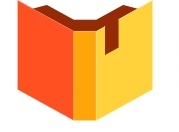 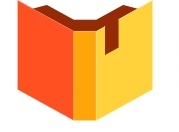 СодержаниеПрограмма исследованияМетодологический разделЦели: Повышение качества условий оказания услуг организациями социального обслуживания, расположенными на территории Архангельской области 
(далее – организации социального обслуживания).Улучшение информированности получателей услуг о деятельности организаций социального обслуживания, в том числе через телефонную связь, электронную почту и электронные сервисы на официальном сайте организации в информационно-телекоммуникационной сети «Интернет».Задачи:Провести 2-х дневный очный обучающий семинар для представителей общественных советов организаций, включенных в независимую оценку, согласно перечню (Приложение № 2 к Контракту) на тему: «Организация проведения независимой оценки качества условий предоставления социальных услуг в организациях социального обслуживания».В программу обучающего семинара включаются следующие вопросы: разъяснение нормативной правовой базы по проведению независимой оценки в Российской Федерации и в Архангельской области; раскрытие вопросов оценки и основ социологии по проведению анкетирования; разъяснение вопросов организации оценки качества условий оказания услуг организациями социального обслуживания; анкетирование членов общественных советов; анализ вопросов и полученных результатов; оценка доступности организаций социального обслуживания;раскрытие основных требований к условиям предоставления услуг исходя из Показателей, характеризующих общие критерии оценки качества условий оказания услуг организациями социального обслуживания; практическая работа с официальными сайтами организаций социального обслуживания в информационно-телекоммуникационной сети «Интернет»; информационная доступность официальных сайтов организаций социального обслуживания для слабовидящих и инвалидов по зрению;изучение основных требований к размещению информации организациями социального обслуживания на официальном сайте для размещения информации о государственных (муниципальных) организациях и практическая работа с данным сайтом;разъяснения порядка сбора и предоставления анкет, обработка и представление данных, алгоритм подготовки рекомендаций. Получить данные о качестве условий оказания услуг организациями социального обслуживания и удовлетворенности получателей качеством оказания услуг путем: а) проведения анкетирования. Анкетирование проводит Исполнитель по Контракту. Анкетирование проводится среди получателей услуг, представителей общественных советов при организациях социального обслуживания, представителей общественного совета по проведению независимой оценке качества условий оказания услуг организациями социального обслуживания, которые расположены на территории Архангельской области, созданного при министерстве труда, занятости и социального развития Архангельской области, не менее 30 анкет от одной организации социального обслуживания согласно перечню (Приложение № 2 к Контракту). Исполнитель может разработать свою форму анкеты и включить в нее дополнительные вопросы, но данная форма анкеты должна содержать все вопросы из Приложения № 3 к Контракту;б) оценки информации, размещенной на официальных сайтах организаций социального обслуживания согласно перечню (Приложение № 2 к Контракту) в соответствии с требованиями, установленными пунктом 2 статьи 13 Федерального закона от 28 декабря 2013 г. № 442-ФЗ «Об основах социального обслуживания граждан в Российской Федерации».в) проведения «контрольных закупок услуг» (контрольных звонков и обращений) в каждой организации социального обслуживания согласно перечню (Приложение № 2 к Контракту), в том числе при обращении лично или через телефонную связь, электронную почту и электронные сервисы на официальном сайте организации в сети «Интернет».оказания услуг в организациях социального обслуживания.Объект исследования: организации социального обслуживания Архангельской области. Предмет исследования: качество оказания услуг организациями социального обслуживания.Методический разделПоказатели оценки качества оказания услуг организациями социального обслуживания:1. Показатели, характеризующие критерий «Открытостьи доступность информации об организации/учреждении»2. Показатели, характеризующие критерий «Комфортностьусловий предоставления услуг, в том числе время ожиданияпредоставления услуг»3. Показатели, характеризующие критерий «Доступность услуг для инвалидов»4. Показатели, характеризующие критерий «Доброжелательность, вежливость работников организации/учреждения»5. Показатели, характеризующие критерий«Удовлетворенность условиями оказания услуг»Методы сбора информации:Контент-анализ визуальных материаловАнализ документации организаций социального обслуживания, анализ буклетов, информационных брошюр, материалов, размещенных на информационных стендах непосредственно в организации социального обслуживания при ее посещении, в Интернете, в вышестоящих организациях.Объем выборки: 26 организаций социального обслуживания (входящих в список исследуемых).Контент анализ официальных интернет-сайтовАнализ интернет-сайтов организаций социального обслуживания.Объем выборки: сайты 26 организаций социального обслуживания (входящих в список исследуемых).Анкетный опрос получателей услугВ качестве респондентов выступают получатели услуг организаций социального обслуживания либо их законные представители. Тип опроса: Раздаточное анкетирование, не менее 30 респондентов на организацию.Контент-анализ доступности организаций социального обслуживания с помощью телефона, электронной почтыПодсчет результативных обращений в организацию социального обслуживания посредством телефонной связи, электронной почты. Анкетный опросОбоснование выборкиТип выборочной совокупности, применяемой в исследовании: направленная (целевая) выборка методом доступных случаев. Данный тип выборки используется при изучении специфических групп, которые практически не поддаются локализации. Это «относительно малочисленные группы, находящиеся вне сферы институционального (например, административного) контроля». Как правило, такие группы являются достаточно разрозненными по структуре, поэтому для них сложно составить основу выборку и определить объем генеральной совокупности. Для выделения таких групп члены выборки отбираются в местах вероятностного скопления. Именно поэтому использование данного типа выборки оказывается наиболее целесообразным при проведении оценки качества работы организаций социального обслуживания. Для более равномерного учета мнений и расстановки оценок дополнительно будет использоваться квотный отбор, с целью попадания в структуру выборки респондентов, получающих обслуживание в различной форме (стационарной, полустационарной, надомной). Квотная выборка в зависимости от наименования учреждения отсутствует. Обосновано это прежде всего значительными различиями в форме учреждений и в доле получателей услуг организации.Расчет интегрального значения показателей i-ой организации социального обслуживания, определяемого путем анализа данных, полученных при изучении мнений получателей услуг.Интегральное значение показателей i-ой организации социального обслуживания, определяемое путем анализа данных, полученных при изучении мнений получателей услуг (), рассчитывается по формуле для каждого показателя отдельно.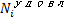 Формула для расчета:=X/Y, где X – число опрошенных, которые выбрали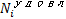 положительный, удовлетворительный или утвердительный вариант ответа на вопрос. Y – число всех опрошенных получателей социальных услуг, давших определённые ответы на данный вопрос. Из числа Y исключаются респонденты, которые по тем или иным причинам не могут оценить данный показатель.Методика работы с бланком опросаПеред началом опроса интервьюер представляется, рассказывает о цели опроса, указывает на анонимность беседы, получает согласие респондента на участие. Получает согласие на продолжение беседы. В случае отказа извиняется за беспокойство и переходит к следующему потенциальному респонденту. Не допускается давить на потенциальных респондентов, склонять их участию в опросе. Нумерация вопросов в бланке ответов сплошная, вопросы задаются строго по порядку. Ответы фиксируются синей или черной ручкой со слов респондентов.В каждом вопросе подразумевается наличие всего одного ответа респондента из предложенных вариантов или по шкале оценок. Интервьюер должен обязательно обращать внимание на подсказки, указанные в скобках рядом с вопросом.Все исправления необходимо делать аккуратно, так, чтобы было понятно, какой именно ответ дал респондент. В психоневрологических интернатах опрос проводится среди дееспособных получателей услуг и среди законных представителей лиц, находящихся в психоневрологических интернатах, в часы посещений, установленных организацией. Если законным представителем лица, находящегося в психоневрологическом интернате является сотрудник или руководитель организации социального обслуживания, опрос не допускается. Экспертный анализЭкспертный анализ производит специализированная экспертная группа. Состав экспертной группы определяется до начала полевых работ. Экспертный анализ проводится при помощи нескольких исследовательских методов и вносится в специально разработанный Бланк наблюдений. Среди используемых методов применяются: контент-анализ, наблюдение, интервью. До проведения полевого этапа сбора данных сотрудники проходят обучение принципам и методам исследования у экспертов Исполнителя.Таблица 2. Индикаторы измерения (таблица соответствия)Параметры и значения показателей независимой оценки качества условий оказания услуг организациями социальной сферы3. Значения показателей оценки качества рассчитываются в баллах и их максимально возможное значение составляет 100 баллов: а) для каждого показателя оценки качества; б) по организации; в) в целом по отрасли, муниципальному образованию, субъекту Российской Федерации,  Российской Федерации.  4. Расчет показателей, характеризующих критерий оценки качества  «Открытость и доступность информации об организации социальной сферы»: а) значение показателя оценки качества «Соответствие информации о деятельности организации социальной сферы, размещенной на общедоступных информационных ресурсах, ее содержанию и порядку (форме), установленным законодательными и иными нормативными правовыми актами Российской Федерации» (Пинф) определяется по формуле: где Истенд – объем информации, размещенной на информационных стендах в помещении организации; Исайт – объем информации, размещенной на официальном сайте организации социальной сферы в информационно-телекоммуникационной сети «Интернет» (далее – официальный сайт организации); Инорм - объем информации, размещение которой на общедоступных информационных ресурсах установлено законодательными и иными нормативными правовыми актами Российской Федерации; б) значение показателя оценки качества «Наличие на официальном сайте организации социальной сферы информации о дистанционных способах обратной связи и взаимодействия с получателями услуг и их функционирование» (Пдист) определяется по формуле:  Пдист  = Тдист × Сдист,(1.2) где: Тдист – количество баллов за наличие на официальном сайте организации информации о дистанционных способах взаимодействия с получателями услуг  (по 30 баллов за каждый дистанционный способ);  Сдист – количество функционирующих дистанционных способов взаимодействия с получателями услуг, информация о которых размещена на официальном сайте организации социальной сферы. в) значение показателя оценки качества «Доля получателей услуг, удовлетворенных открытостью, полнотой и доступностью информации о деятельности организации социальной сферы» (Поткруд), определяется по формуле: где Устенд - число получателей услуг, удовлетворенных открытостью, полнотой и доступностью информации, размещенной на информационных стендах в помещении организации социальной сферы; Усайт - число получателей услуг, удовлетворенных открытостью, полнотой и доступностью информации, размещенной на официальном сайте организации; Чобщ - общее число опрошенных получателей услуг. 5. Расчет показателей, характеризующих критерий оценки качества «Комфортность условий предоставления услуг, в том числе время ожидания предоставления услуг»:  а) значение показателя оценки качества «Обеспечение в организации социальной сферы комфортных условий предоставления услуг» (Пкомф.усл) определяется по формуле:  Пкомф.усл = Ткомф×Скомф,(2.1) где:  Ткомф– количество баллов за наличие в организации комфортных условий предоставления услуг (по 20 баллов за каждое комфортное условие); Скомф – количество комфортных условий предоставления услуг. б) значение показателя оценки качества «Время ожидания предоставления услуги1 (среднее время ожидания и своевременность предоставления услуги» (Пожид) определяется: в случае применения двух условий оценки качества (среднее время ожидания предоставления услуги и доля получателей услуг, которым услуга предоставлена своевременно) рассчитывается по формуле:   где Сожид – среднее время ожидания предоставления услуги, выраженное в баллах: превышает установленный срок ожидания2, – 0 баллов; равен установленному сроку ожидания – 10 баллов; меньше установленного срока ожидания на 1 день (на 1 час) – 20 баллов; меньше  на 2 дня (на 2 часа) – 40 баллов; меньше  на 3 дня (на 3 часа) – 60 баллов; меньше установленного срока ожидания не менее, чем на ½ срока – 100 баллов);  Усвоевр - число получателей услуг, которым услуга предоставлена своевременно; Чобщ -  общее число опрошенных получателей услуг; в случае применения только одного условия оценки качества, в расчете учитывается один из них: Пожид = Сожид  или в) значение показателя оценки качества «Доля получателей услуг удовлетворенных комфортностью предоставления услуг организацией социальной сферы» (Пкомфуд) определяется по формуле:  где Укомф - число получателей услуг, удовлетворенных комфортностью предоставления услуг организацией социальной сферы; Чобщ -  общее число опрошенных получателей услуг. 6. Расчет показателей, характеризующих критерий оценки качества «Доступность услуг для инвалидов»:  а) значение показателя оценки качества «Оборудование помещений организации социальной сферы и прилегающей к ней территории с учетом доступности для инвалидов» (Поргдост) определяется по формуле:  Поргдост = Торгдост × Соргдост ,(3.1) где: Торгдост – количество баллов за обеспечение условий доступности организации для инвалидов (по 20 баллов за каждое условие доступности); Соргдост  – количество условий доступности организации для инвалидов.  б) значение показателя оценки качества «Обеспечение в организации социальной сферы условий доступности, позволяющих инвалидам получать услуги наравне с другими» (Пуслугдост) определяется по формуле:  Пуслугдост = Туслугдост × Суслугдост,(3.2) где: Туслугдост – количество баллов за обеспечение условий доступности, позволяющих инвалидам получать услуги наравне с другими (по 20 баллов за каждое условие доступности); Суслугдост – количество условий доступности, позволяющих инвалидам получать услуги наравне с другими. в) значение показателя оценки качества «Доля получателей услуг, удовлетворенных доступностью услуг для инвалидов» (Пдостуд) определяется по формуле: где Удост - число получателей услуг-инвалидов, удовлетворенных доступностью услуг для инвалидов; Чинв -  число опрошенных получателей услуг-инвалидов. 7. Расчет показателей, характеризующих критерий оценки качества «Доброжелательность, вежливость работников организации социальной сферы»: а) значение показателя оценки качества «Доля получателей услуг, удовлетворенных доброжелательностью, вежливостью работников организации социальной сферы, обеспечивающих первичный контакт и информирование получателя услуги при непосредственном обращении в организацию социальной сферы» (Пперв.конт уд) определяется по формуле: где Уперв.конт - число получателей услуг, удовлетворенных доброжелательностью, вежливостью работников организации, обеспечивающих первичный контакт и информирование получателя услуги; Чобщ -  общее число опрошенных получателей услуг; б) значение показателя оценки качества «Доля получателей услуг, удовлетворенных доброжелательностью, вежливостью работников организации социальной сферы, обеспечивающих непосредственное оказание услуги при обращении в организацию социальной сферы» (Показ.услугуд) определяется по формуле: где Уоказ.услуг - число получателей услуг, удовлетворенных доброжелательностью, вежливостью работников организации, обеспечивающих непосредственное оказание услуги; Чобщ -  общее число опрошенных получателей услуг; в) значение показателя оценки качества «Доля получателей услуг, удовлетворенных доброжелательностью, вежливостью работников организации социальной сферы при использовании дистанционных форм взаимодействия» (Пвежл.дистуд) определяется по формуле: где Увежл.дист - число получателей услуг, удовлетворенных доброжелательностью, вежливостью работников организации при использовании дистанционных форм взаимодействия; Чобщ -  общее число опрошенных получателей услуг. 8. Расчет показателей, характеризующих критерий оценки качества «Удовлетворенность условиями оказания услуг»:  а) значение показателя оценки качества «Доля получателей услуг, которые готовы рекомендовать организацию социальной сферы родственникам и знакомым (могли бы ее рекомендовать, если бы была возможность выбора организации социальной сферы)» (Преком) определяется по формуле: где Уреком - число получателей услуг, которые готовы рекомендовать организацию родственникам и знакомым (могли бы ее рекомендовать, если бы была возможность выбора организации); Чобщ -  общее число опрошенных получателей услуг; б) значение показателя оценки качества «Доля получателей услуг, удовлетворенных организационными условиями предоставления услуг» (Порг.услуд) определяется по формуле: где Уорг.усл - число получателей услуг, удовлетворенных организационными условиями предоставления услуг; Чобщ -  общее число опрошенных получателей услуг; в) значение показателя оценки качества «Доля получателей услуг, удовлетворенных в целом условиями оказания услуг в организации социальной сферы» (Пуд) определяется по формуле: где Ууд - число получателей услуг, удовлетворенных в целом условиями оказания услуг в организации социальной сферы; Чобщ -  общее число опрошенных получателей услуг. Методика работы с бланком опросаПеред началом опроса эксперт заполняет таблицу информации, содержащую дату проведения анализа, наименование обследуемого учреждения, ФИО эксперта, форму обслуживания, виды предоставляемых социальных услуг. Далее, следуя вопросам бланка, эксперт заполняет его на основе полученной и наблюдаемой информации. Составление рейтинга организаций социального обслуживания:На первом этапе осуществляется общий подсчет баллов по каждому индикатору по результатам анкетного опроса и экспертного анализа организаций социального обслуживания:Таким образом, на основе полученных итоговых баллов будет составлен общий рейтинг организаций социального обслуживания (входящих в список исследуемых) по типам. Будут выявлены лидеры и аутсайдеры рейтинга. Далее составляются рейтинги организаций социального обслуживания по формам обслуживания и группам учреждений. Организационный разделПроведение инструктажа перед началом полевого этапа.План инструктажа:Общая информация о проведении независимой оценки качества услуг организаций социального обслуживания населения - цели, задачи исследования.Этические принципы проведения независимой оценки качества социальных услуг.Знакомство с инструментариями исследования (анкетой опроса и бланком наблюдений).Подробный разбор всех вопросов анкеты, пунктов из бланка наблюдений- принципы, методы заполнения. Работа в форме обратной связи, ответы на вопросы экспертов и интервьюеров по инструментариям и методике проведения исследования.Доведение информации о системе контроля качества работы интервьюеров и экспертов. Раздача письменных памяток (информации о видах, формах организаций социального обслуживания). Проведение полевого этапа (сбора данных).Сбор полевых данных осуществляется согласно утвержденному графику посещения организаций социального обслуживания.График посещения организаций социального обслуживания согласовывается с Заказчиком 
на основании представленных им перечней отделений и площадок организаций социального обслуживания, с указанием их адресов, а также контактных данных лиц, ответственных за организацию взаимодействия при проведении мероприятий по независимой оценке.В каждую организацию будет направлено письмо от Заказчика с информацией о проведении независимой оценки качества социальных услуг. Дата посещения организации будет согласовываться с руководителями оцениваемых организаций социального обслуживания.Эксперты проводят интервью с руководителем организации, наблюдение и фиксирование визуальных показателей, дистанционно проводят контент-анализ интернет-сайтов, каналов связи. Опрос получателей услуг осуществляется при непосредственном посещении организации социального обслуживания интервьюерами (в исключительных случаях, возможно проведение опроса по телефону). Получатели социальных услуг на дому опрашиваются методом телефонного опроса. Основные процедуры анализа данных:1.	Способ обработки массива эмпирических данных, используемый в исследовании: машинный.2.	Данные анализируются в программном пакете Excel Microsoft Office 2013.Этапы обработки данных:Ввод операторами полученных эмпирических данных в статистический массив в формате *xlsx.Проверка массива данных на ошибки кодировки.Формирование сводного итогового массива по каждому учреждению.Расчёт стандартных показателей оценки качества услуг организаций социального обслуживания населения в Архангельской области (в соответствии с рекомендациями Министерства труда и социальной защиты РФ).Расчёт рейтингов организаций социального обслуживания населения в Архангельской области (по отдельным группам показателей).Построение диаграмм, графиков по результатам проведенной независимой оценки организаций социального обслуживания.Формирование выводов и предложений по улучшению деятельности каждой организации социального обслуживания, участвовавшей в проведении независимой оценки в 2018 году.Результаты проведения оценки качества работы организаций социального обслуживания Архангельской областиРезультаты проведения оценки качества услуг организаций социального обслуживания в Архангельской области будут оформлены в виде текстового отчёта и презентации. Результаты исследования оформляются на бумажном и электронном носителях, содержат:Описание методологии и процедуры проведения независимой оценки качества организаций социального обслуживания;Описание процесса сбора информации - способов получения информации; Характеристику организаций социального обслуживания и получателей социальных услуг;Описание и анализ собранной информации, обобщенной по показателям, характеризующим критерии оценки качества оказания услуг и по организациям социального обслуживания, сгруппированным по условиям оказания услуг (стационарные, полустационарные, на дому);Заполненные таблицы (формы) предоставления информации, включающие показатели, единицы их измерения и расчет значения каждого показателя в баллах по каждой организации социального обслуживания;Представление собранной информации в графическом виде, составление диаграмм, графиков по результатам проведенной независимой оценки организаций социального обслуживания;Рейтинги организаций социального обслуживания в ходе проведения независимой оценки: по формам социального обслуживания и по группам организаций социального обслуживания;Выводы и предложения по улучшению деятельности каждой организации социального обслуживания, участвовавшей в проведении независимой оценки в 2018 году.Выборка получателей услугВыборка исследования была рассчитана таким образом, чтобы погрешность измерений в ответе на альтернативный вопрос не превышала 20%. Выборка соотносилась с количеством  получателей услуг, указанных в документации учреждения.Проведение аудита внутри организаций социального обслуживания с участием членов общественного совета4-5 июля был проведён 2-х дневный очный обучающий семинар для представителей общественных советов организаций, включенных в независимую оценку, согласно перечню (Приложение № 2 к Контракту) на тему: «Организация проведения независимой оценки качества условий предоставления социальных услуг в организациях социального обслуживания».В программу обучающего семинара включаются следующие вопросы: разъяснение нормативной правовой базы по проведению независимой оценки в Российской Федерации и в Архангельской области; раскрытие вопросов оценки и основ социологии по проведению анкетирования; разъяснение вопросов организации оценки качества условий оказания услуг организациями социального обслуживания; анкетирование членов общественных советов; анализ вопросов и полученных результатов; оценка доступности организаций социального обслуживания;раскрытие основных требований к условиям предоставления услуг исходя из Показателей, характеризующих общие критерии оценки качества условий оказания услуг организациями социального обслуживания; практическая работа с официальными сайтами организаций социального обслуживания в информационно-телекоммуникационной сети «Интернет»; информационная доступность официальных сайтов организаций социального обслуживания для слабовидящих и инвалидов по зрению;изучение основных требований к размещению информации организациями социального обслуживания на официальном сайте для размещения информации о государственных (муниципальных) организациях и практическая работа с данным сайтом;разъяснения порядка сбора и предоставления анкет, обработка и представление данных, алгоритм подготовки рекомендаций.  Члены общественного Совета принимали участие в проведении аудита организаций. Количество бланков аудита ООО «АС» отражено в таблице, кроме этого в каждой организации заполнялись анкеты членами Общественного совета. Результаты исследованияСводные результаты оценки деятельности учрежденийЦентры социального обслуживания населенияОбщий рейтинг центров социального обслуживания населения отражён на рис. 1.Рисунок  – рейтинг центров социального обслуживания населенияОценка центров социального обслуживания населения показала отличные результаты. 17 организаций получили оценку более 80% от максимального балла (27 баллов) что по критериям сайта bus.gov.ru  соответствует наивысшей оценке качества.Отметим организации, которых можно считать лидерами рейтинга. Это организации, набравшие 31-32 балла ГБУ СОН АО «Мезенский КЦСО»ГБУ СОН АО "Котласский КЦСО"ГБУ СОН АО «Холмогорский КЦСО»ГБУ СОН АО «Архангельский КЦСО»ГБУ СОН «Няндомский КЦСО»ГБУ СОН АО «Коряжемский КЦСО»ГБУ СОН АО «Северодвинский КЦСО «Забота»ГБУ СОН АО «Новодвинский КЦСО»ГБУ СОН АО «Плесецкий КЦСО» (хотя лидерство в данном случае достаточно условно, поскольку  оценки организаций очень высокие, разница между группой лидеров и остальными организациями невелика).3 организации получили оценки на ровне «хорошо» (60-79% от максимального значения):ГБУ СОН АО «Вилегодский КЦСО»ГБУ СОН АО «Виноградовский КЦСО»ГБУ СОН АО «Лешуконский КЦСО»В таблице 1 отражены результаты оценки с учётом 5 критериев. Как показывает таблица, у большинства организаций оценки по всем критериям близки к максимуму. И лишь у нескольких организаций отмечаются сниженные оценки по критерию «доступность услуг для инвалидов».Таблица 1. Сводные результаты оценки деятельности центров социального обслуживания населенияУчреждения, оказывающие реабилитационные услуги инвалидам, лицам с ментальными нарушениями, семьям с детьми-инвалидами и детям с ограниченными возможностями здоровьяОбщий рейтинг учреждений, оказывающих реабилитационные услуги инвалидам, лицам с ментальными нарушениями, семьям с детьми-инвалидами и детям с ограниченными возможностями здоровья отражён на рис. 2Рисунок  – рейтинг учреждений, оказывающих реабилитационные услуги инвалидам, лицам с ментальными нарушениями, семьям с детьми-инвалидами и детям с ограниченными возможностями здоровьяОценка деятельности учреждений, оказывающих реабилитационные услуги инвалидам, лицам с ментальными нарушениями, семьям с детьми-инвалидами и детям с ограниченными возможностями здоровья, также показала высокие результаты - все организации из этой группы получили  оценки свыше 90 балов. Лидерами рейтинга является ГБУ АО «Северодвинский реабилитационный центр для детей с ограниченными возможностями «Ручеёк» (98 баллов) ГБУ АО «Котласский РЦ» (33 балла)Третье место занимает АО «Центр реабилитации «Родник» (32 балла).Результаты с учётом критериев отражены в Таблице 2.Таблица 2. Сводные результаты оценки деятельности учреждений, оказывающих реабилитационные услуги инвалидам, лицам с ментальными нарушениями, семьям с детьми-инвалидами и детям с ограниченными возможностями здоровья1.	Критерий «Открытость и доступность информации»Оценка открытости и доступности информации об организациях рассчитывается на основании следующих показателей:Соответствие информации о деятельности организации, размещенной на общедоступных информационных ресурсах, перечню информации и требованиям к ней, установленным нормативными правовыми актами1: - на информационных стендах в помещении организации, - на официальном сайте организации в информационно-телекоммуникационной сети «Интернет». Обеспечение на официальном сайте организации наличия и функционирования дистанционных способов обратной связи и взаимодействия с получателями услуг: - телефона, - электронной почты, - электронных сервисов (форма для подачи электронного обращения/ жалобы/предложения; раздел «Часто задаваемые вопросы»; получение консультации по оказываемым услугам и пр.); - обеспечение технической возможности выражения получателем услуг мнения о качестве оказания услуг (наличие анкеты для опроса граждан или гиперссылки на нее) Доля получателей услуг, удовлетворенных открытостью, полнотой и доступностью информации о деятельности организации, размещенной на информационных стендах, на сайте в информационно-телекоммуникационной сети «Интернет» (в % от общего числа опрошенных получателей услуг) Максимально возможный балл по итогам оценки показателей открытости и доступности составляет 7 баллов.Центры социального обслуживания населенияВ Таблице 3 отражен рейтинг  открытости и доступности информации об организации:Таблица 3. Рейтинг открытости и доступности информации об организацииСредняя оценка составила 6,93 балла («отлично»). Для всех организаций данный показатель оценивается выше 5,6 баллов, что соответствует оценке «отлично». Минимальный балл составляет 6,65. При этом 13 организаций получили 7 баллов. Оставшиеся организации получили боле 6,65 балла.По показателю Q1.1 «Соответствие информации о деятельности организации/учреждения, размещенной на общедоступных информационных ресурсах, перечню информации и требованиям к ней, установленным нормативными правовыми актами» всеми организациями были получены отличные оценки (см. Таблицу 4)Таблица 4. Рейтинг по показателю: «Соответствие информации о деятельности организации/учреждения, размещенной на общедоступных информационных ресурсах, перечню информации и требованиям к ней, установленным нормативными правовыми актами»Уточняющие показатели отражены в Таблице 5: По показателю 1.1: «Соответствие информации о деятельности организации/учреждения, размещенной на общедоступных информационных стендах и официальных сайтах, перечню информации и требованиям к ней, установленным нормативными правовыми актами»В таблице 6 отражён рейтинг показателю Q1.2: «Наличие и функционирование на официальном сайте организации/учреждения дистанционных способов обратной связи и взаимодействия с получателями услуг». Все организации получили отличные оценки.Таблица 5. Рейтинг по показателю: «Наличие и функционирование на официальном сайте организации/учреждения дистанционных способов обратной связи и взаимодействия с получателями услуг»Уточняющие показатели отражены в Таблице 7: По показателю Q1.2: «Наличие и функционирование на официальном сайте организации/учреждения дистанционных способов обратной связи и взаимодействия с получателями услуг»По показателю 1.3 Доля получателей услуг, удовлетворенных открытостью, полнотой и доступностью информации о деятельности организации/учреждения, размещенной на информационных стендах, на официальном сайте в информационно-телекоммуникационной сети «Интернет Всего по критерию 1: «Открытость и доступность информации об организации социальной сферы» (К1) Рейтинг удовлетворённости информационной открытостью (показатель Q1.3) отражён в Таблице 8. Таблица 6. Рейтинг по показателю: «Доля получателей услуг, удовлетворенных открытостью, полнотой и доступностью информации о деятельности организации/учреждения, размещенной на информационных стендах, на официальном сайте в информационно-телекоммуникационной сети «Интернет»»Учреждения, оказывающие реабилитационные услуги инвалидам, лицам с ментальными нарушениями, семьям с детьми-инвалидами 
и детям с ограниченными возможностями здоровьяВ Таблице 9 отражен рейтинг открытости и доступности информации об организации. Средняя оценка составила 6,9 баллов из 7 возможных. Для 5 из 6 организаций данный показатель оценивается выше 5,6 (80% от максимума), что соответствует оценке «отлично».  4 организации получили оценки более 6,8 баллов. 2 организации по данному показателю получили сниженные по сравнению с другими оценки. ГБУ АО «Новодвинский детский дом-интернат» (5,45 балла) - снижение главным образом обусловлено отсутствием анкеты на сайте учреждения. Таблица 7. Рейтинг открытости и доступности информации об организацииПо показателю «Соответствие информации о деятельности организации/учреждения, размещенной на общедоступных информационных ресурсах, перечню информации и требованиям к ней, установленным нормативными правовыми актами» (см. Таблицу 10), все организации получили отличную оценку.Таблица 8. Рейтинг по показателю: «Соответствие информации о деятельности организации/учреждения, размещенной на общедоступных информационных ресурсах, перечню информации и требованиям к ней, установленным нормативными правовыми актами»Уточняющие показатели отражены в Таблице 11: Таблица 9. Значения уточняющих показателей по организациям для показателя Q1: «Соответствие информации о деятельности организации/учреждения, размещенной на общедоступных информационных ресурсах, перечню информации и требованиям к ней, установленным нормативными правовыми актами»По показателю 1.1: «Соответствие информации о деятельности организации/учреждения, размещенной на общедоступных информационных ресурсах, перечню информации и требованиям к ней, установленным нормативными правовыми актами»По показателю «Наличие и функционирование на официальном сайте организации/учреждения дистанционных способов обратной связи и взаимодействия с получателями услуг» (см. Таблицу 12)- 5 оценок «отлично», 1 оценка «хорошо». Таблица 10. Рейтинг по показателю: «Наличие и функционирование на официальном сайте организации/учреждения дистанционных способов обратной связи и взаимодействия с получателями услуг»Уточняющие показатели отражены в Таблице 13: Таблица 11. Значения уточняющих показателей по организациям для показателя Q1.2: «Наличие и функционирование на официальном сайте организации/учреждения дистанционных способов обратной связи и взаимодействия с получателями услуг»По показателю 1.2: «Наличие и функционирование на официальном сайте организации/учреждения дистанционных способов обратной связи и взаимодействия с получателями услуг»По показателю: «Доля получателей услуг, удовлетворенных открытостью, полнотой и доступностью информации о деятельности организации/учреждения» (см. Таблицу 14) - 4 отличные оценки и 2 – хорошие. Таблица 12. Рейтинг по показателю: «Доля получателей услуг, удовлетворенных открытостью, полнотой и доступностью информации о деятельности организации/учреждения, размещенной на информационных стендах, на официальном сайте в информационно-телекоммуникационной сети «Интернет»»По показателю 1.3: «Доля получателей услуг, удовлетворенных открытостью, полнотой и доступностью информации о деятельности организации/учреждения, размещенной на информационных стендах, на официальном сайте в информационно-телекоммуникационной сети «Интернет»»Всего по критерию 1:2. Критерий «Комфортность условий предоставления услуг»Оценка открытости и доступности информации об организациях рассчитывается на основании следующих показателей:Обеспечение в организации комфортных условий для предоставления услуг: - наличие комфортной зоны отдыха (ожидания); - наличие и понятность навигации внутри организации; - доступность питьевой воды; - наличие и доступность санитарно-гигиенических помещений (чистота помещений, наличие мыла, воды, туалетной бумаги и пр.); - санитарное состояние помещений организаций; - возможность бронирования услуги/доступность записи на получение услуги (по телефону, с использованием сети «Интернет» на официальном сайте организации, при личном посещении и пр.) Время ожидания предоставления услуги.Доля получателей услуг, удовлетворенных комфортностью условий предоставления услуг (в % от общего числа опрошенных получателей услуг) Максимально возможный балл по итогам оценки показателей комфортности условий предоставления услуг и доступности их получения составляет 9 баллов.Центры социального обслуживания населенияРезультаты оценки показателей критерия «Комфортность условий предоставления услуг» отражены в Таблице 14.Таблица 13 Комфортность условий предоставления услугСредняя оценка составила 8,57 балла («отлично»). Наиболее высокую оценку (9 баллов) получают 6 организаций:ГБУ СОН АО "Котласский КЦСО"ГБУ СОН АО «Холмогорский КЦСО»ГБУ СОН АО «Новодвинский КЦСО»ГБУ СОН АО «Приморский КЦСО»ГБУ СОН АО «Коношский КЦСО»ГБУ СОН АО «Устьянский КЦСО»Ещё 13 организаций получили оценки на отличном уровне и 1 – на хорошем. Показательно, что основной причиной снижения оценки является комфортность условий получения услуг (см. Таблицу 16). По данному показателю 18 организаций получили оценки «отлично», 1- «хорошо» и 1 – «удовлетворительно»Таблица 14. Рейтинг по показателю: «Обеспечение в организации/учреждении комфортных условий для предоставления услуг»Уточняющие показатели отражены в таблице 17. Таблица 15. Значение уточняющих показателей к показателю Q2: «Обеспечение в организации/учреждении комфортных условий для предоставления услуг»По показателю 2.1: «Обеспечение в организации/учреждении комфортных условий для предоставления услуг»По показателю времени ожидания предоставления услуги, 19 организаций получили по данному показателю отличные оценки и 1 – хорошую (см. Таблицу 18). Таблица 16. Рейтинг по показателю: «Время ожидания предоставления услуги»По показателю 2.2: «Время ожидания предоставления услуги»По показателю удовлетворённости комфортностью условий получения услуг (см. Таблицу 19) все организации получили отличные оценки. Таблица 17. Рейтинг по показателю: «Доля получателей услуг, удовлетворенных комфортностью условий предоставления услуг»По показателю 2.3: «Доля получателей услуг, удовлетворенных комфортностью условий предоставления услуг»Всего по критерию 2:Учреждения, оказывающие реабилитационные услуги инвалидам, лицам с ментальными нарушениями, семьям с детьми-инвалидами 
и детям с ограниченными возможностями здоровьяРезультаты оценки показателей критерия «Комфортность условий предоставления услуг» отражены в Таблице 20.Таблица 18 Комфортность условий предоставления услугСредняя оценка составила 8,41 балла («отлично»).Наиболее высокую оценку получает ГБУ СОН АО «Центр помощи совершеннолетним гражданам с ментальными особенностями» – 8,86 баллов («отлично»). Оценки по отдельным показателям критерия составляют максимальное значение. Остальные оценки составили 8,41-8,55 балла за счёт единичных недочётов. При этом по всем показателям, входящим в критерий, оценки  у всех организаций отличные (см. таблицы 16-18)По показателю «Обеспечение в организации/учреждении комфортных условий для предоставления услуг» (см. Таблицу 21) все организации получили отличные оценки.Таблица 19. Рейтинг по показателю: «Обеспечение в организации/учреждении комфортных условий для предоставления услуг»Уточняющие показатели отражены в таблице 22.Таблица 20. Значение уточняющих показателей к показателю Q2.1: «Обеспечение в организации/учреждении комфортных условий для предоставления услуг»По показателю 2.1: «Обеспечение в организации/учреждении комфортных условий для предоставления услуг»По показателю «Время ожидания предоставления услуги» (см. Таблицу 23) все организации получили отличные оценки.Таблица 21. Рейтинг по показателю: «Время ожидания предоставления услуги»По показателю 2.2: «Время ожидания предоставления услуги»По показателю «Доля получателей услуг, удовлетворенных комфортностью условий предоставления услуг» (см. Таблицу 24) все организации получили отличные оценки.Таблица 22. Рейтинг по показателю: «Доля получателей услуг, удовлетворенных комфортностью условий предоставления услуг»По показателю 2.3: «Доля получателей услуг, удовлетворенных комфортностью условий предоставления услуг»Всего по критерию 2:3.	Критерий «Доступность услуг для инвалидов»Оценка доступности услуг для инвалидов рассчитывается на основании следующих показателей:Оборудование территории, прилегающей к организации, и ее помещений с учетом доступности для инвалидов: - оборудование входных групп пандусами/подъемными платформами; - наличие выделенных стоянок для автотранспортных средств инвалидов; - наличие поручней, расширенных дверных проемов; - наличие сменных кресел-колясок; - наличие специально оборудованных санитарно-гигиенических помещений в организации Обеспечение в организации условий доступности, позволяющих инвалидам получать услуги наравне с другими, включая: - дублирование для инвалидов по слуху и зрению звуковой и зрительной информации; - дублирование надписей, знаков и иной текстовой и графической информации знаками, выполненными рельефно-точечным шрифтом Брайля; - возможность предоставления инвалидам по слуху (слуху и зрению) услуг сурдопереводчика (тифлосурдопереводчика); - наличие альтернативной версии официального сайта организации в сети «Интернет» для инвалидов по зрению; - помощь, оказываемая работниками организации, прошедшими необходимое обучение (инструктирование) (возможность сопровождения работниками организации); - наличие возможности предоставления услуги в дистанционном режиме или на домуМаксимально возможный балл по итогам оценки показателей доступности для инвалидов составляет 12.Результаты оценки показателей критерия «Доступность услуг для инвалидов» отражены в Таблицах 7 и 8.Центры социального обслуживания населенияРезультаты оценки показателей критерия «Доступность услуг для инвалидов» отражены в Таблице 25.Таблица 23 Доступность услуг для инвалидовСредняя оценка составила 8,21 балла, что соответствует уровню «хорошо». Отличные оценки (9,6-12 баллов) получили 7 организаций: ГБУ СОН АО «Мезенский КЦСО»ГБУ СОН АО "Котласский КЦСО"ГБУ СОН АО «Архангельский КЦСО»ГБУ СОН АО «Холмогорский КЦСО»ГБУ СОН «Няндомский КЦСО»ГБУ СОН АО «Северодвинский КЦСО «Забота»ГБУ СОН АО «Коряжемский КЦСО»Ещё 7 организаций получили оценки от 7,2 балла и выше, что соответствует хорошему (более 60%). 5 организаций получили удовлетворительные оценки (6-7,2 балла или от 60 до 79%).Условия доступности для инвалидов в ГБУ СОН АО «Лешуконский КЦСО» оцениваются как плохие (4,0 балла).При этом по показателю «Оборудование территории, прилегающей к организации/учреждению, и ее помещений с учетом доступности для инвалидов»	(см. Таблицу 26) получено отличных оценок, 4 хороших, 5 удовлетворительных и 2 организации были оценены плохо.Таблица 24. Рейтинг по показателю: «Оборудование территории, прилегающей к организации/учреждению, и ее помещений с учетом доступности для инвалидов»Уточняющие показатели отражены в Таблице 27. Таблица 25. Уточняющие показатели к Q3.1: «Оборудование территории, прилегающей к организации/учреждению, и ее помещений с учетом доступности для инвалидов»По показателю 3.1: «Оборудование территории, прилегающей к организации/учреждению, и ее помещений с учетом доступности для инвалидов»По показателю «Обеспечение в организации/учреждении условий доступности, позволяющих инвалидам получать услуги наравне с другими» было получено 7 отличных оценок, 6 хороших и 7 удовлетворительных (см. Таблицу 28). Таблица 26. Рейтинг по показателю: «Обеспечение в организации/учреждении условий доступности, позволяющих инвалидам получать услуги наравне с другими»Уточняющие показатели отражены в таблице 29.Таблица 27. Уточняющие показатели к Q3.2: «Обеспечение в организации/учреждении условий доступности, позволяющих инвалидам получать услуги наравне с другими»По показателю 3.2: «Обеспечение в организации/учреждении условий доступности, позволяющих инвалидам получать услуги наравне с другими»По показателю удовлетворённости доступностью услуг для инвалидов – 14 отличных оценок, 3 хороших и по 1 оценке «удовлетворительно», «плохо» и «очень плохо» (см таблицу 30).Таблица 28. Рейтинг по показателю: «Доля получателей услуг, удовлетворенных доступностью услуг для инвалидов»По показателю 3.3.: «Доля получателей услуг, удовлетворенных доступностью услуг для инвалидов»Всего по критерию 3:Учреждения, оказывающие реабилитационные услуги инвалидам, лицам с ментальными нарушениями, семьям с детьми-инвалидами 
и детям с ограниченными возможностями здоровьяРезультаты оценки показателей критерия «Доступность услуг для инвалидов» отражены в Таблице 31.Таблица 29 Доступность услуг для инвалидовСреди данной группы учреждений преобладают отличные оценки. 2 организации получили 12 баллов: ГБУ АО «Котласский РЦ» и ГБУ АО «Северодвинский реабилитационный центр для детей с ограниченными возможностями «Ручеёк». 11 баллов получило ГБУ АО «Центр реабилитации «Родник». Ещё 2 организации получили хороший результат и 1 – удовлетворительный.При этом по показателю «Оборудование территории, прилегающей к организации/учреждению, и ее помещений с учетом доступности для инвалидов» получены 5 отличных и 1 хорошая оценка (см. таблицу 32)Таблица 30. Рейтинг по показателю: «Оборудование территории, прилегающей к организации/учреждению, и ее помещений с учетом доступности для инвалидов»Уточняющие показатели отражены в Таблице 33. Таблица 31. Уточняющие показатели к Q3.1: «Оборудование территории, прилегающей к организации/учреждению, и ее помещений с учетом доступности для инвалидов»По показателю 3.1: «Оборудование территории, прилегающей к организации/учреждению, и ее помещений с учетом доступности для инвалидов»По показателю «Обеспечение в организации/учреждении условий доступности, позволяющих инвалидам получать услуги наравне с другими» были получены 3 отличные и 3 хорошие оценки (см. Таблицу 34). Уточняющие показатели отражены в таблице 35.Таблица 32. Рейтинг по показателю: «Обеспечение в организации/учреждении условий доступности, позволяющих инвалидам получать услуги наравне с другими»Таблица 33. Уточняющие показатели к Q3.2: «Обеспечение в организации/учреждении условий доступности, позволяющих инвалидам получать услуги наравне с другими»Таблица 34. Уточняющие показатели к Q3.2: «Обеспечение в организации/учреждении условий доступности, позволяющих инвалидам получать услуги наравне с другими»По показателю «Доля получателей услуг, удовлетворенных доступностью услуг для инвалидов» все организации получили отличные оценки (см. Таблицу 36).Таблица 35. Рейтинг по показателю: «Доля получателей услуг, удовлетворенных доступностью услуг для инвалидов»По показателю 3.3: «Доля получателей услуг, удовлетворенных доступностью услуг для инвалидов»Всего по критерию 3.4.	Критерий «Доброжелательность, вежливость работников организации»Оценка доброжелательности и вежливости сотрудников организаций рассчитывается на основании следующих показателей:Доля получателей услуг, удовлетворенных доброжелательностью, вежливостью работников организации, обеспечивающих первичный контакт и информирование получателя услуги (работники справочной, кассиры и прочее) при непосредственном обращении в организацию (в % от общего числа опрошенных получателей услуг) Доля получателей услуг, удовлетворенных доброжелательностью, вежливостью работников организации, обеспечивающих непосредственное оказание услуги при обращении в организацию (в % от общего числа опрошенных получателей услуг) Доля получателей услуг, удовлетворенных доброжелательностью, вежливостью работников организации при использовании дистанционных форм взаимодействия (по телефону, по электронной почте, с помощью электронных сервисов (подачи электронного обращения/жалоб/предложений, записи на получение услуги, получение консультации по оказываемым услугам и пр.)) (в % от общего числа опрошенных получателей услуг) Максимально возможный балл по итогам оценки показателей доброжелательности и вежливости сотрудников – 3.Центры социального обслуживания населенияРезультаты оценки показателей критерия «Доброжелательность, вежливость работников организации» отражены в Таблице 37.Таблица 36 Доброжелательность, вежливость работников организацииПо показателям вежливости и доброжелательности работников, все учреждения получили отличные оценки от 2,9 балла, из них 17 учреждений получили максимум - ровно 3 балла. По всем показателям критерия получены отличные оценки (см. таблицы 38-40).Таблица 37. Рейтинг по показателю: 4.1. «Доля получателей услуг, удовлетворенных доброжелательностью, вежливостью работников организации/учреждения, обеспечивающих первичный контакт и информирование получателя услуги при непосредственном обращении в организацию»По показателю: 4.1. «Доля получателей услуг, удовлетворенных доброжелательностью, вежливостью работников организации/учреждения, обеспечивающих первичный контакт и информирование получателя услуги при непосредственном обращении в организацию»Таблица 38. Рейтинг по показателю: «Доля получателей услуг, удовлетворенных доброжелательностью, вежливостью работников организации/учреждения, обеспечивающих непосредственное оказание услуги при обращении в организацию/учреждение»По показателю 4.2: «Доля получателей услуг, удовлетворенных доброжелательностью, вежливостью работников организации/учреждения, обеспечивающих непосредственное оказание услуги при обращении в организацию/учреждение»Таблица 39. Рейтинг по показателю: «Доля получателей услуг, удовлетворенных доброжелательностью, вежливостью работников организации/учреждения при использовании дистанционных форм взаимодействия»Всего по критерию 4:Учреждения, оказывающие реабилитационные услуги инвалидам, лицам с ментальными нарушениями, семьям с детьми-инвалидами и детям с ограниченными возможностями здоровьяРезультаты оценки показателей критерия «Доброжелательность, вежливость работников организации» отражены в Таблице 41.Таблица 40 Доброжелательность, вежливость работников организацииПо показателям вежливости и доброжелательности работников, все учреждения получили отличные оценки от 2,7 балла, из них 4 учреждения получили 3 балла, 1 учреждение – 2,98 балла.В одном из учреждений (ГБУ АО «Котласский РЦ») оценка составила 2,75 балла, незначительное снижение обусловлено оценкой вежливости и доброжелательности работников, обеспечивающих непосредственное оказание услуги.По всем показателям критерия получены отличные оценки (см. таблицы 42-44).Таблица 41. Рейтинг по показателю 4.1: «Доля получателей услуг, удовлетворенных доброжелательностью, вежливостью работников организации/учреждения, обеспечивающих первичный контакт и информирование получателя услуги при непосредственном обращении в организацию»Показатель 4.1. «Доля получателей услуг, удовлетворенных доброжелательностью, вежливостью работников организации/учреждения, обеспечивающих первичный контакт и информирование получателя услуги при непосредственном обращении в организацию»Таблица 42. Рейтинг по показателю 4.2: «Доля получателей услуг, удовлетворенных доброжелательностью, вежливостью работников организации/учреждения, обеспечивающих непосредственное оказание услуги при обращении в организа-цию/учреждение»Показатель 4.2: «Доля получателей услуг, удовлетворенных доброжелательностью, вежливостью работников организации/учреждения, обеспечивающих непосредственное оказание услуги при обращении в организа-цию/учреждение»Таблица 43. Рейтинг по показателю 4.3: «Доля получателей услуг, удовлетворенных доброжелательностью, вежливостью работников организации/учреждения при использовании дистанционных форм взаимодействия»Показатель 4.3: «Доля получателей услуг, удовлетворенных доброжелательностью, вежливостью работников организации/учреждения при использовании дистанционных форм взаимодействия»Всего по критерию 4.5.	Критерий «Удовлетворенность условиями оказания услуг»Оценка удовлетворенности качеством оказания услуг рассчитывается на основании следующих показателей:Доля получателей услуг, которые готовы рекомендовать организацию родственникам и знакомым (могли бы ее рекомендовать, если бы была возможность выбора организации) (в % от общего числа опрошенных получателей услуг) Доля получателей услуг, удовлетворенных графиком работы организации (в % от общего числа опрошенных получателей услуг) Доля получателей услуг, удовлетворенных в целом условиями оказания услуг в организации (в % от общего числа опрошенных получателей услуг) Максимально возможный балл по итогам оценки показателей удовлетворённости – 3.Центры социального обслуживания населенияРезультаты оценки показателей критерия «Удовлетворенность условиями оказания услуг» отражены в Таблице 45.Таблица 44 Удовлетворенность условиями оказания услугПо показателям удовлетворённости работников, все учреждения получили отличные оценки от 2,7 баллов, из них 14 учреждений получили 3 балла.По всем показателям критерия получены отличные оценки (см. таблицы 46-48).Таблица 45. Рейтинг по показателю: «Доля получателей услуг, которые готовы рекомендовать организацию/учреждение родственникам и знакомым»Показатель 5.1: «Доля получателей услуг, которые готовы рекомендовать организацию/учреждение родственникам и знакомым»Таблица 46. Рейтинг по показателю: «Доля получателей услуг, удовлетворенных организационными условиями оказания услуг - графиком работы организации/учреждения»Показатель:5.2. «Доля получателей услуг, удовлетворенных организационными условиями оказания услуг- графиком работы организации/учреждения»Таблица 47. Рейтинг по показателю: «Доля получателей услуг, удовлетворенных в целом условиями оказания услуг в организации/учреждении»Показатель 5.3: «Доля получателей услуг, удовлетворенных в целом условиями оказания услуг в организации/учреждении»Всего по критерию 5:Учреждения, оказывающие реабилитационные услуги инвалидам, лицам с ментальными нарушениями, семьям с детьми-инвалидами и детям с ограниченными возможностями здоровьяРезультаты оценки показателей критерия «Удовлетворенность условиями оказания услуг» отражены в Таблице 49.Таблица 48 Удовлетворенность условиями оказания услугПо показателям удовлетворённости работников, все учреждения получили отличные оценки от 2,7 балла, из них 2 учреждения получили 3 балла.По всем показателям критерия получены отличные оценки (см. таблицы 50-52).Таблица 49. Рейтинг по показателю 5.1: «Доля получателей услуг, которые готовы рекомендовать организацию/учреждение родственникам и знакомым»Показатель 5.1: «Доля получателей услуг, которые готовы рекомендовать организацию/учреждение родственникам и знакомым»Таблица 50. Рейтинг по показателю 5.2: «Доля получателей услуг, удовлетворенных организационными условиями оказания услуг - графиком работы организации/учреждения»Показатель 5.2: «Доля получателей услуг, удовлетворенных организационными условиями оказания услуг - графиком работы организации/учреждения»Таблица 51. Рейтинг по показателю 5.3: «Доля получателей услуг, удовлетворенных в целом условиями оказания услуг в организации/учреждении»Показатель 5.3: «Доля получателей услуг, удовлетворенных в целом условиями оказания услуг в организации/учреждении»Всего по критерию 5.ИТОГОВЫЕ ПОКАЗАТЕЛИ ОЦЕНКИ КАЧЕСТВА ОРГАНИЗАЦИЙ СОЦИАЛЬНОГО ОБСЛУЖИВАНИЯПОКАЗАТЕЛЬ ОЦЕНКИ КАЧЕСТВА ПО СФЕРЕ СОЦИАЛЬНОГО ОБСЛУЖИВАНИЯРекомендацииГБУ СОН АО «Архангельский КЦСО»Оптимизировать время ожидания получения услуг. Оптимизировать запись на получение услуг через ИнтернетОбеспечить условия для инвалидов:наличие выделенных стоянок для автотранспортных средств инвалидов дублирование надписей, знаков и иной текстовой и графической информации знаками, выполненными рельефно-точечным шрифтом Брайля;ГБУ СОН АО Вельский комплексный центр социального обслуживания	Обеспечить условия для инвалидов:увеличить количество расширенных дверных проемов. оборудовать стоянки для инвалидов.дублирование для инвалидов по слуху и зрению звуковой и зрительной информации.	ГБУ СОН АО «Верхнетоемский КЦСО»Оптимизировать запись на получение услуг через Интернет.Обеспечить условия для инвалидов:оборудование входных групп пандусами (подъемными платформами);	наличие выделенных стоянок для автотранспортных средств Инвалидов;	 	 	дублирование для инвалидов по слуху и зрению звуковой и зрительной информации;дублирование надписей, знаков и иной текстовой и графической информации знаками, выполненными рельефно-точечным шрифтом Брайля;возможность предоставления инвалидам по слуху (слуху и зрению) услуг сурдопереводчика (тифлосурдопереводчика);ГБУ СОН АО «Вилегодский КЦСО»Уделить большее внимание чистоте гигиенических комнат.Обеспечить условия для   комфортного ожидания посетителей: мяг-кая мебель, кулер с водой.Обеспечить условия для инвалидов:	 	наличие выделенных стоянок для автотранспортных средств Инвалидов;наличие поручней, расширенных дверных проемов;	 	дублирование для инвалидов по слуху и зрению звуковой и зрительной информации;дублирование надписей, знаков и иной текстовой и графической информации знаками, выполненными рельефно-точечным шрифтом Брайля;возможность предоставления инвалидам по слуху (слуху и зрению) услуг сурдопереводчика (тифлосурдопереводчика);ГБУ СОН АО «Виноградовский КЦСО»Оптимизировать запись на получение услуг через Интернет.Обеспечить условия для   комфортного ожидания посетителей: мягкая мебель, кулер с водой, наличие и понятность навигации, доступность санитарно-гигиенических помещений.Обеспечить условия для инвалидов:обеспечить наличие удобных перил для пандуса входной двери;расширить дверные проёмы  и коридоры для перемещения колясок;наличие санитарных помещений, оборудованных для инвалидов;возможность предоставления инвалидам по слуху (слуху и зрению) услуг сурдопереводчика (тифлосурдопереводчика);ГБУ СОН АО "Каргопольский КЦСО"Оптимизировать время ожидания получения услуг. Оптимизировать запись на получение услуг через ИнтернетОбеспечить условия для инвалидов :	 	оборудование входных групп пандусами (подъемными платформами);	наличие адаптированных поручней, расширенных дверных проемов;	 	дублирование для инвалидов по слуху и зрению звуковой и зрительной информации;дублирование надписей, знаков и иной текстовой и графической информации знаками, выполненными рельефно-точечным шрифтом Брайля;возможность предоставления инвалидам по слуху (слуху и зрению) услуг сурдопереводчика (тифлосурдопереводчика);ГБУ СОН АО «Коношский КЦСО»	 	Обеспечить условия для инвалидов :	 	наличие поручней, расширенных дверных проемов;	 	дублирование для инвалидов по слуху и зрению звуковой и зрительной информации;дублирование надписей, знаков и иной текстовой и графической информации знаками, выполненными рельефно-точечным шрифтом Брайля;возможность предоставления инвалидам по слуху (слуху и зрению) услуг сурдопереводчика (тифлосурдопереводчика);ГБУ СОН АО «Коряжемский КЦСО» Оптимизировать запись на получение услуг через ИнтернетОбеспечить условия для инвалидов :	 	наличие поручней, расширенных дверных проемов;	 	дублирование надписей, знаков и иной текстовой и графической информации знаками, выполненными рельефно-точечным шрифтом Брайля;ГБУ СОН АО «Котласский КЦСО»	 	Обеспечить условия для инваидов:наличие выделенных стоянок для автотранспортных средств инвалидов;ГБУ СОН АО «Красноборский КЦСО»Обеспечить парковочные места при подъезде к учреждению.Обеспечить условия для инвалидов :	 	наличие выделенных стоянок для автотранспортных средств Инвалидов;дублирование надписей, знаков и иной текстовой и графической информации знаками, выполненными рельефно-точечным шрифтом Брайля;возможность предоставления инвалидам по слуху (слуху и зрению) услуг сурдопереводчика (тифлосурдопереводчика);ГБУ СОН АО «Лешуконский КЦСО»Сделать сайт более привлекательным для пользователей, разместить интересную информацию, связанную с деятельностью учреждения, форум для общения. Разместить информацию о ФХД и объёме предоставляемых услуг за счёт бюджета. Оптимизировать время ожидания получения услуг.Обеспечить условия для инвалидов:оборудование входных групп пандусами (подъемными платформами);	наличие выделенных стоянок для автотранспортных средств Инвалидов;	наличие поручней, расширенных дверных проемов;	наличие сменных кресел- колясок;	дублирование для инвалидов по слуху и зрению звуковой и зрительной информации;	дублирование надписей, знаков и иной текстовой и графической информации знаками, выполненными рельефно-точечным шрифтом Брайля; возможность предоставления инвалидам по слуху (слуху и зрению) услуг сурдопереводчика (тифлосурдопереводчика);ГБУ СОН АО «Мезенский КЦСО»Оптимизировать запись на получение услуг через ИнтернетОбеспечить условия для инвалидов:оборудование входных групп пандусами (подъемными платформами);ГБУ СОН АО «Новодвинский КЦСО»	 В городе Новодвинске имеется потребность в открытии стационарного отделения временного проживания. Отремонтировать заднее крыльцо (вход к столовой)Обеспечить условия для инвалидов:	 	добавить поручней, убрать порожки;оборудовать санитарно-гигиеническое помещение для инвалидовдублирование надписей, знаков и иной текстовой и графической информации знаками, выполненными рельефно-точечным шрифтом Брайля; ГБУ СОН «Няндомский КЦСО»Оптимизировать время ожидания получения услуг. Оптимизировать запись на получение услуг через Интернет.Обеспечить условия для инвалидов:оборудовать входной пандус;	 	дублирование надписей, знаков и иной текстовой и графической информации знаками, выполненными рельефно-точечным шрифтом Брайля (в ближайшее время планируется оборудовать); ГБУ СОН АО «Онежский КЦСО»Обеспечить возможность записи на получение услуг: по телефону, на официальном сайте, на едином портале и при визите к специалисту. Обеспечить условия для инвалидов:наличие выделенных стоянок для автотранспортных средств Инвалидов;	наличие сменных кресел- колясок;	возможность предоставления инвалидам по слуху (слуху и зрению) услуг сурдопереводчика (тифлосурдопереводчика);дублирование для инвалидов по слуху и зрению звуковой и зрительной информации;	дублирование надписей, знаков и иной текстовой и графической информации знаками, выполненными рельефно-точечным шрифтом БрайляГБУ СОН АО «Плесецкий КЦСО»Расширить тематику анкетирования на сайте - в данный момент только доступность услуг. Обеспечить условия для инвалидов:наличие выделенных стоянок для автотранспортных средств инвалидов;	возможность предоставления инвалидам по слуху (слуху и зрению) услуг сурдопереводчика (тифлосурдопереводчика);дублирование для инвалидов по слуху и зрению звуковой и зрительной информации;	дублирование надписей, знаков и иной текстовой и графической информации знаками, выполненными рельефно-точечным шрифтом БрайляГБУ СОН АО Приморский КЦСООбеспечить условия для инвалидов:наличие выделенных стоянок для автотранспортных средств инвалидов;	наличие поручней, расширенных дверных проемов;	дублирование для инвалидов по слуху и зрению звуковой и зрительной информации;	дублирование надписей, знаков и иной текстовой и графической информации знаками, выполненными рельефно-точечным шрифтом Брайля; ГБУ СОН АО «Северодвинский КЦСО «Забота»Обеспечить парковочные места при подъезде к учреждению.Обеспечить условия для инвалидов: наличие выделенных стоянок для автотранспортных средств инвалидовдублирование для инвалидов по слуху и зрению звуковой и зрительной информации;	ГБУ СОН АО «Устьянский КЦСО»Оптимизировать запись на получение услуг через Интернет.Пересмотреть график работы организации.В организации основные условия для инвалидов обспечены только в стационаре в пос. Бестужево, в то время как в основном помещении, в пос. Октябрьский условий почти нет. Обеспечить условия для инвалидов:наличие выделенных стоянок для автотранспортных средств Инвалидов;	наличие сменных кресел (в пос. Октябрьский)наличие оборудованного санузла для инвалидов;дублирование для инвалидов по слуху и зрению звуковой и зрительной информации (в пос. Октябрьский);дублирование надписей, знаков и иной текстовой и графической информации знаками, выполненными рельефно-точечным шрифтом Брайля (в пос. Октябрьский); возможность предоставления инвалидам по слуху (слуху и зрению) услуг сурдопереводчика (тифлосурдопереводчика);ГБУ СОН АО «Холмогорский КЦСО»Обеспечить условия для инвалидов:наличие поручней, расширенных дверных проемов;	дублирование надписей, знаков и иной текстовой и графической информации знаками, выполненными рельефно-точечным шрифтом Брайля; ГБУ АО «Котласский РЦ»Оптимизировать запись на получение услуг через Интернет.Уделить внимание повышению вежливости и доброжелательности работников, обеспечивающих непосредственное оказание услуги.ГБУ АО «Опорно-экспериментальный РЦ»Обеспечить наличие и понятность навигации внутри учреждения. Сделать мобильное приложение для получателей услуг. Сделать ремонт помещения (в кабинете на 3 этаже, где протекает крыша)Обеспечить условия для инвалидов:наличие выделенных стоянок для автотранспортных средств Инвалидов;	дублирование для инвалидов по слуху и зрению звуковой и зрительной информации;	дублирование надписей, знаков и иной текстовой и графической информации знаками, выполненными рельефно-точечным шрифтом Брайля; возможность предоставления инвалидам по слуху (слуху и зрению) услуг сурдопереводчика (тифлосурдопереводчика);ГБУ АО «Северодвинский реабилитационный центр для детей с ограниченными возможностями «Ручеёк»Оптимизировать запись на получение услуг через ИнтернетГБУ АО «Новодвинский детский дом-интернат»Обеспечить условия для инвалидов:дублирование для инвалидов по слуху и зрению звуковой и зрительной информации;	возможность предоставления инвалидам по слуху (слуху и зрению) услуг сурдопереводчика (тифлосурдопереводчика);Разместить на сайте анкету для опроса или ссылку на неё, с учётом их возраста и ментальных особенностей получателей услуг. Обносить информацию на стенде для посетителей. Разместить информацию о численности получателей социальных услуг по формам и видам услуг.ГБУ АО «Центр реабилитации «Родник»Обеспечить наличие кулера с питьевой водой.Пересмотреть график работы учреждения.Обеспечить условия для инвалидов:дублирование надписей, знаков и иной текстовой и графиче-ской информации знаками, выполненными рельефно-точечным шрифтом Брайля;ГБУ СОН АО «Центр помощи совершеннолетним гражданам с ментальными особенностями»Благоустроить территорию для прогулок на ул. Суфтина.Обеспечить условия для инвалидов:наличие выделенных стоянок для автотранспортных средств Инвалидов;оборудование входных групп пандусами (подъемными платформами);	дублирование для инвалидов по слуху и зрению звуковой и зрительной информации;	дублирование надписей, знаков и иной текстовой и графической информации знаками, выполненными рельефно-точечным шрифтом Брайля; возможность предоставления инвалидам по слуху (слуху и зрению) услуг сурдопереводчика (тифлосурдопереводчика);Приложение 1. Отчёт о проведении «контрольной закупки»В рамках обследования с 05.07 по 30.08  была проведена контрольная закупка во всех организациях.Контрольная закупка включала:- По телефону – 2 обращения (дозваниваться пока не ответит телефон, если не отвечает после многократных попыток - фиксировать недозвон)- Через электронную почту - 2 обращения- Через электронную форму - 2 обращения- Часто задаваемые вопросы – 2 обращения3. По результатам заполнить таблицу.- отсутствует раздел, нет отвечает телефон, нет ответа на письмо, электронное обращение – 0- результат был в одном случае из двух, либо с большой задержкой, с большими трудностями дозвона – 0,1- умеренные трудности дозвона, не вникли в суть вопроса, ответили общими фразами, непонятно, не разъяснили информацию – 0,2- дозвонились с 3-4 раза, объяснение было недостаточно полным – 0,3- в одном из двух случаев дозвонились с 3-4 раза, объяснение было недостаточно полным, во втором нет претензий – 0,4- дозвонились с 1-2 раза, получили развёрнутый ответ на вопрос – 0,5Приложение 2. Отчет о соответствии официальных сайтов организаций требованиям, установленным п. 2 ст. 13 Федерального закона от 28.12.2013 № 442-ФЗ «Об основах социального обслуживания граждан в Российской Федерации»С 05.07 по 30.08  проводился анализ сайтов на предмет соответствия официальных сайтов организаций требованиям, установленным п. 2 ст. 13 Федерального закона от 28.12.2013 № 442-ФЗ «Об основах социального обслуживания граждан в Российской Федерации». Сайты оценивались по 20 критериям, за каждый из которых начислялись баллы от 0,00 до 0,05. Результаты отражены в таблице. Приложение 3. График посещения организацийПриложение 4. Инструментарий исследованияИнструкция для опроса респондентовУважаемый коллеги!!! Для проведения опроса Вам необходимо явиться в назначенное руководителем опроса время в учреждение.Будьте пунктуальны, т.к. время Вашего визита заранее согласовано с руководством учреждения. Нарушение графика может создать большие проблемы для проведения опроса.При опросе используются следующие технологии:Раздаточное очное анкетирование. Данный метод предполагается для опроса клиентов полустационарной или стационарной формы обслуживания.Интервьюирование – применяется в случае, если респондент испытывает сложности с самостоятельным заполнением анкеты.Опрос посредством сети интернет по телефону – для опроса клиентов надомной формы либо родственников клиентов любых форм.Опрос посредством онлайн-анкетирования – для опроса клиентов надомной формы либо родственников клиентов любых форм.Опрос проводится методом раздаточного анкетирования силами сотрудников организаций, однако в случае, если получатель услуг испытывает трудности при заполнении анкеты - он может быть опрошен в режиме интервью. В случае, если физические и психические ограничения со стороны получателя услуг не позволяют его опросить – могут быть опрошены родственники.ОПРОСНЫЙ ЛИСТ  члена Общественного совета  организации социального обслуживания   Полное название организации ___________________________________________________ _____________________________________________________________________________ Форма предоставления услуг____________________________________________________                                                                             (стационар, полустационар, на дому) Дата_____________ Здравствуйте, уважаемый член Общественного совета! Для того, чтобы сделать обслуживание в организации социального обслуживания лучше, мы просим Вас ответить на вопросы анкеты, связанные с работой организации.  Выберите, пожалуйста,  один из вариантов ответа на каждый вопрос. ПОКАЗАТЕЛИ, характеризующие критерий  «Открытость и доступность информации об организации/учреждении» Оцените, пожалуйста, наличие информации о деятельности организации социального обслуживания (в том числе о перечне, порядке и условиях предоставления социальных услуг), размещенной на информационных стендах в помещениях организации? Информация имеется в полной мере Информация имеется не в полной мере Информация отсутствует Затрудняюсь ответить/ не располагаю информацией Оцените, пожалуйста, соответствие информации о деятельности организации,  размещенной на официальном сайте организации в сети "Интернет, перечню информации и требованиям к ней, установленным нормативными правовыми актами? Соответствует  Соответствует не полностью Не соответствует  Затрудняюсь ответить/ не располагаю информацией Оцените, пожалуйста, удовлетворенность открытостью, полнотой и доступностью информации о деятельности организации, размещенной на информационных стендах, на официальном сайте в сети «Интернет»? Удовлетворен Скорее удовлетворен, чем не удовлетворен Скорее не удовлетворен, чем удовлетворен Не удовлетворен Затрудняюсь ответить ПОКАЗАТЕЛИ, характеризующие критерий  «Комфортность условий предоставления услуг,  в том числе время ожидания предоставления услуг»  (при оценке организаций, оказывающих услуги на дому,  требуется ответ только на 14 вопрос, остальные пропускаются) Оцените, пожалуйста, наличие в организации комфортной зоны отдыха (ожидания), оборудованной соответствующей мебелью: Комфортная зона отдыха (ожидания) имеется Зона отдыха (ожидания) имеется, но она не комфортна  Зона отдыха (ожидания) отсутствует Затрудняюсь ответить Оцените, пожалуйста, наличие и понятность навигации внутри организации (имеется ввиду порядок передвижения по зданию, наличие указателей): Навигация имеется Навигация имеется, но она не понятна  Навигация отсутствует Затрудняюсь ответить Оцените, пожалуйста, наличие и  доступность питьевой воды в организации: Питьевая вода имеется Питьевая вода отсутствует Затрудняюсь ответить Оцените, пожалуйста,  чистоту в санитарно-гигиенических  помещениях? Чисто Скорее чисто Скорее грязно Грязно Затрудняюсь ответить Оцените, пожалуйста,  имеются ли в санитарно-гигиенических  помещениях мыло, вода, туалетная бумага? Да, имеются Имеются, но не всегда Нет, не имеются Затрудняюсь ответить Оцените, пожалуйста,  санитарное состояние помещений организаций? Отличное Хорошее Удовлетворительное Неудовлетворительное Затрудняюсь ответить Оцените, пожалуйста,  транспортную доступность организации – возможность доехать до организации на общественном транспорте? Доступно Частично доступно Не доступно Затрудняюсь ответить Оцените, пожалуйста,  транспортную доступность организации – наличие парковки около организации? Парковка имеется Парковка имеется, но не оборудована Парковка отсутствует Затрудняюсь ответить Имеются ли зафиксированные жалобы на время ожидания предоставления услуги (письменные, полученные по электронной почте, устные при обращении к члену Общественного совета в ходе посещения организации)? Да,  Нет Затрудняюсь ответить/ не располагаю информацией Оцените, пожалуйста, удовлетворенность комфортностью условий предоставления услуг в целом? Удовлетворен Скорее удовлетворен, чем не удовлетворен Скорее не удовлетворен, чем удовлетворен Не удовлетворен Затрудняюсь ответить ПОКАЗАТЕЛЬ, характеризующие критерий «Доступность услуг для инвалидов» (при оценке организаций, оказывающих услуги на дому,  требуется ответ только на 24 вопрос, остальные пропускаются) Оцените, пожалуйста, насколько доступно оборудованы в организации входные зоны для лиц, использующих для передвижения кресло-коляски – наличие пандусов или подъѐмах платформ? Доступны Больше доступны, чем не доступны Больше не доступны, чем доступны Не доступны Затрудняюсь ответить Оцените, пожалуйста,  наличие выделенных стоянок для автотранспортных средств инвалидов? Стоянка имеется Стоянка отсутствует Затрудняюсь ответить Оцените, пожалуйста,  наличие сменных кресел-колясок? Сменные кресла-коляски имеются Сменные кресла-коляски отсутствуют Затрудняюсь ответить Оцените, пожалуйста, наличие (доступность) специально оборудованных санитарногигиенических помещений для инвалидов? Доступны Больше доступны, чем не доступны Больше не доступны, чем доступны Не доступны Затрудняюсь ответить Оцените, пожалуйста, наличие (доступность) в организации информации для инвалидов зрению - дублирование надписей и иной информации знаками, выполненными рельефноточечным шрифтом Брайля? Доступны Больше доступны, чем не доступны Больше не доступны, чем доступны Не доступны Затрудняюсь ответить Оцените, пожалуйста, наличие (доступность) в организации информации для инвалидов по слуху - возможность предоставления инвалидам по слуху услуг сурдопереводчика? Доступны Больше доступны, чем не доступны Больше не доступны, чем доступны Не доступны Затрудняюсь ответить Оцените, пожалуйста,  наличие альтернативной версии официального сайта организации в сети Интернет для инвалидов по зрению? Версия имеется Версия отсутствует Затрудняюсь ответить Оцените, пожалуйста,  наличие в организации обученного специалиста по сопровождению инвалидов при передвижении по территории организации, а также при пользовании услугами, предоставляемыми организацией? Специалист имеется Специалист отсутствует Затрудняюсь ответить Оцените, пожалуйста,  наличие возможности предоставления услуги в дистанционном режиме или на дому? Возможность имеется Возможность отсутствует Затрудняюсь ответить Оцените, пожалуйста, удовлетворенность доступностью услуг для инвалидов в целом? Удовлетворен Скорее удовлетворен, чем не удовлетворен Скорее не удовлетворен, чем удовлетворен Не удовлетворен Затрудняюсь ответить ПОКАЗАТЕЛЬ, характеризующие критерий  «Доброжелательность, вежливость работников организации/учреждения» Оцените, пожалуйста,  насколько доброжелательны и вежливы работники организации социального обслуживания, обеспечивающих первичный контакт и информирование получателя услуги (работники регистратуры, справочной, приемного отделения) при непосредственном обращении в организацию?  Доброжелательны Скорее доброжелательны, чем не доброжелательны Скорее не доброжелательны, чем доброжелательны  Не доброжелательны  Затрудняюсь ответить  Оцените, пожалуйста,  насколько доброжелательны и вежливы работники организации социального 	обслуживания, 	обеспечивающих 	непосредственное 	оказание 	услуги (социальные работники, работники, осуществляющие экспертно-реабилитационную диагностику и прочие) при обращении в организацию?  1. Доброжелательны Скорее доброжелательны, чем не доброжелательны Скорее не доброжелательны, чем доброжелательны  Не доброжелательны  Затрудняюсь ответить  Оцените, пожалуйста,  насколько доброжелательны и вежливы работники организации социального обслуживания, обеспечивающих дистанционные формы взаимодействия – по телефону, по электронной почте, с помощью электронных сервисов при подаче электронного обращения/жалоб/предложений, записи на прием/получение услуги, получение консультации по оказываемым услугам?  Доброжелательны Скорее доброжелательны, чем не доброжелательны Скорее не доброжелательны, чем доброжелательны  Не доброжелательны  Затрудняюсь ответить  ПОКАЗАТЕЛИ, характеризующие критерий  «Удовлетворенность условиями оказания услуг»  Готовы ли Вы рекомендовать организацию социального обслуживания родственникам и знакомым, нуждающимся в социальном обслуживании? Да, я буду рекомендовать  Скорее да, чем нет  Скорее нет, чем да  Нет, я не буду рекомендовать  Затрудняюсь ответить Оцените, пожалуйста, удовлетворенность организационными условиями оказания услуг - графиком работы организации (подразделения, отдельных специалистов, графиком прихода социального работника на дом)? Удовлетворен Скорее удовлетворен, чем не удовлетворен Скорее не удовлетворен, чем удовлетворен Не удовлетворен Затрудняюсь ответить Оцените, пожалуйста, удовлетворенность условиями оказания услуг в организации в целом? Удовлетворен Скорее удовлетворен, чем не удовлетворен Скорее не удовлетворен, чем удовлетворен Не удовлетворен Затрудняюсь ответить Несколько слов о себе: Укажите Ваш пол: Мужской Женский Ваш возраст: 18-24 25-34 35-44 45-54 55-64 65 и старше Ваше образование: Начальное Неполное среднее Среднее Среднее  профессиональное Неоконченное высшее Высшее Оцените Ваш опыт участия в работе Общественного совета: Имеется значительный опыт Имеется некоторый опыт Я только начинаю работу в Общественном совете Затрудняюсь ответить Что Вас не устраивает в работе организации? _____________________________________________________________________________ __________________________________________________________________________________________________________________________________________________________ _____________________________________________________________________________ Каким образом, по Вашему мнению, можно улучшить обслуживание в организации? _____________________________________________________________________________ _____________________________________________________________________________Спасибо за вашу помощь  в проведении  независимой оценки условий оказания услуг   в организациях социального обслуживания! Опросный лист получателя социальных услуг   Полное название организации ___________________________________________________ _____________________________________________________________________________ Форма предоставления услуг____________________________________________________                                                                             (стационар, полустационар, на дому) Дата_____________ Здравствуйте! Для того, чтобы сделать обслуживание в организации социального обслуживания лучше, мы просим Вас ответить на вопросы анкеты, связанные с работой организации.  Выберите, пожалуйста,  один из вариантов ответа на каждый вопрос. ПОКАЗАТЕЛИ, характеризующие критерий  «Открытость и доступность информации об организации/учреждении» Оцените, пожалуйста, наличие информации о деятельности организации социального обслуживания (в том числе о перечне, порядке и условиях предоставления социальных услуг), размещенной на информационных стендах в помещениях организации? Информация имеется в полной мере Информация имеется не в полной мере Информация отсутствует Затрудняюсь ответить/ не располагаю информацией Оцените, пожалуйста, соответствие информации о деятельности организации,  размещенной на официальном сайте организации в сети "Интернет, перечню информации и требованиям к ней, установленным нормативными правовыми актами? Соответствует  Соответствует не полностью Не соответствует  Затрудняюсь ответить/ не располагаю информацией Оцените, пожалуйста, удовлетворенность открытостью, полнотой и доступностью информации о деятельности организации, размещенной на информационных стендах, на официальном сайте в сети «Интернет»? Удовлетворен Скорее удовлетворен, чем не удовлетворен Скорее не удовлетворен, чем удовлетворен Не удовлетворен Затрудняюсь ответить ПОКАЗАТЕЛИ, характеризующие критерий  «Комфортность условий предоставления услуг,  в том числе время ожидания предоставления услуг»  (при оценке организаций, оказывающих услуги на дому,  требуется ответ только на 14 вопрос, остальные пропускаются) Оцените, пожалуйста, наличие в организации комфортной зоны отдыха (ожидания), оборудованной соответствующей мебелью: Комфортная зона отдыха (ожидания) имеется Зона отдыха (ожидания) имеется, но она не комфортна  Зона отдыха (ожидания) отсутствует Затрудняюсь ответить Оцените, пожалуйста, наличие и понятность навигации внутри организации (имеется ввиду порядок передвижения по зданию, наличие указателей): Навигация имеется Навигация имеется, но она не понятна  Навигация отсутствует Затрудняюсь ответить Оцените, пожалуйста, наличие и  доступность питьевой воды в организации: Питьевая вода имеется Питьевая вода отсутствует Затрудняюсь ответить Оцените, пожалуйста,  чистоту в санитарно-гигиенических  помещениях? Чисто Скорее чисто Скорее грязно Грязно Затрудняюсь ответить Оцените, пожалуйста,  имеются ли в санитарно-гигиенических  помещениях мыло, вода, туалетная бумага? Да, имеются Имеются, но не всегда Нет, не имеются Затрудняюсь ответить Оцените, пожалуйста,  санитарное состояние помещений организации в целом? Отличное Хорошее Удовлетворительное Неудовлетворительное Затрудняюсь ответить Оцените, пожалуйста,  транспортную доступность организации – возможность доехать до организации на общественном транспорте? Доступно Частично доступно Не доступно Затрудняюсь ответить Оцените, пожалуйста,  транспортную доступность организации – наличие парковки около организации? Парковка имеется Парковка имеется, но не оборудована Парковка отсутствует Затрудняюсь ответить Оцените, пожалуйста, вемя ожидания предоставления 	услуги (своевременность предоставления услуги в соответствии с записью на прием/консультацию, графиком прихода социального работника на дом)? До 15 мин  От 15 до 30 мин От 30 мин до 1 часа Затрудняюсь ответить/ не располагаю информацией Оцените, пожалуйста, удовлетворенность комфортностью условий предоставления услуг в целом? Удовлетворен Скорее удовлетворен, чем не удовлетворен Скорее не удовлетворен, чем удовлетворен Не удовлетворен Затрудняюсь ответить ПОКАЗАТЕЛЬ, характеризующие критерий «Доступность услуг для инвалидов» (при оценке организаций, оказывающих услуги на дому,  требуется ответ только на 24 вопрос, остальные пропускаются) Оцените, пожалуйста, насколько доступно оборудованы в организации входные зоны для лиц, использующих для передвижения кресло-коляски – наличие пандусов или подъѐмах платформ? Доступны Больше доступны, чем не доступны Больше не доступны, чем доступны Не доступны Затрудняюсь ответить Оцените, пожалуйста,  наличие выделенных стоянок для автотранспортных средств инвалидов? Стоянка имеется Стоянка отсутствует Затрудняюсь ответить Оцените, пожалуйста,  наличие сменных кресел-колясок? Сменные кресла-коляски имеются Сменные кресла-коляски отсутствуют Затрудняюсь ответить Оцените, пожалуйста, наличие (доступность) специально оборудованных санитарногигиенических помещений для инвалидов? Доступны Больше доступны, чем не доступны Больше не доступны, чем доступны Не доступны Затрудняюсь ответить Оцените, пожалуйста, наличие (доступность) в организации информации для инвалидов зрению - дублирование надписей и иной информации знаками, выполненными рельефноточечным шрифтом Брайля? Доступны Больше доступны, чем не доступны Больше не доступны, чем доступны Не доступны Затрудняюсь ответить Оцените, пожалуйста, наличие (доступность) в организации информации для инвалидов по слуху - возможность предоставления услуг сурдопереводчика? Доступны Больше доступны, чем не доступны Больше не доступны, чем доступны Не доступны Затрудняюсь ответить Оцените, пожалуйста,  наличие альтернативной версии официального сайта организации в сети Интернет для инвалидов по зрению? Версия имеется Версия отсутствует Затрудняюсь ответить Оцените, пожалуйста,  наличие в организации обученного специалиста по сопровождению инвалидов при передвижении по территории организации, а также при пользовании услугами, предоставляемыми организацией? Специалист имеется Специалист отсутствует Затрудняюсь ответить Оцените, пожалуйста,  наличие возможности предоставления услуги в дистанционном режиме или на дому? Возможность имеется Возможность отсутствует Затрудняюсь ответить Оцените, пожалуйста, удовлетворенность доступностью услуг для инвалидов в целом? Удовлетворен Скорее удовлетворен, чем не удовлетворен Скорее не удовлетворен, чем удовлетворен Не удовлетворен Затрудняюсь ответить ПОКАЗАТЕЛИ, характеризующие критерий  «Доброжелательность, вежливость работников организации/учреждения» Оцените, пожалуйста,  насколько доброжелательны и вежливы работники организации социального обслуживания, обеспечивающие первичный контакт и информирование получателя услуги (работники регистратуры, справочной, приемного отделения) при непосредственном обращении в организацию?  Доброжелательны Скорее доброжелательны, чем не доброжелательны Скорее не доброжелательны, чем доброжелательны  Не доброжелательны  Затрудняюсь ответить  Оцените, пожалуйста,  насколько доброжелательны и вежливы работники организации социального 	обслуживания, 	обеспечивающих 	непосредственное 	оказание 	услуги (социальные работники, работники, осуществляющие экспертно-реабилитационную диагностику и прочие) при обращении в организацию?  1. Доброжелательны Скорее доброжелательны, чем не доброжелательны Скорее не доброжелательны, чем доброжелательны  Не доброжелательны  Затрудняюсь ответить  Оцените, пожалуйста,  насколько доброжелательны и вежливы работники организации социального обслуживания, обеспечивающих дистанционные формы взаимодействия – по телефону, по электронной почте, с помощью электронных сервисов при подаче электронного обращения/жалоб/предложений, записи на прием/получение услуги, получение консультации по оказываемым услугам?  Доброжелательны Скорее доброжелательны, чем не доброжелательны Скорее не доброжелательны, чем доброжелательны  Не доброжелательны  Затрудняюсь ответить  ПОКАЗАТЕЛИ, характеризующие критерий  «Удовлетворенность условиями оказания услуг»  Готовы ли Вы рекомендовать организацию социального обслуживания родственникам и знакомым, нуждающимся в социальном обслуживании? Да, я буду рекомендовать  Скорее да, чем нет  Скорее нет, чем да  Нет, я не буду рекомендовать  Затрудняюсь ответить Оцените, пожалуйста, удовлетворенность организационными условиями оказания услуг - графиком работы организации (подразделения, отдельных специалистов, графиком прихода социального работника на дом)? Удовлетворен Скорее удовлетворен, чем не удовлетворен Скорее не удовлетворен, чем удовлетворен Не удовлетворен Затрудняюсь ответить Оцените, пожалуйста, удовлетворенность условиями оказания услуг в организации в целом? Удовлетворен Скорее удовлетворен, чем не удовлетворен Скорее не удовлетворен, чем удовлетворен Не удовлетворен Затрудняюсь ответить Несколько слов о себе: Укажите Ваш пол: Мужской Женский Ваш возраст: 18-24 25-34 35-44 45-54 55-64 65 и старше Ваше образование: Начальное Неполное среднее Среднее Среднее  профессиональное Неоконченное высшее Высшее Имеется ли у Вас группа инвалидности? Инвалидность по зрению Инвалидность по слуху Инвалидность в связи с нарушениями опорно-двигательного аппарата Инвалидность в связи с заболеваниями внутренних органов Инвалидность в связи с ментальными нарушениями Нет инвалидности Где Вы проживаете? В городе (укажите________________________________________) В поселке (укажите________________________________________) В деревне (укажите________________________________________) Что Вас не устраивает в работе организации? _______________________________________________________________________________________________________________________________________________________________________________________________________________________________________ _____________________________________________________________________________ Каким образом, по Вашему мнению, можно улучшить обслуживание в организации? _____________________________________________________________________________ __________________________________________________________________________________________________________________________________________________________ _____________________________________________________________________________ Спасибо за вашу помощь! БЛАГОДАРИМ ВАС ЗА УЧАСТИЕВ НАШЕМ ОПРОСЕ!Инструкция и бланк для мониторинга и анализа информационной доступности официальных сайтов организаций социального обслуживания в информационно-телекоммуникационной сети «Интернет»Сайт организации, если не присутствует в ориентировочной информации, находится через поисковые системы по названию организации. Убедитесь, что сайт организации найден правильно. Если поиск сайтов не дал результатов – в бланк для мониторинга проставляется 0 баллов. По показателям 1.1.и 1.2. отмечаются все имеющиеся на сайте пункты и вычисляется общий процент Бланк аудита информации, полученной внутри организации.(визуальный осмотр помещения, стендов и интервью с руководством)Проверка наличия информации внутри организации (на стендах 
и в иных открытых источниках)Информация для показателя 1.1 - информационные источники внутри организации Таблица 1. Таблица 2. Обследование комфортности условий в организацииТаблица 3. Доступность для лиц с ОВЗПроцедура и бланк контент-анализа доступности организации через сайт сети Интернет и по телефону.Для заполнения бланка по каждой организации необходимо:1. Согласовать с руководителем опроса легенды для обращения в каждую организацию. 2. Найти информацию (на сайте, при личном визите) и сделать обращения в соответствии с легендой:- По телефону – 2 обращения (дозваниваться пока не ответит телефон, если не отвечает после многократных попыток - фиксировать недозвон)- Через электронную почту - 2 обращения- Через электронную форму - 2 обращения- Часто задаваемые вопросы – 2 обращения3. По результатам заполнить таблицу.- отсутствует раздел, нет отвечает телефон, нет ответа на письмо, электронное обращение – 0- результат был в одном случае из двух, либо с большой задержкой, с большими трудностями дозвона – 0,1- умеренные трудности дозвона, не вникли в суть вопроса, ответили общими фразами, непонятно, не разъяснили информацию – 0,2- дозвонились с 3-4 раза, объяснение было недостаточно полным – 0,3- в одном из двух случаев дозвонились с 3-4 раза, объяснение было недостаточно полным, во втором нет претензий – 0,4- дозвонились с 1-2 раза, получили развёрнутый ответ на вопрос – 0,5Легенды для контент-анализа доступности организацийЛегенда №1: Здравствуйте. Мы хотели бы обучать ребёнка в Вашем интернате. Подскажите, как это можно сделать? (только для ДДИ)Легенда №2Здравствуйте, подскажите, до скольких работает директор, какие приемные часы? Я хотел(а) бы лично переговорить. Легенда №3Здравствуйте, мы рассматриваем варианты для нашего родственника. У него ДЦП и умственная отсталость в лёгкой форме, он колясочник и очень скучает дома. Хотели бы узнать, какие занятия для инвалидов есть в вашем учреждении?Легенда №4 Здравствуйте! Я – пожилой человек, мне очень сложно ходить в магазины. Можно ли вызвать на дом социального работника, чтобы он покупал мне продукты? (для ЦСО)Легенда №5 Здравствуйте! У меня двое маленьких детей – погодков, их не берут в ясли. Мне сказали, что у вас можно оформить услуги приходящей няни. Как я могла бы это сделать? (для ЦСО)Легенда №6Здравствуйте, у нас проблемы с нашим сыном (дочерью), у ребёнка очень сложно проходит подростковый возраст, он ворует. Что Вы нам можете посоветовать? (для СРЦ, центров помощи семьи и детям).Легенда №7Здравствуйте, нашему ребёнку 3 года и у него аутизм. Скажите, как записаться на занятия? (учреждения для детей с ментальными нарушениями).Легенда №8Здравствуйте, у нашего ребёнка гиперактивность. Нас уже пытаются выгнать из третьего детского сада. Мне сказали, что есть такие специалисты – нейропсихологи. Как записаться на занятия к такому специалисту? (учреждения для детей с ментальными нарушениями).Легенда №9Здравствуйте, у меня пьёт муж. В семье двое детей. Уйти нам некуда. Посоветуйте, что делать, где мы можем получить помощь. (для ЦСО).Легенда №10Меня интересуют приемные часы работы учреждения, я хотел(а) бы переговорить со специалистом лично. Легенда № 11Здравствуйте, мы хотели бы помочь учреждению вещами, учебными пособиями. Как это можно сделать?Легенда № 12 Здравствуйте, я хотел(а) бы оставить отзыв о работе учреждения. Подскажите, пожалуйста, каким образом я могу это сделать?Легенда № 13 Здравствуйте, меня обхамил сотрудник вашего учреждения. Где я могу оставить жалобу??Перечень организацийПеречень организаций социального обслуживания, находящихся 
на территории Архангельской области, в отношении которых проводится независимая оценка качества условий оказания услуг в 2018 годуЦентры социального обслуживания населения:Учреждения, оказывающие реабилитационные услуги инвалидам, лицам с ментальными нарушениями, семьям с детьми-инвалидами 
и детям с ограниченными возможностями здоровья______________ п/пПоказатели1.1.Соответствие информации о деятельности организации/учреждения, размещенной на общедоступных информационных ресурсах, перечню информации и требованиям к ней, установленным нормативными правовыми актами <2>:- на информационных стендах в помещении организации/учреждения;- на официальном сайте организации/учреждения в информационно-телекоммуникационной сети "Интернет".1.2.Наличие и функционирование на официальном сайте организации/учреждения дистанционных способов обратной связи и взаимодействия с получателями услуг:- телефона;- электронной почты;- электронных сервисов (форма для подачи электронного обращения/жалобы/предложения; раздел "Часто задаваемые вопросы"; получение консультации по оказываемым услугам и пр.);- технической возможности выражения получателем услуг мнения о качестве оказания услуг (наличие анкеты для опроса граждан или гиперссылки на нее).1.3.Доля получателей услуг, удовлетворенных открытостью, полнотой 
и доступностью информации о деятельности организации/учреждения, размещенной на информационных стендах, на официальном сайте 
в информационно-телекоммуникационной сети «Интернет» (в % от общего числа опрошенных получателей услуг). п/пПоказатели2.1.Обеспечение в организации/учреждении комфортных условий для предоставления услуг:- наличие комфортной зоны отдыха (ожидания), оборудованной соответствующей мебелью;- наличие и понятность навигации внутри организации/учреждения;- наличие и доступность питьевой воды;- наличие и доступность санитарно-гигиенических помещений (в том числе чистота помещений, наличие мыла, воды, туалетной бумаги и пр.);- санитарное состояние помещений организаций;- транспортная доступность (возможность доехать до организации/учреждения на общественном транспорте, наличие парковки);- доступность записи на получение услуги (по телефону, с использованием информационно-телекоммуникационной сети "Интернет" на официальном сайте организации/учреждения, на "Едином портале государственных и муниципальных услуг (функций)" (Госуслуги.ру), при личном посещении 
в регистратуре или у специалиста и пр.).2.2.Время ожидания предоставления услуги (своевременность предоставления услуги в соответствии с записью на прием/консультацию, графиком прихода социального работника на дом и пр.).2.3.Доля получателей услуг, удовлетворенных комфортностью условий предоставления услуг (в % от общего числа опрошенных получателей услуг). п/пПоказатели3.1.Оборудование территории, прилегающей к организации/учреждению, 
и ее помещений с учетом доступности для инвалидов:- оборудование входных групп пандусами/подъемными платформами;- наличие выделенных стоянок для автотранспортных средств инвалидов;- наличие поручней, расширенных дверных проемов;- наличие сменных кресел-колясок;- наличие специально оборудованных санитарно-гигиенических помещений 
в организации/учреждении.3.2.Обеспечение в организации/учреждении условий доступности, позволяющих инвалидам получать услуги наравне с другими, включая:- дублирование для инвалидов по слуху и зрению звуковой и зрительной информации;- дублирование надписей, знаков и иной текстовой и графической информации знаками, выполненными рельефно-точечным шрифтом Брайля;- возможность предоставления инвалидам по слуху (слуху и зрению) услуг сурдопереводчика (тифлосурдопереводчика);- наличие альтернативной версии официального сайта организации/учреждения в информационно-телекоммуникационной сети "Интернет" для инвалидов по зрению;- помощь, оказываемая работниками организации/учреждения, прошедшими необходимое обучение (инструктирование) (возможность сопровождения работниками организации/учреждения);- наличие возможности предоставления услуги в дистанционном режиме или на дому.3.3.Доля получателей услуг, удовлетворенных доступностью услуг для инвалидов 
(в % от общего числа опрошенных получателей услуг - инвалидов). п/пПоказатели4.1.Доля получателей услуг, удовлетворенных доброжелательностью, вежливостью работников организации/учреждения, обеспечивающих первичный контакт и информирование получателя услуги (работники регистратуры, справочной, приемного отделения и прочие) при непосредственном обращении в организацию (в % от общего числа опрошенных получателей услуг).4.2.Доля получателей услуг, удовлетворенных доброжелательностью, вежливостью работников организации/учреждения, обеспечивающих непосредственное оказание услуги (социальные работники, работники, осуществляющие экспертно-реабилитационную диагностику и прочие) при обращении в организацию/учреждение (в % от общего числа опрошенных получателей услуг).4.3.Доля получателей услуг, удовлетворенных доброжелательностью, вежливостью работников организации/учреждения при использовании дистанционных форм взаимодействия (по телефону, по электронной почте, с помощью электронных сервисов (подачи электронного обращения/жалоб/предложений, записи на прием/получение услуги, получение консультации по оказываемым услугам и пр.)) (в % от общего числа опрошенных получателей услуг). п/пПоказатели5.1.Доля получателей услуг, которые готовы рекомендовать организацию/учреждение родственникам и знакомым (могли бы ее рекомендовать, если бы была возможность выбора организации/учреждения) (в % от общего числа опрошенных получателей услуг).5.2.Доля получателей услуг, удовлетворенных организационными условиями оказания услуг - графиком работы организации/учреждения (подразделения, отдельных специалистов, графиком прихода социального работника на дом 
и др.) (в % от общего числа опрошенных получателей услуг).5.3.Доля получателей услуг, удовлетворенных в целом условиями оказания услуг 
в организации/учреждении (в % от общего числа опрошенных получателей услуг).№Показатели оценки качества(устанавливаются ведомственными нормативными актами уполномоченных федеральных органов исполнительной власти в соответствующей сфере деятельности)Показатели оценки качества(устанавливаются ведомственными нормативными актами уполномоченных федеральных органов исполнительной власти в соответствующей сфере деятельности)Значи-мость пока-зателей оценки качестваПараметры показателя оценки качества, подлежащие оценкеИндикаторы параметров показателей оценки качестваЗначение параметров в баллахМакси-мальное значение показателей в баллах1Показатели, характеризующие открытость и доступность информации об организации социальной сферыПоказатели, характеризующие открытость и доступность информации об организации социальной сферыПоказатели, характеризующие открытость и доступность информации об организации социальной сферыПоказатели, характеризующие открытость и доступность информации об организации социальной сферыПоказатели, характеризующие открытость и доступность информации об организации социальной сферыПоказатели, характеризующие открытость и доступность информации об организации социальной сферыПоказатели, характеризующие открытость и доступность информации об организации социальной сферы1.1.Соответствие информации о деятельности организации социальной сферы, размещенной на общедоступных информационных ресурсах, ее содержанию и порядку (форме), установленным нормативными правовыми актами: - на информационных стендах в помещении организации социальной сферы; - на официальном сайте организации социальной сферы в сети "Интернет» (далее - официальных сайтов организаций социальной сферы).Соответствие информации о деятельности организации социальной сферы, размещенной на общедоступных информационных ресурсах, ее содержанию и порядку (форме), установленным нормативными правовыми актами: - на информационных стендах в помещении организации социальной сферы; - на официальном сайте организации социальной сферы в сети "Интернет» (далее - официальных сайтов организаций социальной сферы).0,31.1.1. Соответствие информации о деятельности организации социальной сферы, размещенной на информационных стендах в помещении организации социальной сферы, ее содержанию и порядку (форме), установленным нормативными правовыми актами- отсутствует информация о деятельности организации социальной сферы 0 баллов100 балловДля расчета  фор-мула (1.1)1.1.Соответствие информации о деятельности организации социальной сферы, размещенной на общедоступных информационных ресурсах, ее содержанию и порядку (форме), установленным нормативными правовыми актами: - на информационных стендах в помещении организации социальной сферы; - на официальном сайте организации социальной сферы в сети "Интернет» (далее - официальных сайтов организаций социальной сферы).Соответствие информации о деятельности организации социальной сферы, размещенной на общедоступных информационных ресурсах, ее содержанию и порядку (форме), установленным нормативными правовыми актами: - на информационных стендах в помещении организации социальной сферы; - на официальном сайте организации социальной сферы в сети "Интернет» (далее - официальных сайтов организаций социальной сферы).0,31.1.1. Соответствие информации о деятельности организации социальной сферы, размещенной на информационных стендах в помещении организации социальной сферы, ее содержанию и порядку (форме), установленным нормативными правовыми актами- количество материалов, размещенных  на информационных стендах в помещении организации по отношению к количеству  материалов, размещение которых установлено нормативными правовыми актами1-100 баллов100 балловДля расчета  фор-мула (1.1)1.1.Соответствие информации о деятельности организации социальной сферы, размещенной на общедоступных информационных ресурсах, ее содержанию и порядку (форме), установленным нормативными правовыми актами: - на информационных стендах в помещении организации социальной сферы; - на официальном сайте организации социальной сферы в сети "Интернет» (далее - официальных сайтов организаций социальной сферы).Соответствие информации о деятельности организации социальной сферы, размещенной на общедоступных информационных ресурсах, ее содержанию и порядку (форме), установленным нормативными правовыми актами: - на информационных стендах в помещении организации социальной сферы; - на официальном сайте организации социальной сферы в сети "Интернет» (далее - официальных сайтов организаций социальной сферы).0,31.1.2. Соответствие информации о деятельности организации социальной сферы, размещенной на официальном сайте организации социальной сферы, ее содержанию и порядку (форме), установленным нормативными правовыми актами- отсутствует информация о деятельности организации социальной сферы на ее официальном сайте0 баллов100 балловДля расчета  фор-мула (1.1)1.1.Соответствие информации о деятельности организации социальной сферы, размещенной на общедоступных информационных ресурсах, ее содержанию и порядку (форме), установленным нормативными правовыми актами: - на информационных стендах в помещении организации социальной сферы; - на официальном сайте организации социальной сферы в сети "Интернет» (далее - официальных сайтов организаций социальной сферы).Соответствие информации о деятельности организации социальной сферы, размещенной на общедоступных информационных ресурсах, ее содержанию и порядку (форме), установленным нормативными правовыми актами: - на информационных стендах в помещении организации социальной сферы; - на официальном сайте организации социальной сферы в сети "Интернет» (далее - официальных сайтов организаций социальной сферы).0,31.1.2. Соответствие информации о деятельности организации социальной сферы, размещенной на официальном сайте организации социальной сферы, ее содержанию и порядку (форме), установленным нормативными правовыми актамиколичество материалов, размещенных  на официальном сайте организации по отношению к количеству  материалов, размещение которых установлено нормативными правовыми актами1-100 баллов100 балловДля расчета  фор-мула (1.1)1.2.Наличие на официальном сайте организации социальной сферы информации о дистанционных способах обратной связи и взаимодействия с получателями услуг и их функционирование:- абонентского номера телефона;- адреса электронной почты;- электронных сервисов (для подачи электронного обращения (жалобы, предложения), получения консультации по оказываемым услугам и иных.);- раздела официального сайта «Часто задаваемые вопросы»;- технической возможности выражения получателем услуг мнения о качестве условий оказания услуг организацией социальной сферы (наличие анкеты для опроса граждан или гиперссылки на нее).Наличие на официальном сайте организации социальной сферы информации о дистанционных способах обратной связи и взаимодействия с получателями услуг и их функционирование:- абонентского номера телефона;- адреса электронной почты;- электронных сервисов (для подачи электронного обращения (жалобы, предложения), получения консультации по оказываемым услугам и иных.);- раздела официального сайта «Часто задаваемые вопросы»;- технической возможности выражения получателем услуг мнения о качестве условий оказания услуг организацией социальной сферы (наличие анкеты для опроса граждан или гиперссылки на нее).0,31.2.1. Наличие на официальном сайте организации информации о дистанционных способах взаимодействия с получателями услуг и их функционирование:- абонентского номера телефона;- адрес электронной почты;- электронных сервисов (для подачи электронного обращения (жалобы, предложения), получения консультации по оказываемым услугам и иных);- раздела официального сайта «Часто задаваемые вопросы»;- технической возможности выражения получателем услуг мнения о качестве условий оказания услуг организацией социальной сферы (наличие анкеты для опроса граждан или гиперссылки на нее);- иного дистанционного способа взаимодействия.- отсутствуют или не функционируют дистанционные способы взаимодействия0 баллов100 балловДля расчета  фор-мула (1.2)1.2.Наличие на официальном сайте организации социальной сферы информации о дистанционных способах обратной связи и взаимодействия с получателями услуг и их функционирование:- абонентского номера телефона;- адреса электронной почты;- электронных сервисов (для подачи электронного обращения (жалобы, предложения), получения консультации по оказываемым услугам и иных.);- раздела официального сайта «Часто задаваемые вопросы»;- технической возможности выражения получателем услуг мнения о качестве условий оказания услуг организацией социальной сферы (наличие анкеты для опроса граждан или гиперссылки на нее).Наличие на официальном сайте организации социальной сферы информации о дистанционных способах обратной связи и взаимодействия с получателями услуг и их функционирование:- абонентского номера телефона;- адреса электронной почты;- электронных сервисов (для подачи электронного обращения (жалобы, предложения), получения консультации по оказываемым услугам и иных.);- раздела официального сайта «Часто задаваемые вопросы»;- технической возможности выражения получателем услуг мнения о качестве условий оказания услуг организацией социальной сферы (наличие анкеты для опроса граждан или гиперссылки на нее).0,31.2.1. Наличие на официальном сайте организации информации о дистанционных способах взаимодействия с получателями услуг и их функционирование:- абонентского номера телефона;- адрес электронной почты;- электронных сервисов (для подачи электронного обращения (жалобы, предложения), получения консультации по оказываемым услугам и иных);- раздела официального сайта «Часто задаваемые вопросы»;- технической возможности выражения получателем услуг мнения о качестве условий оказания услуг организацией социальной сферы (наличие анкеты для опроса граждан или гиперссылки на нее);- иного дистанционного способа взаимодействия.- наличие и функционирование дистанционных способов взаимодействия (от одного до трех способов включительно)по 30 баллов за каждый способ100 балловДля расчета  фор-мула (1.2)1.2.Наличие на официальном сайте организации социальной сферы информации о дистанционных способах обратной связи и взаимодействия с получателями услуг и их функционирование:- абонентского номера телефона;- адреса электронной почты;- электронных сервисов (для подачи электронного обращения (жалобы, предложения), получения консультации по оказываемым услугам и иных.);- раздела официального сайта «Часто задаваемые вопросы»;- технической возможности выражения получателем услуг мнения о качестве условий оказания услуг организацией социальной сферы (наличие анкеты для опроса граждан или гиперссылки на нее).Наличие на официальном сайте организации социальной сферы информации о дистанционных способах обратной связи и взаимодействия с получателями услуг и их функционирование:- абонентского номера телефона;- адреса электронной почты;- электронных сервисов (для подачи электронного обращения (жалобы, предложения), получения консультации по оказываемым услугам и иных.);- раздела официального сайта «Часто задаваемые вопросы»;- технической возможности выражения получателем услуг мнения о качестве условий оказания услуг организацией социальной сферы (наличие анкеты для опроса граждан или гиперссылки на нее).0,31.2.1. Наличие на официальном сайте организации информации о дистанционных способах взаимодействия с получателями услуг и их функционирование:- абонентского номера телефона;- адрес электронной почты;- электронных сервисов (для подачи электронного обращения (жалобы, предложения), получения консультации по оказываемым услугам и иных);- раздела официального сайта «Часто задаваемые вопросы»;- технической возможности выражения получателем услуг мнения о качестве условий оказания услуг организацией социальной сферы (наличие анкеты для опроса граждан или гиперссылки на нее);- иного дистанционного способа взаимодействия.- в наличии и функционируют более трех  дистанционных способов взаимодействия100 баллов100 балловДля расчета  фор-мула (1.2)1.3.Доля получателей услуг, удовлетворенных открытостью, полнотой и доступностью информации о деятельности организации социальной сферы, размещенной на информационных стендах в помещении организации социальной сферы, на официальном сайте организации социальной сферы в сети «Интернет» (в % от общего числа опрошенных получателей услуг). Доля получателей услуг, удовлетворенных открытостью, полнотой и доступностью информации о деятельности организации социальной сферы, размещенной на информационных стендах в помещении организации социальной сферы, на официальном сайте организации социальной сферы в сети «Интернет» (в % от общего числа опрошенных получателей услуг). 0,41.3.1.Удовлетворенность качеством, полнотой и доступностью информации о деятельности организации социальной сферы, размещенной на информационных стендах в помещении организации социальной сферычисло получателей услуг, удовлетворенных качеством, полнотой и доступностью информации о деятельности организации социальной сферы, размещенной на информационных стендах в помещении организации социальной сферы по отношению к числу опрошенных  получателей услуг, ответивших на соответствующий вопрос анкеты 0-100 баллов100 балловДля расчета  фор-мула (1.3)1.3.Доля получателей услуг, удовлетворенных открытостью, полнотой и доступностью информации о деятельности организации социальной сферы, размещенной на информационных стендах в помещении организации социальной сферы, на официальном сайте организации социальной сферы в сети «Интернет» (в % от общего числа опрошенных получателей услуг). Доля получателей услуг, удовлетворенных открытостью, полнотой и доступностью информации о деятельности организации социальной сферы, размещенной на информационных стендах в помещении организации социальной сферы, на официальном сайте организации социальной сферы в сети «Интернет» (в % от общего числа опрошенных получателей услуг). 0,41.3.2. Удовлетворенность качеством, полнотой и доступностью информации о деятельности организации социальной сферы, размещенной на официальном сайте организации социальной сферы в сети «Интернет»число получателей услуг, удовлетворенных качеством, полнотой и доступностью информации о деятельности организации социальной сферы, размещенной на официальном сайте организации социальной сферы по отношению к  числу опрошенных  получателей услуг, ответивших на соответствующий вопрос анкеты0-100 баллов100 балловДля расчета  фор-мула (1.3)Итого по критерию 1 «Открытость и доступность информации об организации социальной сферы» (К1)Итого по критерию 1 «Открытость и доступность информации об организации социальной сферы» (К1)Итого по критерию 1 «Открытость и доступность информации об организации социальной сферы» (К1)1,0100 балловДля расчета К1поясне-ния в формуле 62Показатели, характеризующие комфортность условий предоставления услуг, в том числе время ожидания предоставления услугПоказатели, характеризующие комфортность условий предоставления услуг, в том числе время ожидания предоставления услугПоказатели, характеризующие комфортность условий предоставления услуг, в том числе время ожидания предоставления услугПоказатели, характеризующие комфортность условий предоставления услуг, в том числе время ожидания предоставления услугПоказатели, характеризующие комфортность условий предоставления услуг, в том числе время ожидания предоставления услугПоказатели, характеризующие комфортность условий предоставления услуг, в том числе время ожидания предоставления услугПоказатели, характеризующие комфортность условий предоставления услуг, в том числе время ожидания предоставления услуг2.1.Обеспечение в организации социальной сферы комфортных условий для предоставления услуг (перечень параметров комфортных условий устанавливается в ведомственном нормативном акте уполномоченного федерального органа исполнительной власти об утверждении показателей независимой оценки качества).Обеспечение в организации социальной сферы комфортных условий для предоставления услуг (перечень параметров комфортных условий устанавливается в ведомственном нормативном акте уполномоченного федерального органа исполнительной власти об утверждении показателей независимой оценки качества).0,32.1.1. Наличие комфортных условий для предоставления услуг, например:- наличие комфортной зоны отдыха (ожидания) оборудованной соответствующей мебелью;- наличие и понятность навигации внутри организации социальной сферы; - наличие и доступность питьевой воды;- наличие и доступность санитарно-гигиенических помещений;- санитарное состояние помещений организации социальной сферы;- транспортная доступность (возможность доехать до организации социальной сферы на общественном транспорте, наличие парковки);- доступность записи на получение услуги (по телефону, на официальном сайте организации социальной сферы в сети «Интернет», посредством Единого портала государственных и муниципальных услуг, при личном посещении в регистратуре или у специалиста организации социальной сферы;- - иные параметры комфортных условий, установленные ведомственным нормативным актом уполномоченного федерального органа исполнительной власти- отсутствуют комфортные условия0 баллов100 балловДля расчета  фор-мула (2.1)2.1.Обеспечение в организации социальной сферы комфортных условий для предоставления услуг (перечень параметров комфортных условий устанавливается в ведомственном нормативном акте уполномоченного федерального органа исполнительной власти об утверждении показателей независимой оценки качества).Обеспечение в организации социальной сферы комфортных условий для предоставления услуг (перечень параметров комфортных условий устанавливается в ведомственном нормативном акте уполномоченного федерального органа исполнительной власти об утверждении показателей независимой оценки качества).0,32.1.1. Наличие комфортных условий для предоставления услуг, например:- наличие комфортной зоны отдыха (ожидания) оборудованной соответствующей мебелью;- наличие и понятность навигации внутри организации социальной сферы; - наличие и доступность питьевой воды;- наличие и доступность санитарно-гигиенических помещений;- санитарное состояние помещений организации социальной сферы;- транспортная доступность (возможность доехать до организации социальной сферы на общественном транспорте, наличие парковки);- доступность записи на получение услуги (по телефону, на официальном сайте организации социальной сферы в сети «Интернет», посредством Единого портала государственных и муниципальных услуг, при личном посещении в регистратуре или у специалиста организации социальной сферы;- - иные параметры комфортных условий, установленные ведомственным нормативным актом уполномоченного федерального органа исполнительной власти- наличие каждого из комфортных условий для предоставления услуг (от одного до четырех)по 20 баллов за каждое условие 100 балловДля расчета  фор-мула (2.1)2.1.Обеспечение в организации социальной сферы комфортных условий для предоставления услуг (перечень параметров комфортных условий устанавливается в ведомственном нормативном акте уполномоченного федерального органа исполнительной власти об утверждении показателей независимой оценки качества).Обеспечение в организации социальной сферы комфортных условий для предоставления услуг (перечень параметров комфортных условий устанавливается в ведомственном нормативном акте уполномоченного федерального органа исполнительной власти об утверждении показателей независимой оценки качества).0,32.1.1. Наличие комфортных условий для предоставления услуг, например:- наличие комфортной зоны отдыха (ожидания) оборудованной соответствующей мебелью;- наличие и понятность навигации внутри организации социальной сферы; - наличие и доступность питьевой воды;- наличие и доступность санитарно-гигиенических помещений;- санитарное состояние помещений организации социальной сферы;- транспортная доступность (возможность доехать до организации социальной сферы на общественном транспорте, наличие парковки);- доступность записи на получение услуги (по телефону, на официальном сайте организации социальной сферы в сети «Интернет», посредством Единого портала государственных и муниципальных услуг, при личном посещении в регистратуре или у специалиста организации социальной сферы;- - иные параметры комфортных условий, установленные ведомственным нормативным актом уполномоченного федерального органа исполнительной власти- наличие пяти  и более комфортных условий для предоставления услуг100 баллов100 балловДля расчета  фор-мула (2.1)2.2.Время ожидания предоставления услуги.,Время ожидания предоставления услуги.,0,42.2.1. Среднее время ожидания предоставления услуги- превышает установленный срок ожидания 0 баллов100 балловДля расчета  фор-мула (2.2)2.2.Время ожидания предоставления услуги.,Время ожидания предоставления услуги.,0,42.2.1. Среднее время ожидания предоставления услуги- равен установленному сроку ожидания10 баллов100 балловДля расчета  фор-мула (2.2)2.2.Время ожидания предоставления услуги.,Время ожидания предоставления услуги.,0,42.2.1. Среднее время ожидания предоставления услуги- меньше установленного срока ожидания  на 1 день (на 1 час)20 баллов100 балловДля расчета  фор-мула (2.2)2.2.Время ожидания предоставления услуги.,Время ожидания предоставления услуги.,0,42.2.1. Среднее время ожидания предоставления услуги- меньше установленного срока ожидания  на 2 дня (на  2 часа)40 баллов100 балловДля расчета  фор-мула (2.2)2.2.Время ожидания предоставления услуги.,Время ожидания предоставления услуги.,0,42.2.1. Среднее время ожидания предоставления услуги- меньше установленного срока ожидания  на 3 дня (на 3 часа)60 баллов100 балловДля расчета  фор-мула (2.2)2.2.Время ожидания предоставления услуги.,Время ожидания предоставления услуги.,0,42.2.1. Среднее время ожидания предоставления услуги- меньше установленного срока ожидания  не менее, чем на ½ срока 100 баллов100 балловДля расчета  фор-мула (2.2)2.2.Время ожидания предоставления услуги.,Время ожидания предоставления услуги.,0,42.2.2. Своевременность предоставления услуги (в соответствии с записью на прием к специалисту организации социальной сферы (консультацию), датой госпитализации (диагностического исследования), графиком прихода социального работника на дом и пр.)3число получателей услуг, которым услуга была предоставлена своевременно по отношению к числу опрошенных  получателей услуг, ответивших на соответствующий вопрос анкеты0-100 баллов2.3.Доля получателей услуг удовлетворенных комфортностью предоставления услуг организацией социальной сферы (в % от общего числа опрошенных получателей услуг).Доля получателей услуг удовлетворенных комфортностью предоставления услуг организацией социальной сферы (в % от общего числа опрошенных получателей услуг).0,32.3.1.Удовлетворенность комфортностью предоставления услуг организацией социальной сферычисло получателей услуг, удовлетворенных комфортностью предоставления услуг организацией социальной сферы по отношению к  числу опрошенных  получателей услуг, ответивших на данный вопрос0-100 баллов100 балловДля расчета  фор-мула (2.3)Итого по критерию 2 «Комфортность условий предоставления услуг, в том числе время ожидания предоставления услуг» (К2)Итого по критерию 2 «Комфортность условий предоставления услуг, в том числе время ожидания предоставления услуг» (К2)Итого по критерию 2 «Комфортность условий предоставления услуг, в том числе время ожидания предоставления услуг» (К2)1,0100 балловДля расчета К2поясне-ния в формуле 633Показатели, характеризующие доступность услуг для инвалидовПоказатели, характеризующие доступность услуг для инвалидовПоказатели, характеризующие доступность услуг для инвалидовПоказатели, характеризующие доступность услуг для инвалидовПоказатели, характеризующие доступность услуг для инвалидовПоказатели, характеризующие доступность услуг для инвалидов3.13.1Оборудование помещений организации социальной сферы и прилегающей к ней территории с учетом доступности для инвалидов:- оборудованных входных групп пандусами (подъемными платформами);- наличие выделенных стоянок для автотранспортных средств инвалидов;- наличие адаптированных лифтов, поручней, расширенных дверных проемов;- наличие сменных кресел-колясок;- наличие специально оборудованных санитарно-гигиенических помещений в организации социальной сферы.0,33.1.1. Наличие в помещениях организации социальной сферы и на прилегающей к ней территории:- оборудованных входных групп пандусами (подъемными платформами);- выделенных стоянок для автотранспортных средств инвалидов;- адаптированных лифтов, поручней, расширенных дверных проемов;- сменных кресел-колясок;- специально оборудованных санитарно-гигиенических помещений в организации социальной сферы.- отсутствуют условия доступности для инвалидов0 баллов100 балловДля расчета  фор-мула (3.1)3.13.1Оборудование помещений организации социальной сферы и прилегающей к ней территории с учетом доступности для инвалидов:- оборудованных входных групп пандусами (подъемными платформами);- наличие выделенных стоянок для автотранспортных средств инвалидов;- наличие адаптированных лифтов, поручней, расширенных дверных проемов;- наличие сменных кресел-колясок;- наличие специально оборудованных санитарно-гигиенических помещений в организации социальной сферы.0,33.1.1. Наличие в помещениях организации социальной сферы и на прилегающей к ней территории:- оборудованных входных групп пандусами (подъемными платформами);- выделенных стоянок для автотранспортных средств инвалидов;- адаптированных лифтов, поручней, расширенных дверных проемов;- сменных кресел-колясок;- специально оборудованных санитарно-гигиенических помещений в организации социальной сферы.- наличие каждого из  условий доступности для инвалидов (от одного до четырех)по 20 баллов за каждое условие100 балловДля расчета  фор-мула (3.1)3.13.1Оборудование помещений организации социальной сферы и прилегающей к ней территории с учетом доступности для инвалидов:- оборудованных входных групп пандусами (подъемными платформами);- наличие выделенных стоянок для автотранспортных средств инвалидов;- наличие адаптированных лифтов, поручней, расширенных дверных проемов;- наличие сменных кресел-колясок;- наличие специально оборудованных санитарно-гигиенических помещений в организации социальной сферы.0,33.1.1. Наличие в помещениях организации социальной сферы и на прилегающей к ней территории:- оборудованных входных групп пандусами (подъемными платформами);- выделенных стоянок для автотранспортных средств инвалидов;- адаптированных лифтов, поручней, расширенных дверных проемов;- сменных кресел-колясок;- специально оборудованных санитарно-гигиенических помещений в организации социальной сферы.- наличие пяти и более условий доступности для инвалидов100 баллов100 балловДля расчета  фор-мула (3.1)3.23.2Обеспечение в организации социальной сферы условий доступности, позволяющих инвалидам получать услуги наравне с другими:- дублирование для инвалидов по слуху и зрению звуковой и зрительной информации;- дублирование надписей, знаков и иной текстовой и графической информации знаками, выполненными рельефно-точечным шрифтом Брайля;- возможность предоставления инвалидам по слуху (слуху и зрению) услуг сурдопереводчика (тифлосурдопереводчика);- наличие альтернативной версии официального сайта организации социальной сферы в сети «Интернет» для инвалидов по зрению;- помощь, оказываемая работниками организации социальной сферы, прошедшими необходимое обучение (инструктирование) по сопровождению инвалидов в помещениях организации социальной сферы и на прилегающей территории;- наличие возможности предоставления услуги в дистанционном режиме или на дому.0,43.2.1. Наличие в организации социальной сферы условий доступности, позволяющих инвалидам получать услуги наравне с другими:- дублирование для инвалидов по слуху и зрению звуковой и зрительной информации;- дублирование надписей, знаков и иной текстовой и графической информации знаками, выполненными рельефно-точечным шрифтом Брайля;- возможность предоставления инвалидам по слуху (слуху и зрению) услуг сурдопереводчика (тифлосурдопереводчика);- наличие альтернативной версии официального сайта организации социальной сферы в сети «Интернет» для инвалидов по зрению;- помощь, оказываемая работниками организации социальной сферы, прошедшими необходимое обучение (инструктирование) по сопровождению инвалидов в помещениях организации социальной сферы и на прилегающей территории;- наличие возможности предоставления услуги в дистанционном режиме или на дому.- отсутствуют условия доступности, позволяющие инвалидам получать услуги наравне с другими0 баллов100 балловДля расчета  фор-мула (3.2)3.23.2Обеспечение в организации социальной сферы условий доступности, позволяющих инвалидам получать услуги наравне с другими:- дублирование для инвалидов по слуху и зрению звуковой и зрительной информации;- дублирование надписей, знаков и иной текстовой и графической информации знаками, выполненными рельефно-точечным шрифтом Брайля;- возможность предоставления инвалидам по слуху (слуху и зрению) услуг сурдопереводчика (тифлосурдопереводчика);- наличие альтернативной версии официального сайта организации социальной сферы в сети «Интернет» для инвалидов по зрению;- помощь, оказываемая работниками организации социальной сферы, прошедшими необходимое обучение (инструктирование) по сопровождению инвалидов в помещениях организации социальной сферы и на прилегающей территории;- наличие возможности предоставления услуги в дистанционном режиме или на дому.0,43.2.1. Наличие в организации социальной сферы условий доступности, позволяющих инвалидам получать услуги наравне с другими:- дублирование для инвалидов по слуху и зрению звуковой и зрительной информации;- дублирование надписей, знаков и иной текстовой и графической информации знаками, выполненными рельефно-точечным шрифтом Брайля;- возможность предоставления инвалидам по слуху (слуху и зрению) услуг сурдопереводчика (тифлосурдопереводчика);- наличие альтернативной версии официального сайта организации социальной сферы в сети «Интернет» для инвалидов по зрению;- помощь, оказываемая работниками организации социальной сферы, прошедшими необходимое обучение (инструктирование) по сопровождению инвалидов в помещениях организации социальной сферы и на прилегающей территории;- наличие возможности предоставления услуги в дистанционном режиме или на дому.- наличие каждого из условий доступности, позволяющих инвалидам получать услуги наравне с другими (от одного до четырех)по 20 баллов за каждое условие100 балловДля расчета  фор-мула (3.2)3.23.2Обеспечение в организации социальной сферы условий доступности, позволяющих инвалидам получать услуги наравне с другими:- дублирование для инвалидов по слуху и зрению звуковой и зрительной информации;- дублирование надписей, знаков и иной текстовой и графической информации знаками, выполненными рельефно-точечным шрифтом Брайля;- возможность предоставления инвалидам по слуху (слуху и зрению) услуг сурдопереводчика (тифлосурдопереводчика);- наличие альтернативной версии официального сайта организации социальной сферы в сети «Интернет» для инвалидов по зрению;- помощь, оказываемая работниками организации социальной сферы, прошедшими необходимое обучение (инструктирование) по сопровождению инвалидов в помещениях организации социальной сферы и на прилегающей территории;- наличие возможности предоставления услуги в дистанционном режиме или на дому.0,43.2.1. Наличие в организации социальной сферы условий доступности, позволяющих инвалидам получать услуги наравне с другими:- дублирование для инвалидов по слуху и зрению звуковой и зрительной информации;- дублирование надписей, знаков и иной текстовой и графической информации знаками, выполненными рельефно-точечным шрифтом Брайля;- возможность предоставления инвалидам по слуху (слуху и зрению) услуг сурдопереводчика (тифлосурдопереводчика);- наличие альтернативной версии официального сайта организации социальной сферы в сети «Интернет» для инвалидов по зрению;- помощь, оказываемая работниками организации социальной сферы, прошедшими необходимое обучение (инструктирование) по сопровождению инвалидов в помещениях организации социальной сферы и на прилегающей территории;- наличие возможности предоставления услуги в дистанционном режиме или на дому.- наличие пяти и более условий  доступности100 баллов100 балловДля расчета  фор-мула (3.2)3.33.3Доля получателей услуг, удовлетворенных доступностью услуг для инвалидов (в % от общего числа опрошенных получателей услуг – инвалидов).0,33.3.1.Удовлетворенность доступностью услуг для инвалидовчисло получателей услуг-инвалидов, удовлетворенных доступностью услуг для инвалидов по отношению к  числу опрошенных  получателей услуг- инвалидов, ответивших на соответствующий вопрос анкеты0-100 баллов100 балловДля расчета  фор-мула (3.3)Итого по критерию 3 «Доступность услуг для инвалидов» (К3)Итого по критерию 3 «Доступность услуг для инвалидов» (К3)Итого по критерию 3 «Доступность услуг для инвалидов» (К3)1,0100 балловДля расчета К3поясне-ния в формуле 644Показатели, характеризующие доброжелательность, вежливость работников организаций социальной сферыПоказатели, характеризующие доброжелательность, вежливость работников организаций социальной сферыПоказатели, характеризующие доброжелательность, вежливость работников организаций социальной сферыПоказатели, характеризующие доброжелательность, вежливость работников организаций социальной сферыПоказатели, характеризующие доброжелательность, вежливость работников организаций социальной сферыПоказатели, характеризующие доброжелательность, вежливость работников организаций социальной сферы4.1.4.1.Доля получателей услуг, удовлетворенных доброжелательностью, вежливостью работников организации социальной сферы, обеспечивающих первичный контакт и информирование получателя услуги при непосредственном обращении в организацию социальной сферы (в % от общего числа опрошенных получателей услуг).0,44.1.1.Удовлетворенность доброжелательностью, вежливостью работников организации социальной сферы, обеспечивающих первичный контакт и информирование получателя услуги (работники справочной, приемного отделения, регистратуры, кассы и прочие работники) при непосредственном обращении в организацию социальной сферычисло получателей услуг, удовлетворенных доброжелательностью, вежливостью работников организации социальной сферы, обеспечивающих первичный контакт и информирование получателя услуги  по отношению к числу опрошенных  получателей услуг, ответивших на соответствующий вопрос  анкеты0-100 баллов100 балловДля расчета  фор-мула (4.1)4.2.4.2.Доля получателей услуг, удовлетворенных доброжелательностью, вежливостью работников организации социальной сферы, обеспечивающих непосредственное оказание услуги при обращении в организацию социальной сферы (в % от общего числа опрошенных получателей услуг).0,44.2.1.Удовлетворенность доброжелательностью, вежливостью работников организации социальной сферы, обеспечивающих непосредственное оказание услуги (врачи, социальные работники, работники, осуществляющие экспертно-реабилитационную диагностику, преподаватели, тренеры, инструкторы, библиотекари, экскурсоводы и прочие работники) при обращении в организацию социальной сферычисло  получателей услуг, удовлетворенных доброжелательностью, вежливостью работников организации социальной сферы, обеспечивающих непосредственное оказание услуги  по отношению к числу опрошенных  получателей услуг, ответивших на соответствующий вопрос анкеты 0-100 баллов100 балловДля расчета  фор-мула (4.2)4.3.4.3.Доля получателей услуг, удовлетворенных доброжелательностью, вежливостью работников организации социальной сферы при использовании дистанционных форм взаимодействия (в % от общего числа опрошенных получателей услуг).0,24.3.1.Удовлетворенность доброжелательностью, вежливостью работников организации социальной сферы при использовании дистанционных форм взаимодействия (по телефону, по электронной почте, с помощью электронных сервисов (подачи электронного обращения (жалобы, предложения), получения консультации по оказываемым услугам и пр.)число получателей услуг, удовлетворенных доброжелательностью, вежливостью работников организации социальной сферы при использовании дистанционных форм взаимодействия по отношению к числу опрошенных  получателей услуг, ответивших на соответствующий вопрос анкеты0-100 баллов100 балловДля расчета  фор-мула (4.3)Итого по критерию 4 «Доброжелательность, вежливость работников организаций социальной сферы» (К4)Итого по критерию 4 «Доброжелательность, вежливость работников организаций социальной сферы» (К4)Итого по критерию 4 «Доброжелательность, вежливость работников организаций социальной сферы» (К4)1,0100 балловДля расчета К4поясне-ния в формуле 655Показатели, характеризующие удовлетворенность условиями оказания услугПоказатели, характеризующие удовлетворенность условиями оказания услугПоказатели, характеризующие удовлетворенность условиями оказания услугПоказатели, характеризующие удовлетворенность условиями оказания услугПоказатели, характеризующие удовлетворенность условиями оказания услугПоказатели, характеризующие удовлетворенность условиями оказания услуг5.1.5.1.Доля получателей услуг, которые готовы рекомендовать организацию социальной сферы родственникам и знакомым (могли бы ее рекомендовать, если бы была возможность выбора организации социальной сферы) (в % от общего числа опрошенных получателей услуг)0,35.1.1.Готовность получателей услуг рекомендовать организацию социальной сферы родственникам и знакомым число получателей услуг, которые готовы рекомендовать организацию родственникам и знакомым (могли бы ее рекомендовать, если бы была возможность выбора организации)  по отношению к числу опрошенных  получателей услуг, ответивших на соответствующий вопрос анкеты0-100 баллов100 балловДля расчета  фор-мула (5.1)5.2.5.2.Доля получателей услуг, удовлетворенных организационными условиями предоставления услуг (в % от общего числа опрошенных получателей услуг).0,25.2.1 Удовлетворенность получателей услуг организационными условиями оказания услуг, например:- наличием и понятностью навигации внутри организации социальной сферы;- графиком работы организации социальной сферы (подразделения, отдельных специалистов, графиком прихода социального работника на дом и прочее)число получателей услуг, удовлетворенных организационными условиями предоставления услуг по отношению к числу опрошенных  получателей услуг  ответивших на соответствующий вопрос анкеты0-100 баллов100 балловДля расчета  фор-мула (5.2)5.3.5.3.Доля получателей услуг, удовлетворенных в целом условиями оказания услуг в организации социальной сферы (в % от общего числа опрошенных получателей услуг).0,55.3.1.Удовлетворенность получателей услуг в целом условиями оказания услуг в организации социальной сферычисло  получателей услуг, удовлетворенных в целом условиями оказания услуг в организации социальной сферы  по отношению кчислу опрошенных  получателей услуг, ответивших на соответствующий вопрос анкеты0-100 баллов100 балловДля расчета  фор-мула (5.3)Итого по критерию 5 «Удовлетворенность условиями оказания услуг» (К5)Итого по критерию 5 «Удовлетворенность условиями оказания услуг» (К5)Итого по критерию 5 «Удовлетворенность условиями оказания услуг» (К5)1,0100 балловДля расчета К5поясне-ния в формуле 6Пинф= ( Истенд + Исайт  )×100, (1.1) Пинф= ( 2×Инорм  )×100, (1.1) Поткруд= ( Устенд + Усайт  )×100, (1.3) Поткруд= ( 2×Чобщ  )×100, (1.3)  Пожид = (Сожид + Усвоевр   ×100)/2, (2.2)  Пожид = (Сожид + Чобщ  ×100)/2, (2.2) Пожид =    Усвоевр   ×100; Пожид =    Чобщ  ×100; Пкомфуд =    Укомф   ×100, (2.3) Пкомфуд =    Чобщ  ×100, (2.3) Пдостуд = ( Удост   )×100, (3.3) Пдостуд = ( Чинв  )×100, (3.3)  Пперв.конт уд = ( Уперв.конт  )×100, (4.1)  Пперв.конт уд = ( Чобщ  )×100, (4.1) Показ.услугуд = ( Уоказ.услуг  )×100, (4.2) Показ.услугуд = ( Чобщ  )×100, (4.2) Пвежл.дистуд = ( Увежл.дист  )×100, (4.3) Пвежл.дистуд = ( Чобщ  )×100, (4.3) Преком = ( Уреком  )×100, (5.1) Преком = ( Чобщ  )×100, (5.1) Порг.услуд = ( Уорг.усл  )×100, (5.2) Порг.услуд = ( Чобщ  )×100, (5.2)  Пуд = ( Ууд  )×100, (5.3)  Пуд = ( Чобщ  )×100, (5.3) 1.«Открытостьи доступность информации об организации/учреждении»1.1.Соответствие информации о деятельности организации/учреждения, размещенной на общедоступных информационных ресурсах, перечню информации и требованиям к ней, установленным нормативными правовыми актами <2>:- на информационных стендах в помещении организации/учреждения;- на официальном сайте организации/учреждения в информационно-телекоммуникационной сети "Интернет".1.2.Наличие и функционирование на официальном сайте организации/учреждения дистанционных способов обратной связи и взаимодействия с получателями услуг:- телефона;- электронной почты;- электронных сервисов (форма для подачи электронного обращения/жалобы/предложения; раздел "Часто задаваемые вопросы"; получение консультации по оказываемым услугам и пр.);- технической возможности выражения получателем услуг мнения о качестве оказания услуг (наличие анкеты для опроса граждан или гиперссылки на нее).1.3.Доля получателей услуг, удовлетворенных открытостью, полнотой и доступностью информации о деятельности организации/учреждения, размещенной на информационных стендах, на официальном сайте в информационно-телекоммуникационной сети «Интернет» (в % от общего числа опрошенных получателей услуг).2Комфортностьусловий предоставления услуг, в том числе время ожиданияпредоставления услуг2.1.Обеспечение в организации/учреждении комфортных условий для предоставления услуг:- наличие комфортной зоны отдыха (ожидания), оборудованной соответствующей мебелью;- наличие и понятность навигации внутри организации/учреждения;- наличие и доступность питьевой воды;- наличие и доступность санитарно-гигиенических помещений (в том числе чистота помещений, наличие мыла, воды, туалетной бумаги и пр.);- санитарное состояние помещений организаций;- транспортная доступность (возможность доехать до организации/учреждения на общественном транспорте, наличие парковки);- доступность записи на получение услуги (по телефону, с использованием информационно-телекоммуникационной сети "Интернет" на официальном сайте организации/учреждения, на "Едином портале государственных и муниципальных услуг (функций)" (Госуслуги.ру), при личном посещении в регистратуре или у специалиста и пр.).2.2.Время ожидания предоставления услуги (своевременность предоставления услуги в соответствии с записью на прием/консультацию, графиком прихода социального работника на дом и пр.).2.3.Доля получателей услуг, удовлетворенных комфортностью условий предоставления услуг (в % от общего числа опрошенных получателей услуг).3.Доступность услуг для инвалидов3.1.Оборудование территории, прилегающей к организации/учреждению, и ее помещений с учетом доступности для инвалидов:- оборудование входных групп пандусами/подъемными платформами;- наличие выделенных стоянок для автотранспортных средств инвалидов;- наличие поручней, расширенных дверных проемов;- наличие сменных кресел-колясок;- наличие специально оборудованных санитарно-гигиенических помещений в организации/учреждении.3.2.Обеспечение в организации/учреждении условий доступности, позволяющих инвалидам получать услуги наравне с другими, включая:- дублирование для инвалидов по слуху и зрению звуковой и зрительной информации;- дублирование надписей, знаков и иной текстовой и графической информации знаками, выполненными рельефно-точечным шрифтом Брайля;- возможность предоставления инвалидам по слуху (слуху и зрению) услуг сурдопереводчика (тифлосурдопереводчика);- наличие альтернативной версии официального сайта организации/учреждения в информационно-телекоммуникационной сети "Интернет" для инвалидов по зрению;- помощь, оказываемая работниками организации/учреждения, прошедшими необходимое обучение (инструктирование) (возможность сопровождения работниками организации/учреждения);- наличие возможности предоставления услуги в дистанционном режиме или на дому.3.3.Доля получателей услуг, удовлетворенных доступностью услуг для инвалидов (в % от общего числа опрошенных получателей услуг - инвалидов).4.Доброжелательность,вежливость работников организации/учреждения4.1.Доля получателей услуг, удовлетворенных доброжелательностью, вежливостью работников организации/учреждения, обеспечивающих первичный контакт и информирование получателя услуги (работники регистратуры, справочной, приемного отделения и прочие) при непосредственном обращении в организацию (в % от общего числа опрошенных получателей услуг).4.2.Доля получателей услуг, удовлетворенных доброжелательностью, вежливостью работников организации/учреждения, обеспечивающих непосредственное оказание услуги (социальные работники, работники, осуществляющие экспертно-реабилитационную диагностику и прочие) при обращении в организацию/учреждение (в % от общего числа опрошенных получателей услуг).4.3.Доля получателей услуг, удовлетворенных доброжелательностью, вежливостью работников организации/учреждения при использовании дистанционных форм взаимодействия (по телефону, по электронной почте, с помощью электронных сервисов (подачи электронного обращения/жалоб/предложений, записи на прием/получение услуги, получение консультации по оказываемым услугам и пр.)) (в % от общего числа опрошенных получателей услуг).5Удовлетворенность условиями оказания услуг5.1.Доля получателей услуг, которые готовы рекомендовать организацию/учреждение родственникам и знакомым (могли бы ее рекомендовать, если бы была возможность выбора организации/учреждения) (в % от общего числа опрошенных получателей услуг).5.2.Доля получателей услуг, удовлетворенных организационными условиями оказания услуг - графиком работы организации/учреждения (подразделения, отдельных специалистов, графиком прихода социального работника на дом 
и др.) (в % от общего числа опрошенных получателей услуг).5.3.Доля получателей услуг, удовлетворенных в целом условиями оказания услуг 
в организации/учреждении (в % от общего числа опрошенных получателей услуг).Наименование№кол-во получателей услугвыборка (кол-во респондентов)ошибка выборкиГБУ СОН АО «Архангельский комплексный центр социального обслуживания»115103018%ГБУ СОН АО «Вельский комплексный центр социального обслуживания»26353118%ГБУ СОН АО «Верхнетоемский комплексный центр социального обслуживания»313303317%ГБУ СОН АО «Вилегодский комплексный центр социального обслуживания» 41213016%ГБУ СОН АО «Виноградовский комплексный центр социального обслуживания»5803014%ГБУ СОН АО «Каргопольский комплексный центр социального обслуживания»63254414%ГБУ СОН АО «Коношский комплексный центр социального обслуживания»74634514%ГБУ СОН АО «Коряжемский комплексный центр социального обслуживания» 82733017%ГБУ СОН АО «Котласский комплексный центр социального обслуживания»93503017% ГБУ СОН АО «Красноборский комплексный центр социального обслуживания» 103333017%ГБУ СОН АО «Лешуконский комплексный центр социального обслуживания»111204412%ГБУ СОН АО «Мезенский комплексный центр социального обслуживания»121353016%ГБУ СОН АО «Новодвинский комплексный центр социального обслуживания»134504015%ГБУ СОН «Няндомский комплексный центр социального обслуживания»143193017%ГБУ СОН АО «Онежский комплексный центр социального обслуживания»156503018%ГБУ СОН АО «Плесецкий комплексный центр социального обслуживания»164956611%ГБУ СОН АО «Приморский комплексный центр социального обслуживания»173006211%ГБУ СОН АО «Северодвинский комплексный центр социального обслуживания «Забота»186303018%ГБУ СОН АО «Устьянский комплексный центр социального обслуживания»193813018%ГБУ СОН АО «Холмогорский комплексный центр социального обслуживания» 203003815%ГБУ АО социального обслуживания детей с ограниченными возможностями «Котласский реабилитационный центр для детей с ограниченными возможностями»2140309%Государственное бюджетное учреждение Архангельской области социального обслуживания детей с ограниченными возможностями «Опорно-экспериментальный реабилитационный центр для детей с ограниченными возможностями»22503012%ГБУ АО социального обслуживания детей с ограниченными возможностями «Северодвинский реабилитационный центр для детей с ограниченными возможностями «Ручеёк»23453011%ГБСУ социального  обслуживания системы социальной защиты населения Архангельской области «Новодвинский детский дом-интернат для детей с серьезными нарушениями в интеллектуальном развитии»241943017%ГБУ Архангельской области «Центр реабилитации «Родник»253003017%Государственное бюджетное учреждение социального обсуживания населения Архангельской области «Центр помощи совершеннолетним гражданам с ментальными особенностями»26503012%Наименование№Бланки аудита, заполняемые ООО "АС"ГБУ СОН АО «Архангельский комплексный центр социального обслуживания»11ГБУ СОН АО «Вельский комплексный центр социального обслуживания»21ГБУ СОН АО «Верхнетоемский комплексный центр социального обслуживания»31ГБУ СОН АО «Вилегодский комплексный центр социального обслуживания» 41ГБУ СОН АО «Виноградовский комплексный центр социального обслуживания»51ГБУ СОН АО «Каргопольский комплексный центр социального обслуживания»61ГБУ СОН АО «Коношский комплексный центр социального обслуживания»71ГБУ СОН АО «Коряжемский комплексный центр социального обслуживания» 81ГБУ СОН АО «Котласский комплексный центр социального обслуживания»91 ГБУ СОН АО «Красноборский комплексный центр социального обслуживания» 101ГБУ СОН АО «Лешуконский комплексный центр социального обслуживания»111ГБУ СОН АО «Мезенский комплексный центр социального обслуживания»121ГБУ СОН АО «Новодвинский комплексный центр социального обслуживания»131ГБУ СОН «Няндомский комплексный центр социального обслуживания»141ГБУ СОН АО «Онежский комплексный центр социального обслуживания»151ГБУ СОН АО «Плесецкий комплексный центр социального обслуживания»163ГБУ СОН АО «Приморский комплексный центр социального обслуживания»171ГБУ СОН АО «Северодвинский комплексный центр социального обслуживания «Забота»181ГБУ СОН АО «Устьянский комплексный центр социального обслуживания»19 1ГБУ СОН АО «Холмогорский комплексный центр социального обслуживания» 201баллыоценкаКол-во организаций0-6,7Очень плохо-6,8-13,5Плохо-13,6-20,3Удовлетворительно-20,4-27,1Хорошо327,2-34Отлично17№МестоНаименование учрежденияОбщий показательI. Открытость и доступность информацииII. Комфортность условий предоставления услугIII. Доступность услуг для инвалидовIV. Доброжелательность, вежливость работниковV. Удовлетворенность условиями оказания услугВЕС ПОКАЗАТЕЛЯ34,007,009,0012,003,003,00121ГБУ СОН АО «Мезенский КЦСО»32,867,008,9710,893,003,0092ГБУ СОН АО "Котласский КЦСО"32,757,009,0010,833,002,93203ГБУ СОН АО «Холмогорский КЦСО»32,007,009,0010,003,003,0014ГБУ СОН АО «Архангельский КЦСО»31,907,008,9010,003,003,00145ГБУ СОН «Няндомский КЦСО»31,637,008,909,752,983,0086ГБУ СОН АО «Коряжемский КЦСО»31,236,658,999,703,002,89187ГБУ СОН АО «Северодвинский КЦСО «Забота»31,117,008,369,753,003,00138ГБУ СОН АО «Новодвинский КЦСО»31,007,009,009,003,003,00169ГБУ СОН АО «Плесецкий КЦСО»30,516,698,908,963,002,961710ГБУ СОН АО «Приморский КЦСО»29,967,009,007,963,003,001011ГБУ СОН АО «Красноборский КЦСО»29,697,007,758,943,003,00712ГБУ СОН АО «Коношский КЦСО»29,507,009,007,503,003,001913ГБУ СОН АО «Устьянский КЦСО»29,207,009,007,503,002,70214ГБУ СОН АО «Вельский КЦСО»29,067,008,757,313,003,001515ГБУ СОН АО «Онежский КЦСО»28,796,808,997,003,003,00316ГБУ СОН АО «Верхнетоемский КЦСО»27,797,008,946,232,862,76617ГБУ СОН АО "Каргопольский КЦСО"27,417,008,855,712,922,94418ГБУ СОН АО «Вилегодский КЦСО»26,576,907,446,233,003,00519ГБУ СОН АО «Виноградовский КЦСО»25,726,855,897,003,002,971120ГБУ СОН АО «Лешуконский КЦСО»24,586,807,784,003,003,00баллыоценкаКол-во организаций0-6,7Очень плохо-6,8-13,5Плохо-13,6-20,3Удовлетворительно-20,4-27,1Хорошо-27,2-34Отлично6№МестоНаименование учрежденияОбщий показательI. Открытость и доступность информацииII. Комфортность условий предоставления услугIII. Доступность услуг для инвалидовIV. Доброжелательность, вежливость работниковV. Удовлетворенность условиями оказания услугВЕС ПОКАЗАТЕЛЯ34791233211ГБУ АО «Котласский РЦ»33,176,928,5512,002,752,95222ГБУ АО «Опорно-экспериментальный РЦ»28,656,608,417,802,982,86233ГБУ АО «Северодвинский реабилитационный центр для детей с ограниченными возможностями «Ручеёк»33,507,008,5512,003,002,95244ГБУ АО «Новодвинский детский дом-интернат»28,715,458,468,803,003,00255АО «Центр реабилитации «Родник»32,197,008,4111,003,002,78266ГБУ СОН АО «Центр помощи совершеннолетним гражданам с ментальными особенностями»28,466,908,866,803,002,90баллыоценкаКол-во организаций0-1,4Очень плохо-1,4-2,8Плохо-2,8-4,2Удовлетворительно-4,2-5,6Хорошо-5,6-7Отлично20Наименование учрежденияI. Показатели, характеризующие открытость и доступность информации об учреждении1.1.Соответствие информации о деятельности учреждения содержанию и порядку (форме) размещения, установленным нормативными правовыми актами.1.2.Наличие на официальном сайте учреждения информации о дистанционных способах обратной связи и взаимодействия с получателями услуг и их1.3.Доля получателей услуг, удовлетворенных открытостью, полнотой и доступностью информации о деятельности организацииВЕС ПОКАЗАТЕЛЯ7,002,004,001,00121-14ГБУ СОН АО «Мезенский КЦСО»7,002,004,001,0091-14ГБУ СОН АО "Котласский КЦСО"7,002,004,001,00201-14ГБУ СОН АО «Холмогорский КЦСО»7,002,004,001,0011-14ГБУ СОН АО «Архангельский КЦСО»7,002,004,001,00141-14ГБУ СОН «Няндомский КЦСО»7,002,004,001,00181-14ГБУ СОН АО «Северодвинский КЦСО «Забота»7,002,004,001,00131-14ГБУ СОН АО «Новодвинский КЦСО»7,002,004,001,00171-14ГБУ СОН АО «Приморский КЦСО»7,002,004,001,00101-14ГБУ СОН АО «Красноборский КЦСО»7,002,004,001,0071-14ГБУ СОН АО «Коношский КЦСО»7,002,004,001,00191-14ГБУ СОН АО «Устьянский КЦСО»7,002,004,001,0021-14ГБУ СОН АО «Вельский КЦСО»7,002,004,001,0031-14ГБУ СОН АО «Верхнетоемский КЦСО»7,002,004,001,0061-14ГБУ СОН АО "Каргопольский КЦСО"7,002,004,001,00415ГБУ СОН АО «Вилегодский КЦСО»6,901,904,001,00516ГБУ СОН АО «Виноградовский КЦСО»6,852,003,900,951517ГБУ СОН АО «Онежский КЦСО»6,801,804,001,001118ГБУ СОН АО «Лешуконский КЦСО»6,801,804,001,001619ГБУ СОН АО «Плесецкий КЦСО»6,691,943,751,00820ГБУ СОН АО «Коряжемский КЦСО»6,651,904,000,75баллыоценкаКол-во организаций0-0,39Очень плохо-0,4-0,79Плохо-0,8-1,19Удовлетворительно-1,2-1,59Хорошо-1,6-2Отлично20№МестоНАИМЕНОВАНИЕ ОРГАНИЗАЦИИ    ПОК 1.1  121-15ГБУ СОН АО «Мезенский КЦСО»    2,00  91-15ГБУ СОН АО «Холмогорский КЦСО»    2,00  201-15ГБУ СОН АО «Архангельский КЦСО»    2,00  11-15ГБУ СОН «Няндомский КЦСО»    2,00  141-15ГБУ СОН АО «Северодвинский КЦСО «Забота»    2,00  181-15ГБУ СОН АО «Новодвинский КЦСО»    2,00  131-15ГБУ СОН АО «Приморский КЦСО»    2,00  171-15ГБУ СОН АО «Красноборский КЦСО»    2,00  101-15ГБУ СОН АО «Коношский КЦСО»    2,00  71-15ГБУ СОН АО «Устьянский КЦСО»    2,00  191-15ГБУ СОН АО «Вельский КЦСО»    2,00  21-15ГБУ СОН АО «Верхнетоемский КЦСО»    2,00  31-15ГБУ СОН АО "Каргопольский КЦСО"    2,00  61-15ГБУ СОН АО «Виноградовский КЦСО»    2,00  41-15ГБУ СОН АО "Котласский КЦСО"    2,00  516ГБУ СОН АО «Плесецкий КЦСО»    1,94  1517-18ГБУ СОН АО «Вилегодский КЦСО»    1,90  1117-18ГБУ СОН АО «Коряжемский КЦСО»    1,90  1619-20ГБУ СОН АО «Онежский КЦСО»    1,80  819-20ГБУ СОН АО «Лешуконский КЦСО»    1,80  Q1.1.1 На информационных стендах в помещении организации/учрежденияQ1.1.2 На официальном сайте организации/учреждения в информационно-телекоммуникационной сети "Интернет".1ГБУ СОН АО «Архангельский КЦСО»15202ГБУ СОН АО «Вельский КЦСО»15203ГБУ СОН АО «Верхнетоемский КЦСО»15204ГБУ СОН АО «Вилегодский КЦСО»14195ГБУ СОН АО «Виноградовский КЦСО»15206ГБУ СОН АО "Каргопольский КЦСО"15207ГБУ СОН АО «Коношский КЦСО»15208ГБУ СОН АО «Коряжемский КЦСО»14199ГБУ СОН АО "Котласский КЦСО"152010ГБУ СОН АО «Красноборский КЦСО»152011ГБУ СОН АО «Лешуконский КЦСО»141912ГБУ СОН АО «Мезенский КЦСО»152013ГБУ СОН АО «Новодвинский КЦСО»152014ГБУ СОН «Няндомский КЦСО»152015ГБУ СОН АО «Онежский КЦСО»141916ГБУ СОН АО «Плесецкий КЦСО»141917ГБУ СОН АО «Приморский КЦСО»152018ГБУ СОН АО «Северодвинский КЦСО «Забота»152019ГБУ СОН АО «Устьянский КЦСО»152020ГБУ СОН АО «Холмогорский КЦСО»1520Q1.1 Максим значение по показателю 1ГБУ СОН АО «Архангельский КЦСО»1002ГБУ СОН АО «Вельский КЦСО»1003ГБУ СОН АО «Верхнетоемский КЦСО»1004ГБУ СОН АО «Вилегодский КЦСО»945ГБУ СОН АО «Виноградовский КЦСО»1006ГБУ СОН АО "Каргопольский КЦСО"1007ГБУ СОН АО «Коношский КЦСО»1008ГБУ СОН АО «Коряжемский КЦСО»949ГБУ СОН АО "Котласский КЦСО"10010ГБУ СОН АО «Красноборский КЦСО»10011ГБУ СОН АО «Лешуконский КЦСО»9412ГБУ СОН АО «Мезенский КЦСО»10013ГБУ СОН АО «Новодвинский КЦСО»10014ГБУ СОН «Няндомский КЦСО»10015ГБУ СОН АО «Онежский КЦСО»9416ГБУ СОН АО «Плесецкий КЦСО»9417ГБУ СОН АО «Приморский КЦСО»10018ГБУ СОН АО «Северодвинский КЦСО «Забота»10019ГБУ СОН АО «Устьянский КЦСО»10020ГБУ СОН АО «Холмогорский КЦСО»100баллыоценкаКол-во организаций0-0,79Очень плохо-0,8-1,59Плохо-1,6-2,39Удовлетворительно-2,4-3,19Хорошо-3,2-4Отлично20№МестоНАИМЕНОВАНИЕ ОРГАНИЗАЦИИ    ПОК 1.2  121-18ГБУ СОН АО «Мезенский КЦСО»    4,00  91-18ГБУ СОН АО "Котласский КЦСО"    4,00  201-18ГБУ СОН АО «Холмогорский КЦСО»    4,00  11-18ГБУ СОН АО «Архангельский КЦСО»    4,00  141-18ГБУ СОН «Няндомский КЦСО»    4,00  181-18ГБУ СОН АО «Северодвинский КЦСО «Забота»    4,00  131-18ГБУ СОН АО «Новодвинский КЦСО»    4,00  171-18ГБУ СОН АО «Приморский КЦСО»    4,00  101-18ГБУ СОН АО «Красноборский КЦСО»    4,00  71-18ГБУ СОН АО «Коношский КЦСО»    4,00  191-18ГБУ СОН АО «Устьянский КЦСО»    4,00  21-18ГБУ СОН АО «Вельский КЦСО»    4,00  31-18ГБУ СОН АО «Верхнетоемский КЦСО»    4,00  61-18ГБУ СОН АО "Каргопольский КЦСО"    4,00  41-18ГБУ СОН АО «Вилегодский КЦСО»    4,00  151-18ГБУ СОН АО «Онежский КЦСО»    4,00  111-18ГБУ СОН АО «Лешуконский КЦСО»    4,00  81-18ГБУ СОН АО «Коряжемский КЦСО»    4,00  519ГБУ СОН АО «Виноградовский КЦСО»    3,90  1620ГБУ СОН АО «Плесецкий КЦСО»    3,75  №ОрганизацияQ1.2.1 ТелефонQ1.2.2 Электронная почтаQ1.2.3 Электронные интерактивные сервисыQ1.2.4 Анкетирование1ГБУ СОН АО «Архангельский КЦСО»1001001001002ГБУ СОН АО «Вельский КЦСО»1001001001003ГБУ СОН АО «Верхнетоемский КЦСО»1001001001004ГБУ СОН АО «Вилегодский КЦСО»1001001001005ГБУ СОН АО «Виноградовский КЦСО»1001001001006ГБУ СОН АО "Каргопольский КЦСО"1001001001007ГБУ СОН АО «Коношский КЦСО»1001001001008ГБУ СОН АО «Коряжемский КЦСО»1001001001009ГБУ СОН АО "Котласский КЦСО"10010010010010ГБУ СОН АО «Красноборский КЦСО»10010010010011ГБУ СОН АО «Лешуконский КЦСО»10010010010012ГБУ СОН АО «Мезенский КЦСО»10010010010013ГБУ СОН АО «Новодвинский КЦСО»10010010010014ГБУ СОН «Няндомский КЦСО»10010010010015ГБУ СОН АО «Онежский КЦСО»10010010010016ГБУ СОН АО «Плесецкий КЦСО»10010010010017ГБУ СОН АО «Приморский КЦСО»10010010010018ГБУ СОН АО «Северодвинский КЦСО «Забота»10010010010019ГБУ СОН АО «Устьянский КЦСО»10010010010020ГБУ СОН АО «Холмогорский КЦСО»100100100100№ОрганизацияQ1.2.Максим значение по показателю 1.2.1ГБУ СОН АО «Архангельский КЦСО»1002ГБУ СОН АО «Вельский КЦСО»1003ГБУ СОН АО «Верхнетоемский КЦСО»1004ГБУ СОН АО «Вилегодский КЦСО»1005ГБУ СОН АО «Виноградовский КЦСО»1006ГБУ СОН АО "Каргопольский КЦСО"1007ГБУ СОН АО «Коношский КЦСО»1008ГБУ СОН АО «Коряжемский КЦСО»1009ГБУ СОН АО "Котласский КЦСО"10010ГБУ СОН АО «Красноборский КЦСО»10011ГБУ СОН АО «Лешуконский КЦСО»10012ГБУ СОН АО «Мезенский КЦСО»10013ГБУ СОН АО «Новодвинский КЦСО»10014ГБУ СОН «Няндомский КЦСО»10015ГБУ СОН АО «Онежский КЦСО»10016ГБУ СОН АО «Плесецкий КЦСО»10017ГБУ СОН АО «Приморский КЦСО»10018ГБУ СОН АО «Северодвинский КЦСО «Забота»10019ГБУ СОН АО «Устьянский КЦСО»10020ГБУ СОН АО «Холмогорский КЦСО»100№ОрганизацияQ1.31ГБУ СОН АО «Архангельский КЦСО»1002ГБУ СОН АО «Вельский КЦСО»1003ГБУ СОН АО «Верхнетоемский КЦСО»1004ГБУ СОН АО «Вилегодский КЦСО»1005ГБУ СОН АО «Виноградовский КЦСО»956ГБУ СОН АО "Каргопольский КЦСО"1007ГБУ СОН АО «Коношский КЦСО»1008ГБУ СОН АО «Коряжемский КЦСО»759ГБУ СОН АО "Котласский КЦСО"10010ГБУ СОН АО «Красноборский КЦСО»10011ГБУ СОН АО «Лешуконский КЦСО»10012ГБУ СОН АО «Мезенский КЦСО»10013ГБУ СОН АО «Новодвинский КЦСО»10014ГБУ СОН «Няндомский КЦСО»10015ГБУ СОН АО «Онежский КЦСО»10016ГБУ СОН АО «Плесецкий КЦСО»10017ГБУ СОН АО «Приморский КЦСО»10018ГБУ СОН АО «Северодвинский КЦСО «Забота»10019ГБУ СОН АО «Устьянский КЦСО»10020ГБУ СОН АО «Холмогорский КЦСО»100№ОрганизацияQ1.1 Максим значение по показателю Q1.2.Максим значение по показателю Q1.3К11ГБУ СОН АО «Архангельский КЦСО»1001001001002ГБУ СОН АО «Вельский КЦСО»1001001001003ГБУ СОН АО «Верхнетоемский КЦСО»1001001001004ГБУ СОН АО «Вилегодский КЦСО»94100100985ГБУ СОН АО «Виноградовский КЦСО»10010095986ГБУ СОН АО "Каргопольский КЦСО"1001001001007ГБУ СОН АО «Коношский КЦСО»1001001001008ГБУ СОН АО «Коряжемский КЦСО»9410075889ГБУ СОН АО "Котласский КЦСО"10010010010010ГБУ СОН АО «Красноборский КЦСО»10010010010011ГБУ СОН АО «Лешуконский КЦСО»941001009812ГБУ СОН АО «Мезенский КЦСО»10010010010013ГБУ СОН АО «Новодвинский КЦСО»10010010010014ГБУ СОН «Няндомский КЦСО»10010010010015ГБУ СОН АО «Онежский КЦСО»941001009816ГБУ СОН АО «Плесецкий КЦСО»941001009817ГБУ СОН АО «Приморский КЦСО»10010010010018ГБУ СОН АО «Северодвинский КЦСО «Забота»10010010010019ГБУ СОН АО «Устьянский КЦСО»10010010010020ГБУ СОН АО «Холмогорский КЦСО»10010010010098,510098,599баллыоценкаКол-во организаций0-0,19Очень плохо-0,2-0,39Плохо-0,4-0,59Удовлетворительно-0,6-0,79Хорошо-0,8-1Отлично20№МестоНАИМЕНОВАНИЕ ОРГАНИЗАЦИИ    ПОК 1.3 121-18ГБУ СОН АО «Мезенский КЦСО»    1,00  91-18ГБУ СОН АО "Котласский КЦСО"    1,00  201-18ГБУ СОН АО «Холмогорский КЦСО»    1,00  11-18ГБУ СОН АО «Архангельский КЦСО»    1,00  141-18ГБУ СОН «Няндомский КЦСО»    1,00  181-18ГБУ СОН АО «Северодвинский КЦСО «Забота»    1,00  131-18ГБУ СОН АО «Новодвинский КЦСО»    1,00  171-18ГБУ СОН АО «Приморский КЦСО»    1,00  101-18ГБУ СОН АО «Красноборский КЦСО»    1,00  71-18ГБУ СОН АО «Коношский КЦСО»    1,00  191-18ГБУ СОН АО «Устьянский КЦСО»    1,00  21-18ГБУ СОН АО «Вельский КЦСО»    1,00  31-18ГБУ СОН АО «Верхнетоемский КЦСО»    1,00  61-18ГБУ СОН АО "Каргопольский КЦСО"    1,00  41-18ГБУ СОН АО «Вилегодский КЦСО»    1,00  151-18ГБУ СОН АО «Онежский КЦСО»    1,00  111-18ГБУ СОН АО «Лешуконский КЦСО»    1,00  161-18ГБУ СОН АО «Плесецкий КЦСО»    1,00  519ГБУ СОН АО «Виноградовский КЦСО»    0,95  820ГБУ СОН АО «Коряжемский КЦСО»    0,75  баллыоценкаКол-во организаций0-1,3Очень плохо-1,4-2,7Плохо-2,8-4,1Удовлетворительно-4,2-5,5Хорошо15,6-7Отлично5Наименование учрежденияI. Показатели, характеризующие открытость и доступность информации об учреждении1.1.Соответствие информации о деятельности учреждения содержанию и порядку (форме) размещения, установленным нормативными ПА.1.2.Наличие на официальном сайте учреждения информации о дистанционных способах обратной связи 1.3.Доля получателей услуг, удовлетворенных открытостью, полнотой и доступностью информации ВЕС ПОКАЗАТЕЛЯ7,002,004,001,00251-2АО «Центр реабилитации «Родник»7,002,004,001,00231-2ГБУ АО «Северодвинский реабилитационный центр для детей с ограниченными возможностями «Ручеёк»7,002,004,001,00213ГБУ АО «Котласский РЦ»6,921,924,001,00264ГБУ СОН АО «Центр помощи совершеннолетним гражданам с ментальными особенностями»6,901,904,001,00225ГБУ АО «Опорно-экспериментальный РЦ»6,601,854,000,75246ГБУ АО «Новодвинский детский дом-интернат»5,451,703,000,75баллыоценкаКол-во организаций0-0,39Очень плохо-0,4-0,79Плохо-0,8-1,19Удовлетворительно-1,2-1,59Хорошо-1,6-2Отлично6№МестоНАИМЕНОВАНИЕ ОРГАНИЗАЦИИПОК 1.1231-2ГБУ АО «Северодвинский реабилитационный центр для детей с ограниченными возможностями «Ручеёк»2,00251-2АО «Центр реабилитации «Родник»2,00213ГБУ АО «Котласский РЦ»1,92264ГБУ СОН АО «Центр помощи совершеннолетним гражданам с ментальными особенностями»1,90225ГБУ АО «Опорно-экспериментальный РЦ»1,85246ГБУ АО «Новодвинский детский дом-интернат»1,70Q1.1 На информационных стендах в помещении организации/учрежденияQ1.2 На официальном сайте организации/учреждения в информационно-телекоммуникационной сети "Интернет".21ГБУ АО «Котласский РЦ»0,940,9422ГБУ АО «Опорно-экспериментальный РЦ»0,85123ГБУ АО «Северодвинский реабилитационный центр для детей с ограниченными возможностями «Ручеёк»1124ГБУ АО «Новодвинский детский дом-интернат»0,80,925АО «Центр реабилитации «Родник»1126ГБУ СОН АО «Центр помощи совершеннолетним гражданам с ментальными особенностями»0,91Q1.1 На информационных стендах в помещении организации/учрежденияQ1.2 На официальном сайте организации/учреждения в информационно-телекоммуникационной сети "Интернет".21ГБУ АО «Котласский РЦ»141922ГБУ АО «Опорно-экспериментальный РЦ»13123ГБУ АО «Северодвинский реабилитационный центр для детей с ограниченными возможностями «Ручеёк»1124ГБУ АО «Новодвинский детский дом-интернат»131925АО «Центр реабилитации «Родник»1126ГБУ СОН АО «Центр помощи совершеннолетним гражданам с ментальными особенностями»141Q1.1 максимГБУ АО «Котласский РЦ»94ГБУ АО «Опорно-экспериментальный РЦ»93ГБУ АО «Северодвинский реабилитационный центр для детей с ограниченными возможностями «Ручеёк»100ГБУ АО «Новодвинский детский дом-интернат»91АО «Центр реабилитации «Родник»100ГБУ СОН АО «Центр помощи совершеннолетним гражданам с ментальными особенностями»96баллыоценкаКол-во организаций0-0,7Очень плохо-0,8-1,5Плохо-1,6-2,3Удовлетворительно-2,4-3,1Хорошо-3,2-4Отлично20№МестоНАИМЕНОВАНИЕ ОРГАНИЗАЦИИ    ПОК 1.2  231-5ГБУ АО «Северодвинский реабилитационный центр для детей с ограниченными возможностями «Ручеёк»4,00211-5ГБУ АО «Котласский РЦ»4,00251-5АО «Центр реабилитации «Родник»4,00261-5ГБУ СОН АО «Центр помощи совершеннолетним гражданам с ментальными особенностями»4,00221-5ГБУ АО «Опорно-экспериментальный РЦ»4,00246ГБУ АО «Новодвинский детский дом-интернат»3,00№ОрганизацияQ1.2.1 ТелефонQ1.2.2 Электронная почтаQ1.2.3 Электронные интерактивные сервисыQ1.2.4 Анкетирование21ГБУ АО «Котласский РЦ»111122ГБУ АО «Опорно-экспериментальный РЦ»111123ГБУ АО «Северодвинский реабилитационный центр для детей с ограниченными возможностями «Ручеёк»111124ГБУ АО «Новодвинский детский дом-интернат»111025АО «Центр реабилитации «Родник»111126ГБУ СОН АО «Центр помощи совершеннолетним гражданам с ментальными особенностями»1111№ОрганизацияQ1.2. Макс значение21ГБУ АО «Котласский РЦ»10022ГБУ АО «Опорно-экспериментальный РЦ»10023ГБУ АО «Северодвинский реабилитационный центр для детей с ограниченными возможностями «Ручеёк»10024ГБУ АО «Новодвинский детский дом-интернат»9025АО «Центр реабилитации «Родник»10026ГБУ СОН АО «Центр помощи совершеннолетним гражданам с ментальными особенностями»100баллыоценкаКол-во организаций0-0,19Очень плохо-0,2-0,39Плохо-0,4-0,59Удовлетворительно-0,6-0,79Хорошо-0,8-1Отлично20№МестоНАИМЕНОВАНИЕ ОРГАНИЗАЦИИ    ПОК 1.3 231-4ГБУ АО «Северодвинский реабилитационный центр для детей с ограниченными возможностями «Ручеёк»1,00211-4ГБУ АО «Котласский РЦ»1,00251-4АО «Центр реабилитации «Родник»1,00261-4ГБУ СОН АО «Центр помощи совершеннолетним гражданам с ментальными особенностями»1,00245-6ГБУ АО «Новодвинский детский дом-интернат»0,75225-6ГБУ АО «Опорно-экспериментальный РЦ»0,75№ОрганизацияQ1.3Макс знач по показателю21ГБУ АО «Котласский РЦ»10022ГБУ АО «Опорно-экспериментальный РЦ»7523ГБУ АО «Северодвинский реабилитационный центр для детей с ограниченными возможностями «Ручеёк»10024ГБУ АО «Новодвинский детский дом-интернат»7525АО «Центр реабилитации «Родник»10026ГБУ СОН АО «Центр помощи совершеннолетним гражданам с ментальными особенностями»100№ОрганизацияQ1.1 максимQ1.2. Макс значениеQ1.3Макс значение К1по критерию21ГБУ АО «Котласский РЦ»941001009822ГБУ АО «Опорно-экспериментальный РЦ»93100758823ГБУ АО «Северодвинский реабилитационный центр для детей с ограниченными возможностями «Ручеёк»10010010010024ГБУ АО «Новодвинский детский дом-интернат»9190758425АО «Центр реабилитации «Родник»10010010010026ГБУ СОН АО «Центр помощи совершеннолетним гражданам с ментальными особенностями»961001009995,698,391,694,8баллыоценкаКол-во организаций1-1,7Очень плохо-1,8-3,5Плохо-3,6-5,3Удовлетворительно-5,4-7,1Хорошо17,2-9Отлично19 №МестоНаименование учреждения  II. Показатели, характеризующие комфортность условий предоставления услуг2.1.Обеспечение в учреждении комфортных условий для предоставления услуг2.2.Время ожидания предоставления услуги 2.3.Доля получателей услуг, удовлетворенных комфортностью условий предоставления услуг ВЕС ПОКАЗАТЕЛЯ    9,00      7,00      1,00      1,00  91-6ГБУ СОН АО "Котласский КЦСО"9,007,001,001,00201-6ГБУ СОН АО «Холмогорский КЦСО»9,007,001,001,00131-6ГБУ СОН АО «Новодвинский КЦСО»9,007,001,001,00171-6ГБУ СОН АО «Приморский КЦСО»9,007,001,001,0071-6ГБУ СОН АО «Коношский КЦСО»9,007,001,001,00191-6ГБУ СОН АО «Устьянский КЦСО»9,007,001,001,00157-8ГБУ СОН АО «Онежский КЦСО»8,997,001,000,9987-8ГБУ СОН АО «Коряжемский КЦСО»8,997,001,000,99129ГБУ СОН АО «Мезенский КЦСО»8,977,001,000,97310ГБУ СОН АО «Верхнетоемский КЦСО»8,947,001,000,941611-13ГБУ СОН АО «Плесецкий КЦСО»8,907,000,930,971411-13ГБУ СОН «Няндомский КЦСО»8,907,001,000,90111-13ГБУ СОН АО «Архангельский КЦСО»8,907,001,000,90614ГБУ СОН АО "Каргопольский КЦСО"8,857,001,000,85215ГБУ СОН АО «Вельский КЦСО»8,756,751,001,001816ГБУ СОН АО «Северодвинский КЦСО «Забота»8,366,500,880,981117ГБУ СОН АО «Лешуконский КЦСО»7,786,000,810,971018ГБУ СОН АО «Красноборский КЦСО»7,756,000,751,00419ГБУ СОН АО «Вилегодский КЦСО»7,445,500,941,00520ГБУ СОН АО «Виноградовский КЦСО»5,894,001,000,89баллыоценкаКол-во организаций0-1,4Очень плохо-1,4-2,8Плохо-2,8-4,2Удовлетворительно-4,2-5,6Хорошо-5,6-7Отлично20№МестоНАИМЕНОВАНИЕ ОРГАНИЗАЦИИ    ПОК 2.1  91-14ГБУ СОН АО "Котласский КЦСО"    7,00  201-14ГБУ СОН АО «Холмогорский КЦСО»    7,00  131-14ГБУ СОН АО «Новодвинский КЦСО»    7,00  171-14ГБУ СОН АО «Приморский КЦСО»    7,00  71-14ГБУ СОН АО «Коношский КЦСО»    7,00  191-14ГБУ СОН АО «Устьянский КЦСО»    7,00  151-14ГБУ СОН АО «Онежский КЦСО»    7,00  81-14ГБУ СОН АО «Коряжемский КЦСО»    7,00  121-14ГБУ СОН АО «Мезенский КЦСО»    7,00  31-14ГБУ СОН АО «Верхнетоемский КЦСО»    7,00  161-14ГБУ СОН АО «Плесецкий КЦСО»    7,00  141-14ГБУ СОН «Няндомский КЦСО»    7,00  11-14ГБУ СОН АО «Архангельский КЦСО»    7,00  61-14ГБУ СОН АО "Каргопольский КЦСО"    7,00  215ГБУ СОН АО «Вельский КЦСО»    6,75  1816ГБУ СОН АО «Северодвинский КЦСО «Забота»    6,50  1117-18ГБУ СОН АО «Лешуконский КЦСО»    6,00  1017-18ГБУ СОН АО «Красноборский КЦСО»    6,00  419ГБУ СОН АО «Вилегодский КЦСО»    5,50  520ГБУ СОН АО «Виноградовский КЦСО»    4,00  Q2.1.1. наличие комфортной зоныотдыхаQ2.1.2. наличие и доступностьпитьевой водыQ2.1.3. наличие и понятностьнавигацииQ2.1.4. наличие и доступностьс/гпомещенийQ2.1.5. санитарное состояниепомещений организацийQ2.1.6. наличиеостановкио/т, парковкиQ2.1.7. доступность записи наполучениеуслугиГБУ СОН АО «Архангельский КЦСО»1111111ГБУ СОН АО «Вельский КЦСО»111110,751ГБУ СОН АО «Верхнетоемский КЦСО»1111111ГБУ СОН АО «Вилегодский КЦСО»0,50,510,5111ГБУ СОН АО «Виноградовский КЦСО»0,50,500111ГБУ СОН АО "Каргопольский КЦСО"1111111ГБУ СОН АО «Коношский КЦСО»1111111ГБУ СОН АО «Коряжемский КЦСО»1111111ГБУ СОН АО "Котласский КЦСО"1111111ГБУ СОН АО «Красноборский КЦСО»111110,51ГБУ СОН АО «Лешуконский КЦСО»0,5111111ГБУ СОН АО «Мезенский КЦСО»1111111ГБУ СОН АО «Новодвинский КЦСО»1111111ГБУ СОН «Няндомский КЦСО»1111111ГБУ СОН АО «Онежский КЦСО»1111111ГБУ СОН АО «Плесецкий КЦСО»1111111ГБУ СОН АО «Приморский КЦСО»1111111ГБУ СОН АО «Северодвинский КЦСО «Забота»111110,51ГБУ СОН АО «Устьянский КЦСО»1111111ГБУ СОН АО «Холмогорский КЦСО»1111111Q2.1. макс значение показателяГБУ СОН АО «Архангельский КЦСО»100ГБУ СОН АО «Вельский КЦСО»100ГБУ СОН АО «Верхнетоемский КЦСО»100ГБУ СОН АО «Вилегодский КЦСО»80ГБУ СОН АО «Виноградовский КЦСО»60ГБУ СОН АО "Каргопольский КЦСО"100ГБУ СОН АО «Коношский КЦСО»100ГБУ СОН АО «Коряжемский КЦСО»100ГБУ СОН АО "Котласский КЦСО"100ГБУ СОН АО «Красноборский КЦСО»100ГБУ СОН АО «Лешуконский КЦСО»100ГБУ СОН АО «Мезенский КЦСО»100ГБУ СОН АО «Новодвинский КЦСО»100ГБУ СОН «Няндомский КЦСО»100ГБУ СОН АО «Онежский КЦСО»100ГБУ СОН АО «Плесецкий КЦСО»100ГБУ СОН АО «Приморский КЦСО»100ГБУ СОН АО «Северодвинский КЦСО «Забота»100ГБУ СОН АО «Устьянский КЦСО»100ГБУ СОН АО «Холмогорский КЦСО»100баллыоценкаКол-во организаций0-0,19Очень плохо-0,2-0,39Плохо-0,4-0,59Удовлетворительно-0,6-0,79Хорошо-0,8-1Отлично20№МестоНАИМЕНОВАНИЕ ОРГАНИЗАЦИИ    ПОК 2.2  91-15ГБУ СОН АО "Котласский КЦСО"    1,00  201-15ГБУ СОН АО «Холмогорский КЦСО»    1,00  131-15ГБУ СОН АО «Новодвинский КЦСО»    1,00  171-15ГБУ СОН АО «Приморский КЦСО»    1,00  71-15ГБУ СОН АО «Коношский КЦСО»    1,00  191-15ГБУ СОН АО «Устьянский КЦСО»    1,00  151-15ГБУ СОН АО «Онежский КЦСО»    1,00  81-15ГБУ СОН АО «Коряжемский КЦСО»    1,00  121-15ГБУ СОН АО «Мезенский КЦСО»    1,00  31-15ГБУ СОН АО «Верхнетоемский КЦСО»    1,00  141-15ГБУ СОН «Няндомский КЦСО»    1,00  11-15ГБУ СОН АО «Архангельский КЦСО»    1,00  61-15ГБУ СОН АО "Каргопольский КЦСО"    1,00  21-15ГБУ СОН АО «Вельский КЦСО»    1,00  51-15ГБУ СОН АО «Виноградовский КЦСО»    1,00  416ГБУ СОН АО «Вилегодский КЦСО»    0,94  1617ГБУ СОН АО «Плесецкий КЦСО»    0,93  1818ГБУ СОН АО «Северодвинский КЦСО «Забота»    0,88  1119ГБУ СОН АО «Лешуконский КЦСО»    0,81  1020ГБУ СОН АО «Красноборский КЦСО»    0,75  2.2. макс значение показателяГБУ СОН АО «Архангельский КЦСО»100ГБУ СОН АО «Вельский КЦСО»100ГБУ СОН АО «Верхнетоемский КЦСО»100ГБУ СОН АО «Вилегодский КЦСО»94ГБУ СОН АО «Виноградовский КЦСО»60ГБУ СОН АО "Каргопольский КЦСО"100ГБУ СОН АО «Коношский КЦСО»100ГБУ СОН АО «Коряжемский КЦСО»100ГБУ СОН АО "Котласский КЦСО"100ГБУ СОН АО «Красноборский КЦСО»75ГБУ СОН АО «Лешуконский КЦСО»81ГБУ СОН АО «Мезенский КЦСО»100ГБУ СОН АО «Новодвинский КЦСО»100ГБУ СОН «Няндомский КЦСО»100ГБУ СОН АО «Онежский КЦСО»100ГБУ СОН АО «Плесецкий КЦСО»93ГБУ СОН АО «Приморский КЦСО»100ГБУ СОН АО «Северодвинский КЦСО «Забота»88ГБУ СОН АО «Устьянский КЦСО»100ГБУ СОН АО «Холмогорский КЦСО»100баллыоценкаКол-во организаций0-0,19Очень плохо-0,2-0,39Плохо-0,4-0,59Удовлетворительно-0,6-0,79Хорошо-0,8-1Отлично20№МестоНАИМЕНОВАНИЕ ОРГАНИЗАЦИИ    ПОК 2.3 91-9ГБУ СОН АО "Котласский КЦСО"    1,00  201-9ГБУ СОН АО «Холмогорский КЦСО»    1,00  131-9ГБУ СОН АО «Новодвинский КЦСО»    1,00  171-9ГБУ СОН АО «Приморский КЦСО»    1,00  71-9ГБУ СОН АО «Коношский КЦСО»    1,00  191-9ГБУ СОН АО «Устьянский КЦСО»    1,00  21-9ГБУ СОН АО «Вельский КЦСО»    1,00  41-9ГБУ СОН АО «Вилегодский КЦСО»    1,00  101-9ГБУ СОН АО «Красноборский КЦСО»    1,00  1510-11ГБУ СОН АО «Онежский КЦСО»    0,99  810-11ГБУ СОН АО «Коряжемский КЦСО»    0,99  1812ГБУ СОН АО «Северодвинский КЦСО «Забота»    0,98  1213-15ГБУ СОН АО «Мезенский КЦСО»    0,97  1613-15ГБУ СОН АО «Плесецкий КЦСО»    0,97  1113-15ГБУ СОН АО «Лешуконский КЦСО»    0,97  316ГБУ СОН АО «Верхнетоемский КЦСО»    0,94  1417-18ГБУ СОН «Няндомский КЦСО»    0,90  117-18ГБУ СОН АО «Архангельский КЦСО»    0,90  519ГБУ СОН АО «Виноградовский КЦСО»    0,89  620ГБУ СОН АО "Каргопольский КЦСО"    0,85  2.3. макс значение показателяГБУ СОН АО «Архангельский КЦСО»90ГБУ СОН АО «Вельский КЦСО»100ГБУ СОН АО «Верхнетоемский КЦСО»94ГБУ СОН АО «Вилегодский КЦСО»100ГБУ СОН АО «Виноградовский КЦСО»89ГБУ СОН АО "Каргопольский КЦСО"85ГБУ СОН АО «Коношский КЦСО»100ГБУ СОН АО «Коряжемский КЦСО»99ГБУ СОН АО "Котласский КЦСО"100ГБУ СОН АО «Красноборский КЦСО»100ГБУ СОН АО «Лешуконский КЦСО»97ГБУ СОН АО «Мезенский КЦСО»97ГБУ СОН АО «Новодвинский КЦСО»100ГБУ СОН «Няндомский КЦСО»90ГБУ СОН АО «Онежский КЦСО»99ГБУ СОН АО «Плесецкий КЦСО»97ГБУ СОН АО «Приморский КЦСО»100ГБУ СОН АО «Северодвинский КЦСО «Забота»98ГБУ СОН АО «Устьянский КЦСО»100ГБУ СОН АО «Холмогорский КЦСО»100Q2.1. макс значение показателя2.2. макс значение показателя2.3. макс значение показателяК2итогоГБУ СОН АО «Архангельский КЦСО»1001009097ГБУ СОН АО «Вельский КЦСО»100100100100ГБУ СОН АО «Верхнетоемский КЦСО»1001009498ГБУ СОН АО «Вилегодский КЦСО»809410092ГБУ СОН АО «Виноградовский КЦСО»60608969ГБУ СОН АО "Каргопольский КЦСО"1001008596ГБУ СОН АО «Коношский КЦСО»100100100100ГБУ СОН АО «Коряжемский КЦСО»10010099100ГБУ СОН АО "Котласский КЦСО"100100100100ГБУ СОН АО «Красноборский КЦСО»1007510090ГБУ СОН АО «Лешуконский КЦСО»100819792ГБУ СОН АО «Мезенский КЦСО»1001009799ГБУ СОН АО «Новодвинский КЦСО»100100100100ГБУ СОН «Няндомский КЦСО»1001009097ГБУ СОН АО «Онежский КЦСО»10010099100ГБУ СОН АО «Плесецкий КЦСО»100939796ГБУ СОН АО «Приморский КЦСО»100100100100ГБУ СОН АО «Северодвинский КЦСО «Забота»100889895ГБУ СОН АО «Устьянский КЦСО»100100100100ГБУ СОН АО «Холмогорский КЦСО»1001001001009794,596,7596баллыоценкаКол-во организаций1-1,7Очень плохо-1,8-3,5Плохо-3,6-5,3Удовлетворительно-5,4-7,1Хорошо17,2-9Отлично19Наименование учреждения  II. Показатели, характеризующие комфортность условий предоставления услуг2.1.Обеспечение в учреждении комфортных условий для предоставления услуг2.2.Время ожидания предоставления услуги 2.3.Доля получателей услуг, удовлетворенных комфортностью условий предоставления услуг ВЕС ПОКАЗАТЕЛЯ    9,00      7,00      1,00      1,00  261ГБУ СОН АО «Центр помощи совершеннолетним гражданам с ментальными особенностями»    8,86      6,86      1,00      1,00  212-3ГБУ АО «Котласский РЦ»    8,55      6,55      1,00      1,00  232-3ГБУ АО «Северодвинский реабилитационный центр для детей с ограниченными возможностями «Ручеёк»    8,55      6,57      1,00      0,98  244ГБУ АО «Новодвинский детский дом-интернат»    8,46      6,59      0,88      0,99  225-6ГБУ АО «Опорно-экспериментальный РЦ»    8,41      6,56      0,85      1,00  255-6ГБУ АО «Центр реабилитации «Родник»    8,41      6,54      0,88      1,00  баллыоценкаКол-во организаций0-1,4Очень плохо-1,4-2,8Плохо-2,8-4,2Удовлетворительно-4,2-5,6Хорошо-5,6-7Отлично6№МестоНАИМЕНОВАНИЕ ОРГАНИЗАЦИИ   ПОК 2.1  231-3ГБУ АО «Северодвинский реабилитационный центр для детей с ограниченными возможностями «Ручеёк»7,00211-3ГБУ АО «Котласский РЦ»7,00261-3ГБУ СОН АО «Центр помощи совершеннолетним гражданам с ментальными особенностями»7,00254-5АО «Центр реабилитации «Родник»6,00244-5ГБУ АО «Новодвинский детский дом-интернат»6,00226ГБУ АО «Опорно-экспериментальный РЦ»5,90Q2.1.1. наличие комфортной зоныотдыхаQ2.1.2. наличие и доступностьпитьевой водыQ2.1.3. наличие и понятностьнавигацииQ2.1.4. наличие и доступностьс/гпомещенийQ2.1.5. санитарное состояниепомещений организацийQ2.1.6. наличиеостановкио/т, парковкиQ2.1.7. доступность записи наполучениеуслугиГБУ АО «Котласский РЦ»1111111ГБУ АО «Опорно-экспериментальный РЦ»110110,91ГБУ АО «Северодвинский реабилитационный центр для детей с ограниченными возможностями «Ручеёк»1111111ГБУ АО «Новодвинский детский дом-интернат»1111110АО «Центр реабилитации «Родник»1011111ГБУ СОН АО «Центр помощи совершеннолетним гражданам с ментальными особенностями»1111111Q2.1. макс показательГБУ АО «Котласский РЦ»100ГБУ АО «Опорно-экспериментальный РЦ»100ГБУ АО «Северодвинский реабилитационный центр для детей с ограниченными возможностями «Ручеёк»100ГБУ АО «Новодвинский детский дом-интернат»100АО «Центр реабилитации «Родник»100ГБУ СОН АО «Центр помощи совершеннолетним гражданам с ментальными особенностями»100баллыоценкаКол-во организаций0-0,19Очень плохо-0,2-0,39Плохо-0,4-0,59Удовлетворительно-0,6-0,79Хорошо-0,8-1Отлично6№МестоНАИМЕНОВАНИЕ ОРГАНИЗАЦИИ ПОК 2.2  231-3ГБУ АО «Северодвинский реабилитационный центр для детей с ограниченными возможностями «Ручеёк»    1,00  211-3ГБУ АО «Котласский РЦ»    1,00  261-3ГБУ СОН АО «Центр помощи совершеннолетним гражданам с ментальными особенностями»    1,00  254-5АО «Центр реабилитации «Родник»    0,88  244-5ГБУ АО «Новодвинский детский дом-интернат»    0,88  226ГБУ АО «Опорно-экспериментальный РЦ»    0,85  Q2.2. макс показательГБУ АО «Котласский РЦ»100ГБУ АО «Опорно-экспериментальный РЦ»85ГБУ АО «Северодвинский реабилитационный центр для детей с ограниченными возможностями «Ручеёк»100ГБУ АО «Новодвинский детский дом-интернат»88АО «Центр реабилитации «Родник»88ГБУ СОН АО «Центр помощи совершеннолетним гражданам с ментальными особенностями»100баллыоценкаКол-во организаций0-0,19Очень плохо-0,2-0,39Плохо-0,4-0,59Удовлетворительно-0,6-0,79Хорошо-0,8-1Отлично6№МестоНАИМЕНОВАНИЕ ОРГАНИЗАЦИИ    ПОК 1.3 211-4ГБУ АО «Котласский РЦ»1,00261-4ГБУ СОН АО «Центр помощи совершеннолетним гражданам с ментальными особенностями»1,00251-4АО «Центр реабилитации «Родник»1,00221-4ГБУ АО «Опорно-экспериментальный РЦ»1,00245ГБУ АО «Новодвинский детский дом-интернат»0,99236ГБУ АО «Северодвинский реабилитационный центр для детей с ограниченными возможностями «Ручеёк»0,98Q2.3. макс показательГБУ АО «Котласский РЦ»100ГБУ АО «Опорно-экспериментальный РЦ»100ГБУ АО «Северодвинский реабилитационный центр для детей с ограниченными возможностями «Ручеёк»98ГБУ АО «Новодвинский детский дом-интернат»99АО «Центр реабилитации «Родник»100ГБУ СОН АО «Центр помощи совершеннолетним гражданам с ментальными особенностями»100Q2.1. макс показательQ2.2. макс показательQ2.3. макс показательВсего по К2ГБУ АО «Котласский РЦ»100100100100ГБУ АО «Опорно-экспериментальный РЦ»1008510094ГБУ АО «Северодвинский реабилитационный центр для детей с ограниченными возможностями «Ручеёк»1001009899ГБУ АО «Новодвинский детский дом-интернат»100889995АО «Центр реабилитации «Родник»1008810095ГБУ СОН АО «Центр помощи совершеннолетним гражданам с ментальными особенностями»10010010010010093,599,597,6баллыоценкаКол-во организаций0-2,3Очень плохо-2,4-4,7Плохо14,8-7,1Удовлетворительно57,2-9,5Хорошо79,6-12Отлично7 №МестоНаименование учреждения  III. Показатели, характеризующие доступность услуг для инвалидов3.1. Оборудование помещений учреждения и прилегающей к организации (учреждению) территории с учетом доступности для инвалидов3.2. Обеспечение в учреждении условий доступности, позволяющих инвалидам получать услуги наравне с другими3.3.Доля получателей услуг, удовлетворенных доступностью услуг для инвалидовВЕС ПОКАЗАТЕЛЯ12,005,006,001,00121ГБУ СОН АО «Мезенский КЦСО»10,894,006,000,8992ГБУ СОН АО "Котласский КЦСО"10,834,006,000,8313-4ГБУ СОН АО «Архангельский КЦСО»10,004,005,001,00203-4ГБУ СОН АО «Холмогорский КЦСО»10,004,005,001,00145-6ГБУ СОН «Няндомский КЦСО»9,754,004,751,00185-6ГБУ СОН АО «Северодвинский КЦСО «Забота»9,754,004,751,0087ГБУ СОН АО «Коряжемский КЦСО»9,704,005,000,70138ГБУ СОН АО «Новодвинский КЦСО»9,003,005,001,00169ГБУ СОН АО «Плесецкий КЦСО»8,965,003,000,961010ГБУ СОН АО «Красноборский КЦСО»8,944,004,000,941711ГБУ СОН АО «Приморский КЦСО»7,963,004,000,96712ГБУ СОН АО «Коношский КЦСО»7,503,503,001,001913ГБУ СОН АО «Устьянский КЦСО»7,502,504,001,00214ГБУ СОН АО «Вельский КЦСО»7,311,505,000,81515ГБУ СОН АО «Виноградовский КЦСО»7,003,003,001,001516ГБУ СОН АО «Онежский КЦСО»7,002,504,000,50317ГБУ СОН АО «Верхнетоемский КЦСО»6,232,503,000,73418ГБУ СОН АО «Вилегодский КЦСО»6,232,003,500,73619ГБУ СОН АО "Каргопольский КЦСО"5,712,503,000,211120ГБУ СОН АО «Лешуконский КЦСО»4,001,003,00-баллыоценкаКол-во организаций0-0,99Очень плохо-1-1,99Плохо22-2,99Удовлетворительно53-3,99Хорошо44-5Отлично9№МестоНАИМЕНОВАНИЕ ОРГАНИЗАЦИИ    ПОК 3.1  161ГБУ СОН АО «Плесецкий КЦСО»5,00122-9ГБУ СОН АО «Мезенский КЦСО»4,0092-9ГБУ СОН АО "Котласский КЦСО"4,0012-9ГБУ СОН АО «Архангельский КЦСО»4,00202-9ГБУ СОН АО «Холмогорский КЦСО»4,00142-9ГБУ СОН «Няндомский КЦСО»4,00182-9ГБУ СОН АО «Северодвинский КЦСО «Забота»4,0082-9ГБУ СОН АО «Коряжемский КЦСО»4,00102-9ГБУ СОН АО «Красноборский КЦСО»4,00710ГБУ СОН АО «Коношский КЦСО»3,501311-13ГБУ СОН АО «Новодвинский КЦСО»3,001711-13ГБУ СОН АО «Приморский КЦСО»3,001511-13ГБУ СОН АО «Онежский КЦСО»3,001914-17ГБУ СОН АО «Устьянский КЦСО»2,50514-17ГБУ СОН АО «Виноградовский КЦСО»2,50314-17ГБУ СОН АО «Верхнетоемский КЦСО»2,50614-17ГБУ СОН АО "Каргопольский КЦСО"2,50418ГБУ СОН АО «Вилегодский КЦСО»2,00219ГБУ СОН АО «Вельский КЦСО»1,501120ГБУ СОН АО «Лешуконский КЦСО»1,00Q3.1.1. оборудование входныхгрупп пандусами(подъемнымиплатформами);Q3.1.2. наличие выделенных стоянок дляавтотранспортных средствИнвалидов;Q3.1.3. наличие адаптированныхлифтов, поручней,расширенных дверныхПроемов;Q3.1.4. наличие сменных кресел-Колясок;Q3.1.5. наличие санитарно-гигиенических помещений, оорудованных для инвалидовГБУ СОН АО «Архангельский КЦСО»11111ГБУ СОН АО «Вельский КЦСО»00010ГБУ СОН АО «Верхнетоемский КЦСО»00011ГБУ СОН АО «Вилегодский КЦСО»10100ГБУ СОН АО «Виноградовский КЦСО»10010ГБУ СОН АО "Каргопольский КЦСО"00011ГБУ СОН АО «Коношский КЦСО»10011ГБУ СОН АО «Коряжемский КЦСО»11011ГБУ СОН АО "Котласский КЦСО"10111ГБУ СОН АО «Красноборский КЦСО»10111ГБУ СОН АО «Лешуконский КЦСО»00001ГБУ СОН АО «Мезенский КЦСО»01111ГБУ СОН АО «Новодвинский КЦСО»11010ГБУ СОН «Няндомский КЦСО»11101ГБУ СОН АО «Онежский КЦСО»10101ГБУ СОН АО «Плесецкий КЦСО»11111ГБУ СОН АО «Приморский КЦСО»10011ГБУ СОН АО «Северодвинский КЦСО «Забота»11101ГБУ СОН АО «Устьянский КЦСО»10110ГБУ СОН АО «Холмогорский КЦСО»11011Q3.1. макс значение по показателюГБУ СОН АО «Архангельский КЦСО»100ГБУ СОН АО «Вельский КЦСО»20ГБУ СОН АО «Верхнетоемский КЦСО»40ГБУ СОН АО «Вилегодский КЦСО»40ГБУ СОН АО «Виноградовский КЦСО»40ГБУ СОН АО "Каргопольский КЦСО"40ГБУ СОН АО «Коношский КЦСО»60ГБУ СОН АО «Коряжемский КЦСО»80ГБУ СОН АО "Котласский КЦСО"80ГБУ СОН АО «Красноборский КЦСО»80ГБУ СОН АО «Лешуконский КЦСО»20ГБУ СОН АО «Мезенский КЦСО»80ГБУ СОН АО «Новодвинский КЦСО»60ГБУ СОН «Няндомский КЦСО»80ГБУ СОН АО «Онежский КЦСО»60ГБУ СОН АО «Плесецкий КЦСО»100ГБУ СОН АО «Приморский КЦСО»60ГБУ СОН АО «Северодвинский КЦСО «Забота»80ГБУ СОН АО «Устьянский КЦСО»60ГБУ СОН АО «Холмогорский КЦСО»80баллыоценкаКол-во организаций0-1,19Очень плохо-1,2-2,39Плохо-2,4-3,59Удовлетворительно73,6-4,79Хорошо64,8-6Отлично7№МестоНАИМЕНОВАНИЕ ОРГАНИЗАЦИИ    ПОК 3.2  121-2ГБУ СОН АО «Мезенский КЦСО»6,0091-2ГБУ СОН АО "Котласский КЦСО"6,0013-7ГБУ СОН АО «Архангельский КЦСО»5,00203-7ГБУ СОН АО «Холмогорский КЦСО»5,0083-7ГБУ СОН АО «Коряжемский КЦСО»5,00133-7ГБУ СОН АО «Новодвинский КЦСО»5,0023-7ГБУ СОН АО «Вельский КЦСО»5,00148-9ГБУ СОН «Няндомский КЦСО»4,75188-9ГБУ СОН АО «Северодвинский КЦСО «Забота»4,751010-13ГБУ СОН АО «Красноборский КЦСО»4,001710-13ГБУ СОН АО «Приморский КЦСО»4,001910-13ГБУ СОН АО «Устьянский КЦСО»4,00510-13ГБУ СОН АО «Виноградовский КЦСО»4,00414ГБУ СОН АО «Вилегодский КЦСО»3,501615-20ГБУ СОН АО «Плесецкий КЦСО»3,00715-20ГБУ СОН АО «Коношский КЦСО»3,001515-20ГБУ СОН АО «Онежский КЦСО»3,00315-20ГБУ СОН АО «Верхнетоемский КЦСО»3,00615-20ГБУ СОН АО "Каргопольский КЦСО"3,001115-20ГБУ СОН АО «Лешуконский КЦСО»3,00Q3.2.1. дублирование дляинвалидов по слуху изрению звуковой изрительной информации;Q3.2.2. дублирование надписей,знаков и иной текстовой играфической информациизнаками, выполненнымирельефно-точечнымшрифтом Брайля;Q3.2.3. возможностьпредоставления инвалидампо слуху (слуху и зрению)услуг сурдопереводчика(тифлосурдопереводчика);Q3.2.4. наличие альтернативнойверсии официального сайтаорганизации дляинвалидов по зрению;Q3.2.5. помощь, оказываемаяработниками организациипосопровождению инвалидовв организации(учреждения);Q3.2.6. наличие возможностипредоставления услуги вдистанционном режиме или на дому.ГБУ СОН АО «Архангельский КЦСО»101111ГБУ СОН АО «Вельский КЦСО»011111ГБУ СОН АО «Верхнетоемский КЦСО»000111ГБУ СОН АО «Вилегодский КЦСО»000111ГБУ СОН АО «Виноградовский КЦСО»001111ГБУ СОН АО "Каргопольский КЦСО"000111ГБУ СОН АО «Коношский КЦСО»000111ГБУ СОН АО «Коряжемский КЦСО»101111ГБУ СОН АО "Котласский КЦСО"111111ГБУ СОН АО «Красноборский КЦСО»100111ГБУ СОН АО «Лешуконский КЦСО»000111ГБУ СОН АО «Мезенский КЦСО»111111ГБУ СОН АО «Новодвинский КЦСО»101111ГБУ СОН «Няндомский КЦСО»011111ГБУ СОН АО «Онежский КЦСО»000111ГБУ СОН АО «Плесецкий КЦСО»000111ГБУ СОН АО «Приморский КЦСО»001111ГБУ СОН АО «Северодвинский КЦСО «Забота»011111ГБУ СОН АО «Устьянский КЦСО»110111ГБУ СОН АО «Холмогорский КЦСО»101111Q3.2. макс значение по показателюГБУ СОН АО «Архангельский КЦСО»100ГБУ СОН АО «Вельский КЦСО»100ГБУ СОН АО «Верхнетоемский КЦСО»60ГБУ СОН АО «Вилегодский КЦСО»60ГБУ СОН АО «Виноградовский КЦСО»80ГБУ СОН АО "Каргопольский КЦСО"60ГБУ СОН АО «Коношский КЦСО»60ГБУ СОН АО «Коряжемский КЦСО»100ГБУ СОН АО "Котласский КЦСО"100ГБУ СОН АО «Красноборский КЦСО»60ГБУ СОН АО «Лешуконский КЦСО»60ГБУ СОН АО «Мезенский КЦСО»100ГБУ СОН АО «Новодвинский КЦСО»100ГБУ СОН «Няндомский КЦСО»100ГБУ СОН АО «Онежский КЦСО»60ГБУ СОН АО «Плесецкий КЦСО»60ГБУ СОН АО «Приморский КЦСО»80ГБУ СОН АО «Северодвинский КЦСО «Забота»100ГБУ СОН АО «Устьянский КЦСО»100ГБУ СОН АО «Холмогорский КЦСО»100баллыоценкаКол-во организаций0-0,19Очень плохо10,2-0,39Плохо10,4-0,59Удовлетворительно10,6-0,79Хорошо30,8-1Отлично14№МестоНАИМЕНОВАНИЕ ОРГАНИЗАЦИИ    ПОК 3.3 11-8ГБУ СОН АО «Архангельский КЦСО» 1,00   201-8ГБУ СОН АО «Холмогорский КЦСО» 1,00   131-8ГБУ СОН АО «Новодвинский КЦСО» 1,00   141-8ГБУ СОН «Няндомский КЦСО» 1,00   181-8ГБУ СОН АО «Северодвинский КЦСО «Забота» 1,00   191-8ГБУ СОН АО «Устьянский КЦСО» 1,00   71-8ГБУ СОН АО «Коношский КЦСО» 1,00   151-8ГБУ СОН АО «Онежский КЦСО» 1,00   179-10ГБУ СОН АО «Приморский КЦСО» 0,96   169-10ГБУ СОН АО «Плесецкий КЦСО» 0,96   1011ГБУ СОН АО «Красноборский КЦСО» 0,94   1212ГБУ СОН АО «Мезенский КЦСО» 0,89   913ГБУ СОН АО "Котласский КЦСО" 0,83   214ГБУ СОН АО «Вельский КЦСО» 0,81   315-16ГБУ СОН АО «Верхнетоемский КЦСО» 0,73   415-16ГБУ СОН АО «Вилегодский КЦСО» 0,73   817ГБУ СОН АО «Коряжемский КЦСО» 0,70   518ГБУ СОН АО «Виноградовский КЦСО» 0,50   619ГБУ СОН АО "Каргопольский КЦСО" 0,21   1120ГБУ СОН АО «Лешуконский КЦСО» -     Q3.3. макс значение по показателюГБУ СОН АО «Архангельский КЦСО»100ГБУ СОН АО «Вельский КЦСО»81ГБУ СОН АО «Верхнетоемский КЦСО»73ГБУ СОН АО «Вилегодский КЦСО»73ГБУ СОН АО «Виноградовский КЦСО»50ГБУ СОН АО "Каргопольский КЦСО"21ГБУ СОН АО «Коношский КЦСО»100ГБУ СОН АО «Коряжемский КЦСО»70ГБУ СОН АО "Котласский КЦСО"83ГБУ СОН АО «Красноборский КЦСО»94ГБУ СОН АО «Лешуконский КЦСО»0ГБУ СОН АО «Мезенский КЦСО»89ГБУ СОН АО «Новодвинский КЦСО»100ГБУ СОН «Няндомский КЦСО»100ГБУ СОН АО «Онежский КЦСО»100ГБУ СОН АО «Плесецкий КЦСО»96ГБУ СОН АО «Приморский КЦСО»96ГБУ СОН АО «Северодвинский КЦСО «Забота»100ГБУ СОН АО «Устьянский КЦСО»100ГБУ СОН АО «Холмогорский КЦСО»100Q3.1. макс значение по показателюQ3.2. макс значение по показателюQ3.3. макс значение по показателюК3показатель по критериюГБУ СОН АО «Архангельский КЦСО»100100100100ГБУ СОН АО «Вельский КЦСО»201008170ГБУ СОН АО «Верхнетоемский КЦСО»40607360ГБУ СОН АО «Вилегодский КЦСО»40607360ГБУ СОН АО «Виноградовский КЦСО»40805059ГБУ СОН АО "Каргопольский КЦСО"40602142ГБУ СОН АО «Коношский КЦСО»606010072ГБУ СОН АО «Коряжемский КЦСО»801007085ГБУ СОН АО "Котласский КЦСО"801008389ГБУ СОН АО «Красноборский КЦСО»80609476ГБУ СОН АО «Лешуконский КЦСО»2060030ГБУ СОН АО «Мезенский КЦСО»801008991ГБУ СОН АО «Новодвинский КЦСО»6010010088ГБУ СОН «Няндомский КЦСО»8010010094ГБУ СОН АО «Онежский КЦСО»606010072ГБУ СОН АО «Плесецкий КЦСО»100609683ГБУ СОН АО «Приморский КЦСО»60809679ГБУ СОН АО «Северодвинский КЦСО «Забота»8010010094ГБУ СОН АО «Устьянский КЦСО»6010010088ГБУ СОН АО «Холмогорский КЦСО»8010010094638281,375баллыоценкаКол-во организаций0-2,3Очень плохо-2,4-4,7Плохо14,8-7,1Удовлетворительно57,2-9,5Хорошо79,6-12Отлично7 №МестоНаименование учреждения  III. Показатели, характеризующие доступность услуг для инвалидов3.1. Оборудование помещений учреждения и прилегающей к организации (учреждению) территории с учетом доступности для инвалидов3.2. Обеспечение в учреждении условий доступности, позволяющих инвалидам получать услуги наравне с другими3.3.Доля получателей услуг, удовлетворенных доступностью услуг для инвалидовВЕС ПОКАЗАТЕЛЯ12,005,006,001,00231-2ГБУ АО «Северодвинский реабилитационный центр для детей с ограниченными возможностями «Ручеёк»12,005,006,001,00211-2ГБУ АО «Котласский РЦ»12,005,006,001,00253АО «Центр реабилитации «Родник»11,005,005,001,00244ГБУ АО «Новодвинский детский дом-интернат»8,975,003,000,97225ГБУ АО «Опорно-экспериментальный РЦ»8,004,003,001,00266ГБУ СОН АО «Центр помощи совершеннолетним гражданам с ментальными особенностями»7,003,003,001,00баллыоценкаКол-во организаций0-0,9Очень плохо-1-1,9Плохо-2-2,9Удовлетворительно-3-3,9Хорошо-4-5Отлично20№МестоНАИМЕНОВАНИЕ ОРГАНИЗАЦИИ    ПОК 3.1  231-4ГБУ АО «Северодвинский реабилитационный центр для детей с ограниченными возможностями «Ручеёк»5,00211-4ГБУ АО «Котласский РЦ»5,00251-4АО «Центр реабилитации «Родник»5,00241-4ГБУ АО «Новодвинский детский дом-интернат»5,00225ГБУ АО «Опорно-экспериментальный РЦ»4,00266ГБУ СОН АО «Центр помощи совершеннолетним гражданам с ментальными особенностями»3,00Q3.1.1. оборудование входныхгрупп пандусами(подъемнымиплатформами)Q3.1.2. наличие выделенных стоянок дляавтотранспортных средствИнвалидовQ3.1.3. наличие адаптированныхлифтов, поручней,расширенных дверныхпроемовQ3.1.4. наличие сменных кресел-колясокQ3.1.5. наличие санитарно-гигиенических помещений, оборудованных для инвалидовГБУ АО «Котласский РЦ»11111ГБУ АО «Опорно-экспериментальный РЦ»10111ГБУ АО «Северодвинский реабилитационный центр для детей с ограниченными возможностями «Ручеёк»11111ГБУ АО «Новодвинский детский дом-интернат»11111АО «Центр реабилитации «Родник»11111ГБУ СОН АО «Центр помощи совершеннолетним гражданам с ментальными особенностями»00111Q3.1.Максим показатель ГБУ АО «Котласский РЦ»100ГБУ АО «Опорно-экспериментальный РЦ»80ГБУ АО «Северодвинский реабилитационный центр для детей с ограниченными возможностями «Ручеёк»100ГБУ АО «Новодвинский детский дом-интернат»100АО «Центр реабилитации «Родник»100ГБУ СОН АО «Центр помощи совершеннолетним гражданам с ментальными особенностями»60баллыоценкаКол-во организаций0-1,19Очень плохо-1,2-2,39Плохо-2,4-3,59Удовлетворительно-3,6-4,79Хорошо34,8-6Отлично7№МестоНАИМЕНОВАНИЕ ОРГАНИЗАЦИИ    ПОК 3.2  231-2ГБУ АО «Северодвинский реабилитационный центр для детей с ограниченными возможностями «Ручеёк»    6,00  211-2ГБУ АО «Котласский РЦ»    6,00  253АО «Центр реабилитации «Родник»    5,00  244-6ГБУ АО «Новодвинский детский дом-интернат»    3,00  224-6ГБУ АО «Опорно-экспериментальный РЦ»    3,00  264-6ГБУ СОН АО «Центр помощи совершеннолетним гражданам с ментальными особенностями»    3,00  Q3.2.1. дублирование длязвуковой изрительной информацииQ3.2.2. дублирование текстовой играфической информацииQ3.2.3. возможностьпредоставления сурдо и тифлопереводчикаQ3.2.4. наличие альт.версии сайтадляинвалидов по зрениюQ3.2.5. помощьпосопровождению инвалидов внутри организацииQ3.2.6. возможностипредоставления услуг вдистанционном режимеГБУ АО «Котласский РЦ»111111ГБУ АО «Опорно-экспериментальный РЦ»000111ГБУ АО «Северодвинский реабилитационный центр для детей с ограниченными возможностями «Ручеёк»111111ГБУ АО «Новодвинский детский дом-интернат»010110АО «Центр реабилитации «Родник»101111ГБУ СОН АО «Центр помощи совершеннолетним гражданам с ментальными особенностями»000111Q3.2. максим показательГБУ АО «Котласский РЦ»100ГБУ АО «Опорно-экспериментальный РЦ»60ГБУ АО «Северодвинский реабилитационный центр для детей с ограниченными возможностями «Ручеёк»100ГБУ АО «Новодвинский детский дом-интернат»60АО «Центр реабилитации «Родник»100ГБУ СОН АО «Центр помощи совершеннолетним гражданам с ментальными особенностями»60баллыоценкаКол-во организаций0-0,19Очень плохо00,2-0,39Плохо00,4-0,59Удовлетворительно00,6-0,79Хорошо00,8-1Отлично6№МестоНАИМЕНОВАНИЕ ОРГАНИЗАЦИИ    ПОК 3.3 231-5ГБУ АО «Северодвинский реабилитационный центр для детей с ограниченными возможностями «Ручеёк»    1,00  211-5ГБУ АО «Котласский РЦ»    1,00  251-5АО «Центр реабилитации «Родник»    1,00  221-5ГБУ АО «Опорно-экспериментальный РЦ»    1,00  261-5ГБУ СОН АО «Центр помощи совершеннолетним гражданам с ментальными особенностями»    1,00  246ГБУ АО «Новодвинский детский дом-интернат»    0,97  Q3.3. максим показательГБУ АО «Котласский РЦ»100ГБУ АО «Опорно-экспериментальный РЦ»100ГБУ АО «Северодвинский реабилитационный центр для детей с ограниченными возможностями «Ручеёк»100ГБУ АО «Новодвинский детский дом-интернат»97АО «Центр реабилитации «Родник»100ГБУ СОН АО «Центр помощи совершеннолетним гражданам с ментальными особенностями»100Q3.1.Максим показатель Q3.2. максим показательQ3.3. максим показательК3показатель по критериюГБУ АО «Котласский РЦ»100100100100ГБУ АО «Опорно-экспериментальный РЦ»806010078ГБУ АО «Северодвинский реабилитационный центр для детей с ограниченными возможностями «Ручеёк»100100100100ГБУ АО «Новодвинский детский дом-интернат»100609783АО «Центр реабилитации «Родник»100100100100ГБУ СОН АО «Центр помощи совершеннолетним гражданам с ментальными особенностями»606010072908099,589баллыбаллыоценкаоценкаоценкаКол-во организацийКол-во организацийКол-во организаций0-0,50-0,5Очень плохоОчень плохоОчень плохо0000,6-1,10,6-1,1ПлохоПлохоПлохо0001,2-1,71,2-1,7УдовлетворительноУдовлетворительноУдовлетворительно0001,8-2,31,8-2,3ХорошоХорошоХорошо0002,4-32,4-3ОтличноОтличноОтлично202020Наименование учрежденияНаименование учреждения  IV. Показатели, характеризующие доброжелательность, вежливость работников 4.1. Удовлетворённость доброжелательностью, вежливостью работников , обеспечивающих первичный контакт и информирование 4.1. Удовлетворённость доброжелательностью, вежливостью работников , обеспечивающих первичный контакт и информирование 4.2. Удовлетворённость доброжелательностью, вежливостью работников, обеспечивающих непосредственное оказание услуги 4.3.Удовлетворённость доброжелательностью, вежливостью при использовании дистанционных форм взаимодействия 4.3.Удовлетворённость доброжелательностью, вежливостью при использовании дистанционных форм взаимодействия ВЕС ПОКАЗАТЕЛЯВЕС ПОКАЗАТЕЛЯ    3,00      1,00      1,00      1,00      1,00      1,00  11-171-17ГБУ СОН АО «Архангельский КЦСО»ГБУ СОН АО «Архангельский КЦСО»3,001,001,001,001,001,0021-171-17ГБУ СОН АО «Вельский КЦСО»ГБУ СОН АО «Вельский КЦСО»3,001,001,001,001,001,0041-171-17ГБУ СОН АО «Вилегодский КЦСО»ГБУ СОН АО «Вилегодский КЦСО»3,001,001,001,001,001,0051-171-17ГБУ СОН АО «Виноградовский КЦСО»ГБУ СОН АО «Виноградовский КЦСО»3,001,001,001,001,001,0071-171-17ГБУ СОН АО «Коношский КЦСО»ГБУ СОН АО «Коношский КЦСО»3,001,001,001,001,001,0081-171-17ГБУ СОН АО «Коряжемский КЦСО»ГБУ СОН АО «Коряжемский КЦСО»3,001,001,001,001,001,0091-171-17ГБУ СОН АО "Котласский КЦСО"ГБУ СОН АО "Котласский КЦСО"3,001,001,001,001,001,00101-171-17ГБУ СОН АО «Красноборский КЦСО»ГБУ СОН АО «Красноборский КЦСО»3,001,001,001,001,001,00111-171-17ГБУ СОН АО «Лешуконский КЦСО»ГБУ СОН АО «Лешуконский КЦСО»3,001,001,001,001,001,00121-171-17ГБУ СОН АО «Мезенский КЦСО»ГБУ СОН АО «Мезенский КЦСО»3,001,001,001,001,001,00131-171-17ГБУ СОН АО «Новодвинский КЦСО»ГБУ СОН АО «Новодвинский КЦСО»3,001,001,001,001,001,00151-171-17ГБУ СОН АО «Онежский КЦСО»ГБУ СОН АО «Онежский КЦСО»3,001,001,001,001,001,00161-171-17ГБУ СОН АО «Плесецкий КЦСО»ГБУ СОН АО «Плесецкий КЦСО»3,001,001,001,001,001,00171-171-17ГБУ СОН АО «Приморский КЦСО»ГБУ СОН АО «Приморский КЦСО»3,001,001,001,001,001,00181-171-17ГБУ СОН АО «Северодвинский КЦСО «Забота»ГБУ СОН АО «Северодвинский КЦСО «Забота»3,001,001,001,001,001,00191-171-17ГБУ СОН АО «Устьянский КЦСО»ГБУ СОН АО «Устьянский КЦСО»3,001,001,001,001,001,00201-171-17ГБУ СОН АО «Холмогорский КЦСО»ГБУ СОН АО «Холмогорский КЦСО»3,001,001,001,001,001,00141818ГБУ СОН «Няндомский КЦСО»ГБУ СОН «Няндомский КЦСО»2,980,990,990,981,001,0061919ГБУ СОН АО "Каргопольский КЦСО"ГБУ СОН АО "Каргопольский КЦСО"2,920,980,980,980,970,9732020ГБУ СОН АО «Верхнетоемский КЦСО»ГБУ СОН АО «Верхнетоемский КЦСО»2,860,950,950,980,920,92баллыоценкаКол-во организаций0-0,19Очень плохо00,2-0,39Плохо00,4-0,59Удовлетворительно00,6-0,79Хорошо00,8-1Отлично20№МестоНАИМЕНОВАНИЕ ОРГАНИЗАЦИИ ПОК 4.1 11-17ГБУ СОН АО «Архангельский КЦСО»1,0021-17ГБУ СОН АО «Вельский КЦСО»1,0041-17ГБУ СОН АО «Вилегодский КЦСО»1,0051-17ГБУ СОН АО «Виноградовский КЦСО»1,0071-17ГБУ СОН АО «Коношский КЦСО»1,0081-17ГБУ СОН АО «Коряжемский КЦСО»1,0091-17ГБУ СОН АО "Котласский КЦСО"1,00101-17ГБУ СОН АО «Красноборский КЦСО»1,00111-17ГБУ СОН АО «Лешуконский КЦСО»1,00121-17ГБУ СОН АО «Мезенский КЦСО»1,00131-17ГБУ СОН АО «Новодвинский КЦСО»1,00151-17ГБУ СОН АО «Онежский КЦСО»1,00161-17ГБУ СОН АО «Плесецкий КЦСО»1,00171-17ГБУ СОН АО «Приморский КЦСО»1,00181-17ГБУ СОН АО «Северодвинский КЦСО «Забота»1,00191-17ГБУ СОН АО «Устьянский КЦСО»1,00201-17ГБУ СОН АО «Холмогорский КЦСО»1,001418ГБУ СОН «Няндомский КЦСО»0,99619ГБУ СОН АО "Каргопольский КЦСО"0,98320ГБУ СОН АО «Верхнетоемский КЦСО»0,95Q4.1. макс значение по показателюГБУ СОН АО «Архангельский КЦСО»100ГБУ СОН АО «Вельский КЦСО»100ГБУ СОН АО «Верхнетоемский КЦСО»95ГБУ СОН АО «Вилегодский КЦСО»100ГБУ СОН АО «Виноградовский КЦСО»100ГБУ СОН АО "Каргопольский КЦСО"98ГБУ СОН АО «Коношский КЦСО»100ГБУ СОН АО «Коряжемский КЦСО»100ГБУ СОН АО "Котласский КЦСО"100ГБУ СОН АО «Красноборский КЦСО»100ГБУ СОН АО «Лешуконский КЦСО»100ГБУ СОН АО «Мезенский КЦСО»100ГБУ СОН АО «Новодвинский КЦСО»100ГБУ СОН «Няндомский КЦСО»99ГБУ СОН АО «Онежский КЦСО»100ГБУ СОН АО «Плесецкий КЦСО»100ГБУ СОН АО «Приморский КЦСО»100ГБУ СОН АО «Северодвинский КЦСО «Забота»100ГБУ СОН АО «Устьянский КЦСО»100ГБУ СОН АО «Холмогорский КЦСО»100баллыоценкаКол-во организаций0-0,19Очень плохо00,2-0,39Плохо00,4-0,59Удовлетворительно00,6-0,79Хорошо00,8-1Отлично20№МестоНАИМЕНОВАНИЕ ОРГАНИЗАЦИИ ПОК 4.2 11-17ГБУ СОН АО «Архангельский КЦСО»1,0021-17ГБУ СОН АО «Вельский КЦСО»1,0041-17ГБУ СОН АО «Вилегодский КЦСО»1,0051-17ГБУ СОН АО «Виноградовский КЦСО»1,0071-17ГБУ СОН АО «Коношский КЦСО»1,0081-17ГБУ СОН АО «Коряжемский КЦСО»1,0091-17ГБУ СОН АО "Котласский КЦСО"1,00101-17ГБУ СОН АО «Красноборский КЦСО»1,00111-17ГБУ СОН АО «Лешуконский КЦСО»1,00121-17ГБУ СОН АО «Мезенский КЦСО»1,00131-17ГБУ СОН АО «Новодвинский КЦСО»1,00151-17ГБУ СОН АО «Онежский КЦСО»1,00161-17ГБУ СОН АО «Плесецкий КЦСО»1,00171-17ГБУ СОН АО «Приморский КЦСО»1,00181-17ГБУ СОН АО «Северодвинский КЦСО «Забота»1,00191-17ГБУ СОН АО «Устьянский КЦСО»1,00201-17ГБУ СОН АО «Холмогорский КЦСО»1,001418ГБУ СОН «Няндомский КЦСО»0,98619ГБУ СОН АО "Каргопольский КЦСО"0,98320ГБУ СОН АО «Верхнетоемский КЦСО»0,98Q4.2. макс значение по показателюГБУ СОН АО «Архангельский КЦСО»100ГБУ СОН АО «Вельский КЦСО»100ГБУ СОН АО «Верхнетоемский КЦСО»98ГБУ СОН АО «Вилегодский КЦСО»100ГБУ СОН АО «Виноградовский КЦСО»100ГБУ СОН АО "Каргопольский КЦСО"98ГБУ СОН АО «Коношский КЦСО»100ГБУ СОН АО «Коряжемский КЦСО»100ГБУ СОН АО "Котласский КЦСО"100ГБУ СОН АО «Красноборский КЦСО»100ГБУ СОН АО «Лешуконский КЦСО»100ГБУ СОН АО «Мезенский КЦСО»100ГБУ СОН АО «Новодвинский КЦСО»100ГБУ СОН «Няндомский КЦСО»98ГБУ СОН АО «Онежский КЦСО»100ГБУ СОН АО «Плесецкий КЦСО»100ГБУ СОН АО «Приморский КЦСО»100ГБУ СОН АО «Северодвинский КЦСО «Забота»100ГБУ СОН АО «Устьянский КЦСО»100ГБУ СОН АО «Холмогорский КЦСО»100баллыоценкаКол-во организаций0-0,19Очень плохо00,2-0,39Плохо00,4-0,59Удовлетворительно00,6-0,79Хорошо00,8-1Отлично20№МестоНАИМЕНОВАНИЕ ОРГАНИЗАЦИИ ПОК 4.3 11-17ГБУ СОН АО «Архангельский КЦСО»1,0021-17ГБУ СОН АО «Вельский КЦСО»1,0041-17ГБУ СОН АО «Вилегодский КЦСО»1,0051-17ГБУ СОН АО «Виноградовский КЦСО»1,0071-17ГБУ СОН АО «Коношский КЦСО»1,0081-17ГБУ СОН АО «Коряжемский КЦСО»1,0091-17ГБУ СОН АО "Котласский КЦСО"1,00101-17ГБУ СОН АО «Красноборский КЦСО»1,00111-17ГБУ СОН АО «Лешуконский КЦСО»1,00121-17ГБУ СОН АО «Мезенский КЦСО»1,00131-17ГБУ СОН АО «Новодвинский КЦСО»1,00151-17ГБУ СОН АО «Онежский КЦСО»1,00161-17ГБУ СОН АО «Плесецкий КЦСО»1,00171-17ГБУ СОН АО «Приморский КЦСО»1,00181-17ГБУ СОН АО «Северодвинский КЦСО «Забота»1,00191-17ГБУ СОН АО «Устьянский КЦСО»1,00201-17ГБУ СОН АО «Холмогорский КЦСО»1,001418ГБУ СОН «Няндомский КЦСО»1,00619ГБУ СОН АО "Каргопольский КЦСО"0,97320ГБУ СОН АО «Верхнетоемский КЦСО»0,92Q4.3. макс значение по показателюГБУ СОН АО «Архангельский КЦСО»100ГБУ СОН АО «Вельский КЦСО»100ГБУ СОН АО «Верхнетоемский КЦСО»92ГБУ СОН АО «Вилегодский КЦСО»100ГБУ СОН АО «Виноградовский КЦСО»100ГБУ СОН АО "Каргопольский КЦСО"97ГБУ СОН АО «Коношский КЦСО»100ГБУ СОН АО «Коряжемский КЦСО»100ГБУ СОН АО "Котласский КЦСО"100ГБУ СОН АО «Красноборский КЦСО»100ГБУ СОН АО «Лешуконский КЦСО»100ГБУ СОН АО «Мезенский КЦСО»100ГБУ СОН АО «Новодвинский КЦСО»100ГБУ СОН «Няндомский КЦСО»100ГБУ СОН АО «Онежский КЦСО»100ГБУ СОН АО «Плесецкий КЦСО»100ГБУ СОН АО «Приморский КЦСО»100ГБУ СОН АО «Северодвинский КЦСО «Забота»100ГБУ СОН АО «Устьянский КЦСО»100ГБУ СОН АО «Холмогорский КЦСО»100Q4.1. макс значение по показателюQ4.2. макс значение по показателюQ4.3. макс значение по показателюК4показатель по критериюГБУ СОН АО «Архангельский КЦСО»100100100100ГБУ СОН АО «Вельский КЦСО»100100100100ГБУ СОН АО «Верхнетоемский КЦСО»95989296ГБУ СОН АО «Вилегодский КЦСО»100100100100ГБУ СОН АО «Виноградовский КЦСО»100100100100ГБУ СОН АО "Каргопольский КЦСО"98989798ГБУ СОН АО «Коношский КЦСО»100100100100ГБУ СОН АО «Коряжемский КЦСО»100100100100ГБУ СОН АО "Котласский КЦСО"100100100100ГБУ СОН АО «Красноборский КЦСО»100100100100ГБУ СОН АО «Лешуконский КЦСО»100100100100ГБУ СОН АО «Мезенский КЦСО»100100100100ГБУ СОН АО «Новодвинский КЦСО»100100100100ГБУ СОН «Няндомский КЦСО»999810099ГБУ СОН АО «Онежский КЦСО»100100100100ГБУ СОН АО «Плесецкий КЦСО»100100100100ГБУ СОН АО «Приморский КЦСО»100100100100ГБУ СОН АО «Северодвинский КЦСО «Забота»100100100100ГБУ СОН АО «Устьянский КЦСО»100100100100ГБУ СОН АО «Холмогорский КЦСО»10010010010099,699,799,499,5баллыоценкаКол-во организаций0-0,5Очень плохо00,6-1,1Плохо01,2-1,7Удовлетворительно01,8-2,3Хорошо02,4-3Отлично20Наименование учреждения  IV. Показатели, характеризующие доброжелательность, вежливость работников учреждения4.1. Удовлетворённость доброжелательностью, вежливостью работников , обеспечивающих первичный контакт и информирование получателя услуги 4.2. Удовлетворённость доброжелательностью, вежливостью работников, обеспечивающих непосредственное оказание услуги 4.3.Удовлетворённость доброжелательностью, вежливостью работников при использовании дистанционных форм взаимодействия ВЕС ПОКАЗАТЕЛЯ3,001,001,001,00231-4ГБУ АО «Северодвинский реабилитационный центр для детей с ограниченными возможностями «Ручеёк»3,001,001,001,00241-4ГБУ АО «Новодвинский детский дом-интернат»3,001,001,001,00251-4ГБУ АО «Центр реабилитации «Родник»3,001,001,001,00261-4ГБУ СОН АО «Центр помощи совершеннолетним гражданам с ментальными особенностями»3,001,001,001,00225ГБУ АО «Опорно-экспериментальный РЦ»2,980,991,000,98216ГБУ АО «Котласский РЦ»2,750,931,000,82баллыбаллыоценкаКол-во организацийКол-во организаций0-0,190-0,19Очень плохо000,2-0,390,2-0,39Плохо000,4-0,590,4-0,59Удовлетворительно000,6-0,790,6-0,79Хорошо000,8-10,8-1Отлично66№МестоМестоНАИМЕНОВАНИЕ ОРГАНИЗАЦИИНАИМЕНОВАНИЕ ОРГАНИЗАЦИИНАИМЕНОВАНИЕ ОРГАНИЗАЦИИ ПОК 4.1  ПОК 4.1 231-41-4ГБУ АО «Северодвинский реабилитационный центр для детей с ограниченными возможностями «Ручеёк»ГБУ АО «Северодвинский реабилитационный центр для детей с ограниченными возможностями «Ручеёк»ГБУ АО «Северодвинский реабилитационный центр для детей с ограниченными возможностями «Ручеёк»1,001,00241-41-4ГБУ АО «Новодвинский детский дом-интернат»ГБУ АО «Новодвинский детский дом-интернат»ГБУ АО «Новодвинский детский дом-интернат»1,001,00251-41-4ГБУ АО «Центр реабилитации «Родник»ГБУ АО «Центр реабилитации «Родник»ГБУ АО «Центр реабилитации «Родник»1,001,00261-41-4ГБУ СОН АО «Центр помощи совершеннолетним гражданам с ментальными особенностями»ГБУ СОН АО «Центр помощи совершеннолетним гражданам с ментальными особенностями»ГБУ СОН АО «Центр помощи совершеннолетним гражданам с ментальными особенностями»1,001,002255ГБУ АО «Опорно-экспериментальный РЦ»ГБУ АО «Опорно-экспериментальный РЦ»ГБУ АО «Опорно-экспериментальный РЦ»0,990,992166ГБУ АО «Котласский РЦ»ГБУ АО «Котласский РЦ»ГБУ АО «Котласский РЦ»0,930,93Q4.1. максим показательГБУ АО «Котласский РЦ»93ГБУ АО «Опорно-экспериментальный РЦ»99ГБУ АО «Северодвинский реабилитационный центр для детей с ограниченными возможностями «Ручеёк»100ГБУ АО «Новодвинский детский дом-интернат»100АО «Центр реабилитации «Родник»100ГБУ СОН АО «Центр помощи совершеннолетним гражданам с ментальными особенностями»100баллыбаллыоценкаКол-во организацийКол-во организаций0-0,190-0,19Очень плохо000,2-0,390,2-0,39Плохо000,4-0,590,4-0,59Удовлетворительно000,6-0,790,6-0,79Хорошо000,8-10,8-1Отлично66№МестоМестоНАИМЕНОВАНИЕ ОРГАНИЗАЦИИНАИМЕНОВАНИЕ ОРГАНИЗАЦИИНАИМЕНОВАНИЕ ОРГАНИЗАЦИИ ПОК 4.2  ПОК 4.2 231-61-6ГБУ АО «Северодвинский реабилитационный центр для детей с ограниченными возможностями «Ручеёк»ГБУ АО «Северодвинский реабилитационный центр для детей с ограниченными возможностями «Ручеёк»ГБУ АО «Северодвинский реабилитационный центр для детей с ограниченными возможностями «Ручеёк»1,001,00241-61-6ГБУ АО «Новодвинский детский дом-интернат»ГБУ АО «Новодвинский детский дом-интернат»ГБУ АО «Новодвинский детский дом-интернат»1,001,00251-61-6ГБУ АО «Центр реабилитации «Родник»ГБУ АО «Центр реабилитации «Родник»ГБУ АО «Центр реабилитации «Родник»1,001,00261-61-6ГБУ СОН АО «Центр помощи совершеннолетним гражданам с ментальными особенностями»ГБУ СОН АО «Центр помощи совершеннолетним гражданам с ментальными особенностями»ГБУ СОН АО «Центр помощи совершеннолетним гражданам с ментальными особенностями»1,001,00221-61-6ГБУ АО «Опорно-экспериментальный РЦ»ГБУ АО «Опорно-экспериментальный РЦ»ГБУ АО «Опорно-экспериментальный РЦ»1,001,00211-61-6ГБУ АО «Котласский РЦ»ГБУ АО «Котласский РЦ»ГБУ АО «Котласский РЦ»1,001,00Q4.2. максим показательГБУ АО «Котласский РЦ»100ГБУ АО «Опорно-экспериментальный РЦ»100ГБУ АО «Северодвинский реабилитационный центр для детей с ограниченными возможностями «Ручеёк»100ГБУ АО «Новодвинский детский дом-интернат»100АО «Центр реабилитации «Родник»100ГБУ СОН АО «Центр помощи совершеннолетним гражданам с ментальными особенностями»100баллыоценкаКол-во организаций0-0,19Очень плохо00,2-0,39Плохо00,4-0,59Удовлетворительно00,6-0,79Хорошо00,8-1Отлично6№МестоНАИМЕНОВАНИЕ ОРГАНИЗАЦИИ ПОК 4.3 231-4ГБУ АО «Северодвинский реабилитационный центр для детей с ограниченными возможностями «Ручеёк»1,00241-4ГБУ АО «Новодвинский детский дом-интернат»1,00251-4ГБУ АО «Центр реабилитации «Родник»1,00261-4ГБУ СОН АО «Центр помощи совершеннолетним гражданам с ментальными особенностями»1,00225ГБУ АО «Опорно-экспериментальный РЦ»0,98216ГБУ АО «Котласский РЦ»0,82Q4.3. максим показательГБУ АО «Котласский РЦ»82ГБУ АО «Опорно-экспериментальный РЦ»98ГБУ АО «Северодвинский реабилитационный центр для детей с ограниченными возможностями «Ручеёк»100ГБУ АО «Новодвинский детский дом-интернат»100АО «Центр реабилитации «Родник»100ГБУ СОН АО «Центр помощи совершеннолетним гражданам с ментальными особенностями»100Q4.1. максим показательQ4.2. максим показательQ4.3. максим показательК4показатель по критериюГБУ АО «Котласский РЦ»931008294ГБУ АО «Опорно-экспериментальный РЦ»991009899ГБУ АО «Северодвинский реабилитационный центр для детей с ограниченными возможностями «Ручеёк»100100100100ГБУ АО «Новодвинский детский дом-интернат»100100100100АО «Центр реабилитации «Родник»100100100100ГБУ СОН АО «Центр помощи совершеннолетним гражданам с ментальными особенностями»10010010010098,610096,698баллыоценкаКол-во организаций0-0,5Очень плохо00,6-1,1Плохо01,2-1,7Удовлетворительно01,8-2,3Хорошо02,4-3Отлично20Наименование учреждения  V. Показатели, характеризующие удовлетворенность условиями оказания услуг5.1.Готовность рекомендовать учреждение родственникам и знакомым 5.2. Удовлетоворённость организационными условиями оказания услуг - графиком работы учреждения 5.3.Удовлетворённость в целом условиями оказания услуг в учреждении ВЕС ПОКАЗАТЕЛЯ    3,00      1,00      1,00      1,00  11-13ГБУ СОН АО «Архангельский КЦСО»3,001,001,001,0021-13ГБУ СОН АО «Вельский КЦСО»3,001,001,001,0041-13ГБУ СОН АО «Вилегодский КЦСО»3,001,001,001,0071-13ГБУ СОН АО «Коношский КЦСО»3,001,001,001,00101-13ГБУ СОН АО «Красноборский КЦСО»3,001,001,001,00111-13ГБУ СОН АО «Лешуконский КЦСО»3,001,001,001,00121-13ГБУ СОН АО «Мезенский КЦСО»3,001,001,001,00131-13ГБУ СОН АО «Новодвинский КЦСО»3,001,001,001,00141-13ГБУ СОН «Няндомский КЦСО»3,001,001,001,00151-13ГБУ СОН АО «Онежский КЦСО»3,001,001,001,00171-13ГБУ СОН АО «Приморский КЦСО»3,001,001,001,00181-13ГБУ СОН АО «Северодвинский КЦСО «Забота»3,001,001,001,00201-13ГБУ СОН АО «Холмогорский КЦСО»3,001,001,001,00514ГБУ СОН АО «Виноградовский КЦСО»2,971,001,000,981615ГБУ СОН АО «Плесецкий КЦСО»2,960,990,971,00616ГБУ СОН АО "Каргопольский КЦСО"2,940,980,951,00917ГБУ СОН АО "Котласский КЦСО"2,930,980,960,98818ГБУ СОН АО «Коряжемский КЦСО»2,890,981,000,92319ГБУ СОН АО «Верхнетоемский КЦСО»2,760,940,850,971920ГБУ СОН АО «Устьянский КЦСО»2,700,951,000,75баллыбаллыбаллыоценкаКол-во организаций0-0,190-0,190-0,19Очень плохо00,2-0,390,2-0,390,2-0,39Плохо00,4-0,590,4-0,590,4-0,59Удовлетворительно00,6-0,790,6-0,790,6-0,79Хорошо00,8-10,8-10,8-1Отлично20 №МестоНАИМЕНОВАНИЕ ОРГАНИЗАЦИИНАИМЕНОВАНИЕ ОРГАНИЗАЦИИНАИМЕНОВАНИЕ ОРГАНИЗАЦИИНАИМЕНОВАНИЕ ОРГАНИЗАЦИИ ПОК 5.1 11-14ГБУ СОН АО «Архангельский КЦСО»ГБУ СОН АО «Архангельский КЦСО»ГБУ СОН АО «Архангельский КЦСО»ГБУ СОН АО «Архангельский КЦСО»1,0021-14ГБУ СОН АО «Вельский КЦСО»ГБУ СОН АО «Вельский КЦСО»ГБУ СОН АО «Вельский КЦСО»ГБУ СОН АО «Вельский КЦСО»1,0041-14ГБУ СОН АО «Вилегодский КЦСО»ГБУ СОН АО «Вилегодский КЦСО»ГБУ СОН АО «Вилегодский КЦСО»ГБУ СОН АО «Вилегодский КЦСО»1,0071-14ГБУ СОН АО «Коношский КЦСО»ГБУ СОН АО «Коношский КЦСО»ГБУ СОН АО «Коношский КЦСО»ГБУ СОН АО «Коношский КЦСО»1,00101-14ГБУ СОН АО «Красноборский КЦСО»ГБУ СОН АО «Красноборский КЦСО»ГБУ СОН АО «Красноборский КЦСО»ГБУ СОН АО «Красноборский КЦСО»1,00111-14ГБУ СОН АО «Лешуконский КЦСО»ГБУ СОН АО «Лешуконский КЦСО»ГБУ СОН АО «Лешуконский КЦСО»ГБУ СОН АО «Лешуконский КЦСО»1,00121-14ГБУ СОН АО «Мезенский КЦСО»ГБУ СОН АО «Мезенский КЦСО»ГБУ СОН АО «Мезенский КЦСО»ГБУ СОН АО «Мезенский КЦСО»1,00131-14ГБУ СОН АО «Новодвинский КЦСО»ГБУ СОН АО «Новодвинский КЦСО»ГБУ СОН АО «Новодвинский КЦСО»ГБУ СОН АО «Новодвинский КЦСО»1,00141-14ГБУ СОН «Няндомский КЦСО»ГБУ СОН «Няндомский КЦСО»ГБУ СОН «Няндомский КЦСО»ГБУ СОН «Няндомский КЦСО»1,00151-14ГБУ СОН АО «Онежский КЦСО»ГБУ СОН АО «Онежский КЦСО»ГБУ СОН АО «Онежский КЦСО»ГБУ СОН АО «Онежский КЦСО»1,00171-14ГБУ СОН АО «Приморский КЦСО»ГБУ СОН АО «Приморский КЦСО»ГБУ СОН АО «Приморский КЦСО»ГБУ СОН АО «Приморский КЦСО»1,00181-14ГБУ СОН АО «Северодвинский КЦСО «Забота»ГБУ СОН АО «Северодвинский КЦСО «Забота»ГБУ СОН АО «Северодвинский КЦСО «Забота»ГБУ СОН АО «Северодвинский КЦСО «Забота»1,00201-14ГБУ СОН АО «Холмогорский КЦСО»ГБУ СОН АО «Холмогорский КЦСО»ГБУ СОН АО «Холмогорский КЦСО»ГБУ СОН АО «Холмогорский КЦСО»1,0051-14ГБУ СОН АО «Виноградовский КЦСО»ГБУ СОН АО «Виноградовский КЦСО»ГБУ СОН АО «Виноградовский КЦСО»ГБУ СОН АО «Виноградовский КЦСО»1,001615ГБУ СОН АО «Плесецкий КЦСО»ГБУ СОН АО «Плесецкий КЦСО»ГБУ СОН АО «Плесецкий КЦСО»ГБУ СОН АО «Плесецкий КЦСО»0,99616-18ГБУ СОН АО "Каргопольский КЦСО"ГБУ СОН АО "Каргопольский КЦСО"ГБУ СОН АО "Каргопольский КЦСО"ГБУ СОН АО "Каргопольский КЦСО"0,98916-18ГБУ СОН АО "Котласский КЦСО"ГБУ СОН АО "Котласский КЦСО"ГБУ СОН АО "Котласский КЦСО"ГБУ СОН АО "Котласский КЦСО"0,98816-18ГБУ СОН АО «Коряжемский КЦСО»ГБУ СОН АО «Коряжемский КЦСО»ГБУ СОН АО «Коряжемский КЦСО»ГБУ СОН АО «Коряжемский КЦСО»0,98319ГБУ СОН АО «Верхнетоемский КЦСО»ГБУ СОН АО «Верхнетоемский КЦСО»ГБУ СОН АО «Верхнетоемский КЦСО»ГБУ СОН АО «Верхнетоемский КЦСО»0,941920ГБУ СОН АО «Устьянский КЦСО»ГБУ СОН АО «Устьянский КЦСО»ГБУ СОН АО «Устьянский КЦСО»ГБУ СОН АО «Устьянский КЦСО»0,95Q5.1. макс значение по показателюГБУ СОН АО «Архангельский КЦСО»100ГБУ СОН АО «Вельский КЦСО»100ГБУ СОН АО «Верхнетоемский КЦСО»94ГБУ СОН АО «Вилегодский КЦСО»100ГБУ СОН АО «Виноградовский КЦСО»100ГБУ СОН АО "Каргопольский КЦСО"98ГБУ СОН АО «Коношский КЦСО»100ГБУ СОН АО «Коряжемский КЦСО»98ГБУ СОН АО "Котласский КЦСО"98ГБУ СОН АО «Красноборский КЦСО»100ГБУ СОН АО «Лешуконский КЦСО»100ГБУ СОН АО «Мезенский КЦСО»100ГБУ СОН АО «Новодвинский КЦСО»100ГБУ СОН «Няндомский КЦСО»100ГБУ СОН АО «Онежский КЦСО»100ГБУ СОН АО «Плесецкий КЦСО»99ГБУ СОН АО «Приморский КЦСО»100ГБУ СОН АО «Северодвинский КЦСО «Забота»100ГБУ СОН АО «Устьянский КЦСО»95ГБУ СОН АО «Холмогорский КЦСО»100баллыоценкаКол-во организаций0-0,19Очень плохо00,2-0,39Плохо00,4-0,59Удовлетворительно00,6-0,79Хорошо00,8-1Отлично20№МестоНАИМЕНОВАНИЕ ОРГАНИЗАЦИИ ПОК 5.2 11-16ГБУ СОН АО «Архангельский КЦСО»1,0021-16ГБУ СОН АО «Вельский КЦСО»1,0041-16ГБУ СОН АО «Вилегодский КЦСО»1,0071-16ГБУ СОН АО «Коношский КЦСО»1,00101-16ГБУ СОН АО «Красноборский КЦСО»1,00111-16ГБУ СОН АО «Лешуконский КЦСО»1,00121-16ГБУ СОН АО «Мезенский КЦСО»1,00131-16ГБУ СОН АО «Новодвинский КЦСО»1,00141-16ГБУ СОН «Няндомский КЦСО»1,00151-16ГБУ СОН АО «Онежский КЦСО»1,00171-16ГБУ СОН АО «Приморский КЦСО»1,00181-16ГБУ СОН АО «Северодвинский КЦСО «Забота»1,00201-16ГБУ СОН АО «Холмогорский КЦСО»1,0051-16ГБУ СОН АО «Виноградовский КЦСО»1,0081-16ГБУ СОН АО «Коряжемский КЦСО»1,00191-16ГБУ СОН АО «Устьянский КЦСО»1,001617ГБУ СОН АО «Плесецкий КЦСО»0,97918ГБУ СОН АО "Котласский КЦСО"0,96619ГБУ СОН АО "Каргопольский КЦСО"0,95320ГБУ СОН АО «Верхнетоемский КЦСО»0,85Q5.2. макс значение по показателюГБУ СОН АО «Архангельский КЦСО»100ГБУ СОН АО «Вельский КЦСО»100ГБУ СОН АО «Верхнетоемский КЦСО»85ГБУ СОН АО «Вилегодский КЦСО»100ГБУ СОН АО «Виноградовский КЦСО»100ГБУ СОН АО "Каргопольский КЦСО"95ГБУ СОН АО «Коношский КЦСО»100ГБУ СОН АО «Коряжемский КЦСО»100ГБУ СОН АО "Котласский КЦСО"96ГБУ СОН АО «Красноборский КЦСО»100ГБУ СОН АО «Лешуконский КЦСО»100ГБУ СОН АО «Мезенский КЦСО»100ГБУ СОН АО «Новодвинский КЦСО»100ГБУ СОН «Няндомский КЦСО»100ГБУ СОН АО «Онежский КЦСО»100ГБУ СОН АО «Плесецкий КЦСО»97ГБУ СОН АО «Приморский КЦСО»100ГБУ СОН АО «Северодвинский КЦСО «Забота»100ГБУ СОН АО «Устьянский КЦСО»100ГБУ СОН АО «Холмогорский КЦСО»100баллыоценкаКол-во организаций0-0,19Очень плохо00,2-0,39Плохо00,4-0,59Удовлетворительно00,6-0,79Хорошо10,8-1Отлично19№МестоНАИМЕНОВАНИЕ ОРГАНИЗАЦИИ ПОК 4.3 11-15ГБУ СОН АО «Архангельский КЦСО»1,0021-15ГБУ СОН АО «Вельский КЦСО»1,0041-15ГБУ СОН АО «Вилегодский КЦСО»1,0071-15ГБУ СОН АО «Коношский КЦСО»1,00101-15ГБУ СОН АО «Красноборский КЦСО»1,00111-15ГБУ СОН АО «Лешуконский КЦСО»1,00121-15ГБУ СОН АО «Мезенский КЦСО»1,00131-15ГБУ СОН АО «Новодвинский КЦСО»1,00141-15ГБУ СОН «Няндомский КЦСО»1,00151-15ГБУ СОН АО «Онежский КЦСО»1,00171-15ГБУ СОН АО «Приморский КЦСО»1,00181-15ГБУ СОН АО «Северодвинский КЦСО «Забота»1,00201-15ГБУ СОН АО «Холмогорский КЦСО»1,00161-15ГБУ СОН АО «Плесецкий КЦСО»1,0061-15ГБУ СОН АО "Каргопольский КЦСО"1,00516-17ГБУ СОН АО «Виноградовский КЦСО»0,98916-17ГБУ СОН АО "Котласский КЦСО"0,98318ГБУ СОН АО «Верхнетоемский КЦСО»0,97819ГБУ СОН АО «Коряжемский КЦСО»0,921920ГБУ СОН АО «Устьянский КЦСО»0,75Q5.3. макс значение по показателюГБУ СОН АО «Архангельский КЦСО»100ГБУ СОН АО «Вельский КЦСО»100ГБУ СОН АО «Верхнетоемский КЦСО»97ГБУ СОН АО «Вилегодский КЦСО»100ГБУ СОН АО «Виноградовский КЦСО»98ГБУ СОН АО "Каргопольский КЦСО"97ГБУ СОН АО «Коношский КЦСО»100ГБУ СОН АО «Коряжемский КЦСО»92ГБУ СОН АО "Котласский КЦСО"98ГБУ СОН АО «Красноборский КЦСО»100ГБУ СОН АО «Лешуконский КЦСО»100ГБУ СОН АО «Мезенский КЦСО»100ГБУ СОН АО «Новодвинский КЦСО»100ГБУ СОН «Няндомский КЦСО»100ГБУ СОН АО «Онежский КЦСО»100ГБУ СОН АО «Плесецкий КЦСО»100ГБУ СОН АО «Приморский КЦСО»100ГБУ СОН АО «Северодвинский КЦСО «Забота»100ГБУ СОН АО «Устьянский КЦСО»75ГБУ СОН АО «Холмогорский КЦСО»100Q5.1. макс значение по показателюQ5.2. макс значение по показателюQ5.3. макс значение по показателюК5показатель по критериюГБУ СОН АО «Архангельский КЦСО»100100100100ГБУ СОН АО «Вельский КЦСО»100100100100ГБУ СОН АО «Верхнетоемский КЦСО»94859794ГБУ СОН АО «Вилегодский КЦСО»100100100100ГБУ СОН АО «Виноградовский КЦСО»1001009899ГБУ СОН АО "Каргопольский КЦСО"98959797ГБУ СОН АО «Коношский КЦСО»100100100100ГБУ СОН АО «Коряжемский КЦСО»981009295ГБУ СОН АО "Котласский КЦСО"98969898ГБУ СОН АО «Красноборский КЦСО»100100100100ГБУ СОН АО «Лешуконский КЦСО»100100100100ГБУ СОН АО «Мезенский КЦСО»100100100100ГБУ СОН АО «Новодвинский КЦСО»100100100100ГБУ СОН «Няндомский КЦСО»100100100100ГБУ СОН АО «Онежский КЦСО»100100100100ГБУ СОН АО «Плесецкий КЦСО»999710099ГБУ СОН АО «Приморский КЦСО»100100100100ГБУ СОН АО «Северодвинский КЦСО «Забота»100100100100ГБУ СОН АО «Устьянский КЦСО»951007586ГБУ СОН АО «Холмогорский КЦСО»1001001001009998,697,898баллыоценкаКол-во организаций0-0,5Очень плохо00,6-1,1Плохо01,2-1,7Удовлетворительно01,8-2,3Хорошо02,4-3Отлично6Наименование учреждения  V. Показатели, характеризующие удовлетворенность условиями оказания услуг5.1.Готовность рекомендовать учреждение родственникам и знакомым 5.2. Удовлетворённость организационными условиями оказания услуг - графиком работы учреждения 5.3.Удовлетворённость в целом условиями оказания услуг в учреждении ВЕС ПОКАЗАТЕЛЯ    3,00      1,00      1,00      1,00  241ГБУ АО «Новодвинский детский дом-интернат»3,001,001,001,00212-3ГБУ АО «Котласский РЦ»2,950,991,000,96232-3ГБУ АО «Северодвинский реабилитационный центр для детей с ограниченными возможностями «Ручеёк»2,950,991,000,96264ГБУ СОН АО «Центр помощи совершеннолетним гражданам с ментальными особенностями»2,900,981,000,92225ГБУ АО «Опорно-экспериментальный РЦ»2,860,981,000,88256ГБУ АО «Центр реабилитации «Родник»2,780,961,000,82баллыбаллыоценкаКол-во организацийКол-во организаций0-0,190-0,19Очень плохо000,2-0,390,2-0,39Плохо000,4-0,590,4-0,59Удовлетворительно000,6-0,790,6-0,79Хорошо000,8-10,8-1Отлично66 №МестоМестоНАИМЕНОВАНИЕ ОРГАНИЗАЦИИНАИМЕНОВАНИЕ ОРГАНИЗАЦИИНАИМЕНОВАНИЕ ОРГАНИЗАЦИИ ПОК 5.1  ПОК 5.1 2411ГБУ АО «Новодвинский детский дом-интернат»ГБУ АО «Новодвинский детский дом-интернат»ГБУ АО «Новодвинский детский дом-интернат»1,001,00212-32-3ГБУ АО «Котласский РЦ»ГБУ АО «Котласский РЦ»ГБУ АО «Котласский РЦ»0,990,99232-32-3ГБУ АО «Северодвинский реабилитационный центр для детей с ограниченными возможностями «Ручеёк»ГБУ АО «Северодвинский реабилитационный центр для детей с ограниченными возможностями «Ручеёк»ГБУ АО «Северодвинский реабилитационный центр для детей с ограниченными возможностями «Ручеёк»0,990,99264-54-5ГБУ СОН АО «Центр помощи совершеннолетним гражданам с ментальными особенностями»ГБУ СОН АО «Центр помощи совершеннолетним гражданам с ментальными особенностями»ГБУ СОН АО «Центр помощи совершеннолетним гражданам с ментальными особенностями»0,980,98224-54-5ГБУ АО «Опорно-экспериментальный РЦ»ГБУ АО «Опорно-экспериментальный РЦ»ГБУ АО «Опорно-экспериментальный РЦ»0,980,982566ГБУ АО «Центр реабилитации «Родник»ГБУ АО «Центр реабилитации «Родник»ГБУ АО «Центр реабилитации «Родник»0,960,96Q5.1. максим показательГБУ АО «Котласский РЦ»99ГБУ АО «Опорно-экспериментальный РЦ»98ГБУ АО «Северодвинский реабилитационный центр для детей с ограниченными возможностями «Ручеёк»99ГБУ АО «Новодвинский детский дом-интернат»100АО «Центр реабилитации «Родник»96ГБУ СОН АО «Центр помощи совершеннолетним гражданам с ментальными особенностями»98баллыбаллыоценкаКол-во организацийКол-во организаций0-0,190-0,19Очень плохо000,2-0,390,2-0,39Плохо000,4-0,590,4-0,59Удовлетворительно000,6-0,790,6-0,79Хорошо000,8-10,8-1Отлично2020№МестоМестоНАИМЕНОВАНИЕ ОРГАНИЗАЦИИНАИМЕНОВАНИЕ ОРГАНИЗАЦИИНАИМЕНОВАНИЕ ОРГАНИЗАЦИИ ПОК 5.2  ПОК 5.2 241-61-6ГБУ АО «Новодвинский детский дом-интернат»ГБУ АО «Новодвинский детский дом-интернат»ГБУ АО «Новодвинский детский дом-интернат»1,001,00211-61-6ГБУ АО «Котласский РЦ»ГБУ АО «Котласский РЦ»ГБУ АО «Котласский РЦ»1,001,00231-61-6ГБУ АО «Северодвинский реабилитационный центр для детей с ограниченными возможностями «Ручеёк»ГБУ АО «Северодвинский реабилитационный центр для детей с ограниченными возможностями «Ручеёк»ГБУ АО «Северодвинский реабилитационный центр для детей с ограниченными возможностями «Ручеёк»1,001,00261-61-6ГБУ СОН АО «Центр помощи совершеннолетним гражданам с ментальными особенностями»ГБУ СОН АО «Центр помощи совершеннолетним гражданам с ментальными особенностями»ГБУ СОН АО «Центр помощи совершеннолетним гражданам с ментальными особенностями»1,001,00221-61-6ГБУ АО «Опорно-экспериментальный РЦ»ГБУ АО «Опорно-экспериментальный РЦ»ГБУ АО «Опорно-экспериментальный РЦ»1,001,00251-61-6ГБУ АО «Центр реабилитации «Родник»ГБУ АО «Центр реабилитации «Родник»ГБУ АО «Центр реабилитации «Родник»1,001,00Q5.2. максим показательГБУ АО «Котласский РЦ»100ГБУ АО «Опорно-экспериментальный РЦ»100ГБУ АО «Северодвинский реабилитационный центр для детей с ограниченными возможностями «Ручеёк»100ГБУ АО «Новодвинский детский дом-интернат»100АО «Центр реабилитации «Родник»100ГБУ СОН АО «Центр помощи совершеннолетним гражданам с ментальными особенностями»100баллыоценкаКол-во организаций0-0,19Очень плохо00,2-0,39Плохо00,4-0,59Удовлетворительно00,6-0,79Хорошо10,8-1Отлично19№МестоНАИМЕНОВАНИЕ ОРГАНИЗАЦИИ ПОК 5.3 241ГБУ АО «Новодвинский детский дом-интернат»1,00212-3ГБУ АО «Котласский РЦ»0,96232-3ГБУ АО «Северодвинский реабилитационный центр для детей 
с ограниченными возможностями «Ручеёк»0,96264ГБУ СОН АО «Центр помощи совершеннолетним гражданам 
с ментальными особенностями»0,92225ГБУ АО «Опорно-экспериментальный РЦ»0,88256ГБУ АО «Центр реабилитации «Родник»0,82Q5.3. максим показательГБУ АО «Котласский РЦ»96ГБУ АО «Опорно-экспериментальный РЦ»88ГБУ АО «Северодвинский реабилитационный центр для детей 
с ограниченными возможностями «Ручеёк»96ГБУ АО «Новодвинский детский дом-интернат»100АО «Центр реабилитации «Родник»82ГБУ СОН АО «Центр помощи совершеннолетним гражданам 
с ментальными особенностями»92Q5.1. максим показательQ5.2. максим показательQ5.3. максим показательК5показатель по критериюГБУ АО «Котласский РЦ»991009698ГБУ АО «Опорно-экспериментальный РЦ»981008893ГБУ АО «Северодвинский реабилитационный центр для детей с ограниченными возможностями «Ручеёк»991009698ГБУ АО «Новодвинский детский дом-интернат»100100100100АО «Центр реабилитации «Родник»961008290ГБУ СОН АО «Центр помощи совершеннолетним гражданам с ментальными особенностями»981009295981009296,6К1показатель по критериюК2показатель по критериюК3показатель по критериюК4показатель по критериюК5показатель по критериюПоказатель оценки качества организацииГБУ СОН АО «Архангельский КЦСО»1009710010010099ГБУ СОН АО «Вельский КЦСО»1001007010010094ГБУ СОН АО «Верхнетоемский КЦСО»1009860969490ГБУ СОН АО «Вилегодский КЦСО»98926010010090ГБУ СОН АО «Виноградовский КЦСО»9869591009985ГБУ СОН АО "Каргопольский КЦСО"1009642989787ГБУ СОН АО «Коношский КЦСО»1001007210010094ГБУ СОН АО «Коряжемский КЦСО»88100851009594ГБУ СОН АО "Котласский КЦСО"100100891009897ГБУ СОН АО «Красноборский КЦСО»100907610010093ГБУ СОН АО «Лешуконский КЦСО»98923010010084ГБУ СОН АО «Мезенский КЦСО»100999110010098ГБУ СОН АО «Новодвинский КЦСО»1001008810010098ГБУ СОН «Няндомский КЦСО»10097949910098ГБУ СОН АО «Онежский КЦСО»981007210010094ГБУ СОН АО «Плесецкий КЦСО»9896831009995ГБУ СОН АО «Приморский КЦСО»1001007910010096ГБУ СОН АО «Северодвинский КЦСО «Забота»100959410010098ГБУ СОН АО «Устьянский КЦСО»100100881008695ГБУ СОН АО «Холмогорский КЦСО»1001009410010099Средний показатель98,99176,399,698,492,8К1показатель по критериюК2показатель по критериюК3показатель по критериюК4показатель по критериюК5показатель по критериюПоказатель оценки качества организацииГБУ АО «Котласский РЦ»98100100949898ГБУ АО «Опорно-экспериментальный РЦ»889478999391ГБУ АО «Северодвинский реабилитационный центр для детей с ограниченными возможностями «Ручеёк»100991001009899ГБУ АО «Новодвинский детский дом-интернат»84958310010092АО «Центр реабилитации «Родник»100951001009097ГБУ СОН АО «Центр помощи совершеннолетним гражданам с ментальными особенностями»99100721009593Средний показатель959789999695,2Показатель «Открытость и доступность информации об организации социальной сферы»Показатель «Комфортность условий предоставления услуг, в том числе время ожидания предоставления услуг»Показатель «Доступность услуг для инвалидов»Показатель «Доброжелательность, вежливость работников организаций социальной сферы»Показатель «Удовлетворенность условиями оказания услуг»Средний показатель оценки качества организацииСредний показатель КЦСО98,99176,399,698,492,8Средний показатель 959789999695,2Средний показатель  по сфере социального обслуживания Архангельской области96,99482,699,397,294Используемые легенды1. Наличие на официальном сайте1. Наличие на официальном сайте1. Наличие на официальном сайте1. Наличие на официальном сайтеПроверка функциональностиПроверка функциональностиПроверка функциональностиПроверка функциональностиТелефонЭлектронная почтаЭлектронные интерактивные сервисыАнкетированиеТелефонЭлектронная почтаЭлектронные интерактивные сервисыАнкетирвоание1ГБУ СОН АО «Архангельский комплексный центр социального обслуживания»№3,№4,№10,№120,50,50,50,50,50,50,50,52ГБУ СОН АО «Вельский комплексный центр социального обслуживания»№3,№4,№11,№120,50,50,50,50,50,50,50,53ГБУ СОН АО «Верхнетоемский комплексный центр социального обслуживания»№3, №4,№5,№120,50,50,50,50,50,50,50,54ГБУ СОН АО «Вилегодский комплексный центр социального обслуживания» №2,№3, №4,№100,50,50,50,50,50,50,50,55ГБУ СОН АО «Виноградовский комплексный центр социального обслуживания»№2,№3,№4,№90,50,50,40,50,50,50,50,56ГБУ СОН АО "Каргопольский КЦСО"№3,№4,№10,№120,50,50,50,50,50,50,50,57ГБУ СОН АО «Коношский комплексный центр социального обслуживания»№3,№4,№10,№130,50,50,50,50,50,50,50,58ГБУ СОН АО «Коряжемский комплексный центр социального обслуживания» №3,№4,№9,№130,50,50,50,50,50,50,50,59ГБУ СОН АО "Котласский КЦСО"№3,№4,№10,№130,50,50,50,50,50,50,50,510 ГБУ СОН АО «Красноборский комплексный центр социального обслуживания» №3,№4,№10,№120,50,50,50,50,50,50,50,511ГБУ СОН АО «Лешуконский комплексный центр социального обслуживания»№3,№4,№10,№130,50,50,50,50,50,50,50,512ГБУ СОН АО «Мезенский комплексный центр социального обслуживания»№3,№4,№12,№130,50,50,50,50,50,50,50,513ГБУ СОН АО «Новодвинский комплексный центр социального обслуживания»№3,№4,№12,№130,50,50,50,50,50,50,50,514ГБУ СОН «Няндомский комплексный центр социального обслуживания»№3,№4,№5,№100,50,50,50,50,50,50,50,515ГБУ СОН АО «Онежский комплексный центр социального обслуживания»№3,№4,№10,№130,50,50,50,50,50,50,50,516ГБУ СОН АО «Плесецкий комплексный центр социального обслуживания»
стационарное отделение № 2 пос. Североонежск№3,№4,№12,№130,50,50,50,50,50,50,50,2517ГБУ СОН АО «Приморский комплексный центр социального обслуживания»№2,№3,№4,№100,50,50,50,50,50,50,50,518ГБУ СОН АО «Северодвинский комплексный центр социального обслуживания «Забота»№3,№4,№12,№130,50,50,50,50,50,50,50,519ГБУ СОН АО «Устьянский комплексный центр социального обслуживания»№3,№4,№12,№130,50,50,50,50,50,50,50,520ГБУ СОН АО «Холмогорский комплексный центр социального обслуживания» №2,№3,№4,№100,50,50,50,50,50,50,50,521ГБУ АО социального обслуживания детей с ограниченными возможностями «Котласский реабилитационный центр для детей с ограниченными возможностями»№7,№8,№10,№130,50,50,50,50,50,50,50,522Государственное бюджетное учреждение Архангельской области социального обслуживания детей с ограниченными возможностями «Опорно-экспериментальный реабилитационный центр для детей с ограниченными возможностями»№7,№8,№11,№130,50,50,50,50,50,50,50,523ГБУ АО социального обслуживания детей с ограниченными возможностями «Северодвинский реабилитационный центр для детей с ограниченными возможностями «Ручеёк»№7,№8, №10,№130,50,50,50,50,50,50,50,524ГБСУ социального обслуживания системы социальной защиты населения Архангельской области «Новодвинский детский дом-интернат для детей с серьезными нарушениями в интеллектуальном развитии»№1,№12,№11,№130,50,50,500,50,50,5025ГБУ Архангельской области «Центр реабилитации «Родник»№7,№8,№12,№130,50,50,50,50,50,50,50,526Государственное бюджетное учреждение социального обслуживания населения Архангельской области «Центр помощи совершеннолетним гражданам с ментальными особенностями»№3,№10,№11,№130,50,50,50,50,50,50,50,5Код организацииОрганизация
о дате государственной регистрации;об учредителе (учредителях);о месте нахождения, филиалах (при их наличии);о режиме, графике работы;о контактных телефонах; об адресах электронной почты;о структуре и об органах управления организации социального обслуживания;о форме социального обслуживания, видах социальных услугопорядке и об условиях их предоставления, о тарифах на социальные услуги;о численности получателей социальных услуг…о руководителе, его заместителях, персональном составе работников о материально-техническом обеспечении предоставления социальных услуго количестве свободных мест …об объеме предоставляемых социальных услуг о наличии лицензий на осуществление деятельностио финансово-хозяйственной деятельности;о правилах внутреннего распорядка, трудового распорядка, коллективном договоре;о наличии предписаний органов….;о проведении независимой оценки качества ;об иной информации1ГБУ СОН АО «Архангельский комплексный центр социального обслуживания»https://kcso.arkh.socinfo.ru/0,050,050,050,050,050,050,050,050,050,050,050,050,050,050,050,050,050,050,050,052ГБУ СОН АО «Вельский комплексный центр социального обслуживания»http://velkcso.ru/0,050,050,050,050,050,050,050,050,050,050,050,050,050,050,050,050,050,050,050,053ГБУ СОН АО «Верхнетоемский комплексный центр социального обслуживания»vtkso.arkh.socinfo.ru0,050,050,050,050,050,050,050,050,050,050,050,050,050,050,050,050,050,050,050,054ГБУ СОН АО «Вилегодский комплексный центр социального обслуживания»  vilksco.arkh.socinfo.ru0,050,050,050,050,050,050,050,050,050,050,0500,050,050,050,050,050,050,050,055ГБУ СОН АО «Виноградовский комплексный центр социального обслуживания» vinkcso.arkh.socinfo.ru0,050,050,050,050,050,050,050,050,050,050,050,050,050,050,050,050,050,050,050,056ГБУ СОН АО «Каргопольский комплексный центр социального обслуживания»kargksco.ru0,050,050,050,050,050,050,050,050,050,050,050,050,050,050,050,050,050,050,050,057ГБУ СОН АО «Коношский комплексный центр социального обслуживания»http://xn--h1acbacogbeze3dua.xn--p1ai/0,050,050,050,050,050,050,050,050,050,050,050,050,050,050,050,050,050,050,050,058ГБУ СОН АО «Коряжемский комплексный центр социального обслуживания»korkcso@glite.ru0,050,050,050,050,050,050,050,050,050,050,050,050,050,050,050,050,050,0500,059ГБУ СОН АО «Котласский комплексный центр социального обслуживания»kkcso.ucoz.com 0,050,050,050,050,050,050,050,050,050,050,050,050,050,050,050,050,050,050,050,0510 ГБУ СОН АО «Красноборский комплексный центр социального обслуживания» http://красноборсккцсо.рф0,050,050,050,050,050,050,050,050,050,050,050,050,050,050,050,050,050,050,050,0511ГБУ СОН АО «Лешуконский комплексный центр социального обслуживания» lkcso.ru0,050,050,050,050,050,050,050,050,050,050,050,050,0500,0500,050,050,050,0512ГБУ СОН АО «Мезенский комплексный центр социального обслуживания» mezkcso.ru0,050,050,050,050,050,050,050,050,050,050,050,050,050,050,050,050,050,050,050,0513ГБУ СОН АО «Новодвинский комплексный центр социального обслуживания»novkcso.my1.ru0,050,050,050,050,050,050,050,050,050,050,050,050,050,050,050,050,050,050,050,0514ГБУ СОН «Няндомский комплексный центр социального обслуживания»http://ncsoop.arkh.socinfo.ru/0,050,050,050,050,050,050,050,050,050,050,050,050,050,050,050,050,050,050,050,0515ГБУ СОН АО «Онежский комплексный центр социального обслуживания»http://kcso-onega.arkh.socinfo.ru/0,050,0500,050,050,050,050,050,050,050,050,050,050,0500,050,050,050,050,0516ГБУ СОН АО «Плесецкий комплексный центр социального обслуживания»pleskcso.ru0,050,050,050,050,050,050,050,050,050,050,050,040,050,050,050,040,050,040,040,0517ГБУ СОН АО «Приморский комплексный центр социального обслуживания»http://prim-kcso.arkh.socinfo.ru/0,050,050,050,050,050,050,050,050,050,050,050,050,050,050,050,050,050,050,050,0518ГБУ СОН АО «Северодвинский комплексный центр социального обслуживания «Забота»0,050,050,050,050,050,050,050,050,050,050,050,050,050,050,050,050,050,050,050,0519ГБУ СОН АО «Устьянский комплексный центр социального обслуживания»ustkcso,edusite,ru0,050,050,050,050,050,050,050,050,050,050,050,050,050,050,050,050,050,050,050,0520ГБУ СОН АО «Холмогорский комплексный центр социального обслуживания» http://holmkcso.3dn.ru/0,050,050,050,050,050,050,050,050,050,050,050,050,050,050,050,050,050,050,050,0521ГБУ АО «Котласский РЦ»http://kdrc.ru0,050,050,050,050,050,050,050,050,050,050,050,040,050,050,050,040,050,040,040,0522ГБУ АО «Опорно-экспериментальный РЦ» http://www.arhcentr.ru/0,050,050,050,050,0500,050,050,0500,050,050,050,050,050,050,050,050,05023ГБУ АО «Северодвинский реабилитационный центр для детей с ограниченными возможностями «Ручеёк»https://rucheyok29.ru/0,050,050,050,050,050,050,050,050,050,050,050,050,050,050,050,050,050,050,050,0524ГБУ АО «Новодвинский детский дом-интернат» http://novodvinsk-internat.narod.ru/0,050,050,050,050,050,050,050,050,0500,050,0500,050,050,0500,050,05025АО «Центр реабилитации «Родник»http://rodnik29.ru/0,050,050,050,050,050,050,050,050,050,050,050,050,050,050,050,050,050,050,050,0526ГБУ СОН АО «Центр помощи совершеннолетним гражданам с ментальными особенностями» http://cpsgmo.ru/0,050,050,050,050,050,050,050,050,050,050,050,0500,050,050,050,050,050,050Наименование№Дата посещения организацииГБУ СОН АО «Архангельский комплексный центр социального обслуживания»113.08.2018ГБУ СОН АО «Вельский комплексный центр социального обслуживания»209.08.2018ГБУ СОН АО «Верхнетоемский комплексный центр социального обслуживания»311.08.2018ГБУ СОН АО «Вилегодский комплексный центр социального обслуживания» 407.08.2018ГБУ СОН АО «Виноградовский комплексный центр социального обслуживания»510.08.2018ГБУ СОН АО «Каргопольский комплексный центр социального обслуживания»613.08.2018ГБУ СОН АО «Коношский комплексный центр социального обслуживания»710.08.2018ГБУ СОН АО «Коряжемский комплексный центр социального обслуживания» 811.08.2018ГБУ СОН АО «Котласский комплексный центр социального обслуживания»912.08.2018 ГБУ СОН АО «Красноборский комплексный центр социального обслуживания» 1009.08.2018ГБУ СОН АО «Лешуконский комплексный центр социального обслуживания»1114.08.2018ГБУ СОН АО «Мезенский комплексный центр социального обслуживания»1207.08.2018ГБУ СОН АО «Новодвинский комплексный центр социального обслуживания»1314.08.2018ГБУ СОН «Няндомский комплексный центр социального обслуживания»1412.08.2018ГБУ СОН АО «Онежский комплексный центр социального обслуживания»1509.08.2018ГБУ СОН АО «Плесецкий комплексный центр социального обслуживания»1608.08.2018ГБУ СОН АО «Приморский комплексный центр социального обслуживания»1707.08.2018ГБУ СОН АО «Северодвинский комплексный центр социального обслуживания «Забота»1808.08.2018ГБУ СОН АО «Устьянский комплексный центр социального обслуживания»1910.08.2018ГБУ СОН АО «Холмогорский комплексный центр социального обслуживания» 2008.08.201811.08.2018ГБУ АО социального обслуживания детей с ограниченными возможностями «Котласский реабилитационный центр для детей с ограниченными возможностями»2112.08.2018Государственное бюджетное учреждение Архангельской области социального обслуживания детей с ограниченными возможностями «Опорно-экспериментальный реабилитационный центр для детей с ограниченными возможностями»2213.08.2018ГБУ АО социального обслуживания детей с ограниченными возможностями «Северодвинский реабилитационный центр для детей с ограниченными возможностями «Ручеёк»2308.08.2018ГБСУ социального  обслуживания системы социальной защиты населения Архангельской области «Новодвинский детский дом-интернат для детей с серьезными нарушениями в интеллектуальном развитии»2414.08.2018ГБУ Архангельской области «Центр реабилитации «Родник»2507.08.2018Государственное бюджетное учреждение социального обсуживания населения Архангельской области «Центр помощи совершеннолетним гражданам с ментальными особенностями»2607.08.20183. Оцените, пожалуйста, наличие на официальном сайте организации дистанционных способов обратной связи и взаимодействия с получателями социальных услуг? Да,  имеется Нет, отсутствует Затрудняюсь ответить/ не располагаю информацией 1. Телефон 1 2 3 2. Электронная почта 1 2 3 3. Электронные сервисы на официальном сайте организации в сети «Интернет»: форма для подачи обращения, раздел «Часто задаваемые вопросы» и др. 1 2 3 4. Наличие анкеты для опроса граждан или ссылка на нее - технической возможности выражения получателем услуг мнения о качестве оказания услуг 1 2 3 4. Оцените, пожалуйста, результативность дистанционных способов взаимодействия с получателями социальных услуг для получения необходимой информации? Получена полная информация Получена частичная информация Информация не получена Затрудняюсь ответить/ не располагаю информацией 1. По телефону 1 2 3 4 2. По электронной почте 1 2 3 4 3. С помощью  электронных сервисов на официальном сайте организации в сети «Интернет»: форма для подачи обращения, раздел «Часто задаваемые вопросы» и др. 1 2 3 4 14. Оцените, пожалуйста,  доступность записи на получение услуги? Да, имеется Нет, отсутствует Затрудняюсь ответить/  не располагаю информацией 1. Телефон 1 2 3 2. На официальном сайте организации в сети «Интернет». 1 2 3 3. На Едином портале государственных и муниципальных услуг 1 2 3 4. При личном посещении у специалиста 1 2 3 19. Оцените, пожалуйста, наличие (доступность) адаптированных лифтов, поручней, расширенных дверных проемов для самостоятельного передвижения инвалидов в организации: Да, имеется Нет, отсутствует Затрудняюсь ответить/  не располагаю информацией 1. Лифт 1 2 3 2. Поручни 1 2 3 3. Расширенные дверные проемы 1 2 3 3. Оцените, пожалуйста, наличие на официальном сайте организации дистанционных способов обратной связи и взаимодействия с получателями социальных услуг? Да,  имеется Нет, отсутствует Затрудняюсь ответить/ не располагаю информацией 1. Телефон 1 2 3 2. Электронная почта 1 2 3 3. Электронные сервисы на официальном сайте организации в сети «Интернет»: форма для подачи обращения, раздел «Часто задаваемые вопросы» и др. 1 2 3 4. Наличие анкеты для опроса граждан или ссылка на нее - технической возможности выражения получателем услуг мнения о качестве оказания услуг 1 2 3 4. Оцените, пожалуйста, результативность дистанционных способов взаимодействия с получателями социальных услуг для получения необходимой информации? Получена полная информация Получена частичная информация Информа ция не получена Затрудняюсь ответить/ не располагаю информацией 1. По телефону 1 2 3 4 2. По электронной почте 1 2 3 4 3. С помощью  электронных сервисов на официальном сайте организации в сети «Интернет»: форма для подачи обращения, раздел «Часто задаваемые вопросы» и др. 1 2 3 4 14. Оцените, пожалуйста,  доступность записи на получение услуги? Да, имеется Нет, отсутствует Затрудняюсь ответить/  не располагаю информацией 1. Телефон 1 2 3 2. На официальном сайте организации в сети «Интернет». 1 2 3 3. На Едином портале государственных и муниципальных услуг 1 2 3 4. При личном посещении у специалиста 1 2 3 19. Оцените,  пожалуйста, наличие (доступность) адаптированных лифтов, поручней, расширенных дверных проемов для самостоятельного передвижения инвалидов в организации Да, имеется Нет, отсутствует Затрудняюсь ответить/  не располагаю информацией 1. Лифт 1 2 3 2. Поручни 1 2 3 3. Расширенные дверные проемы 1 2 3 Наименование организацииМаксимальное значениеОрганизация 1Организация 2Адрес официального сайтаИнформация для показателя 1.1. (официальный сайт)Макс баллРеальный балло дате государственной регистрации;0,05об учредителе (учредителях);0,05о месте нахождения, филиалах (при их наличии);0,05о режиме, графике работы;0,05о контактных телефонах; 0,05об адресах электронной почты;0,05о структуре и об органах управления организации социального обслуживания;0,05о форме социального обслуживания, видах социальных услуг0,05о порядке и об условиях их предоставления, о тарифах на социальные услуги;0,05о численности получателей социальных услуг по формам социального обслуживания и видам социальных услуг за счет бюджетных ассигнований бюджетов субъектов Российской Федерации и в соответствии с договорами за счет средств физических лиц и (или) юридических лиц;0,05о руководителе, его заместителях, руководителях филиалов (при их наличии), о персональном составе работников (с указанием с их согласия уровня образования, квалификации и опыта работы);0,05о материально-техническом обеспечении предоставления социальных услуг (наличие оборудованных помещений для предоставления социальных услуг, в том числе библиотек, объектов спорта, наличие средств обучения и воспитания, условия питания и обеспечение охраны здоровья получателей социальных услуг, доступ к информационным системам в сфере социального обслуживания и сети "Интернет");0,05о количестве свободных мест для приема получателей социальных услуг по формам социального обслуживания, финансируемых за счет бюджетных ассигнований бюджетов субъектов Российской Федерации, а также оплачиваемых в соответствии с договорами за счет средств физических лиц и (или) юридических лиц;0,05об объеме предоставляемых социальных услуг за счет бюджетных ассигнований бюджетов субъектов Российской Федерации и в соответствии с договорами за счет средств физических лиц и (или) юридических лиц;0,05о наличии лицензий на осуществление деятельности, подлежащей лицензированию в соответствии с законодательством Российской Федерации;0,05о финансово-хозяйственной деятельности;0,05о правилах внутреннего распорядка для получателей социальных услуг, правилах внутреннего трудового распорядка, коллективном договоре;0,05о наличии предписаний органов, осуществляющих государственный контроль в сфере социального обслуживания, и отчетов об исполнении указанных предписаний;0,05о проведении независимой оценки качества оказания услуг организациями социального обслуживания, которая определяется уполномоченным федеральным органом исполнительной власти;0,05об иной информации, которая размещается, опубликовывается по решению поставщика социальных услуг и (или) размещение, опубликование которой являются обязательными в соответствии с законодательством Российской Федерации.0,05ВСЕГО по показателю 1.1.1Информация для показателя 1.2. Наличие на сайте:- телефона;0,5- электронной почты;0,5- электронных сервисов (форма для подачи электронного обращения (жалобы, предложения); раздел "Часто задаваемые вопросы"; получение консультации по оказываемым услугам и пр.);0,5- технической возможности выражения получателем услуг мнения о качестве оказания услуг (наличие анкеты для опроса граждан или гиперссылки на нее).0,5Всего по показателю 1.2.1Наименование организацииМакс баллОрганиза-ция 1Организа-ция 2Организа-ция 3о дате государственной регистрации;0,05об учредителе (учредителях);0,05о месте нахождения, филиалах (при их наличии);0,05о режиме, графике работы;0,05о контактных телефонах; 0,05об адресах электронной почты;0,05о структуре и об органах управления организации социального обслуживания;0,05о форме социального обслуживания, видах социальных услуг0,05опорядке и об условиях их предоставления, о тарифах на социальные услуги;0,05о численности получателей социальных услуг по формам социального обслуживания и видам социальных услуг за счет бюджетных ассигнований бюджетов субъектов Российской Федерации и в соответствии с договорами за счет средств физических лиц и (или) юридических лиц;0,05о руководителе, его заместителях, руководителях филиалов (при их наличии), о персональном составе работников (с указанием с их согласия уровня образования, квалификации и опыта работы);0,05о материально-техническом обеспечении предоставления социальных услуг (наличие оборудованных помещений для предоставления социальных услуг, в том числе библиотек, объектов спорта, наличие средств обучения и воспитания, условия питания и обеспечение охраны здоровья получателей социальных услуг, доступ к информационным системам в сфере социального обслуживания и сети "Интернет");0,05о количестве свободных мест для приема получателей социальных услуг по формам социального обслуживания, финансируемых за счет бюджетных ассигнований бюджетов субъектов Российской Федерации, а также оплачиваемых в соответствии с договорами за счет средств физических лиц и (или) юридических лиц;0,05об объеме предоставляемых социальных услуг за счет бюджетных ассигнований бюджетов субъектов Российской Федерации и в соответствии с договорами за счет средств физических лиц и (или) юридических лиц;0,05о наличии лицензий на осуществление деятельности, подлежащей лицензированию в соответствии с законодательством Российской Федерации;0,05о финансово-хозяйственной деятельности;0,05о правилах внутреннего распорядка для получателей социальных услуг, правилах внутреннего трудового распорядка, коллективном договоре;0,05о наличии предписаний органов, осуществляющих государственный контроль в сфере социального обслуживания, и отчетов об исполнении указанных предписаний;0,05о проведении независимой оценки качества оказания услуг организациями социального обслуживания, которая определяется уполномоченным федеральным органом исполнительной власти;0,05об иной информации, которая размещается, опубликовывается по решению поставщика социальных услуг и (или) размещение, опубликование которой являются обязательными в соответствии с законодательством Российской Федерации.0,05Итоговый %1Наименование организацииМакс %Организация 1Организация 2Организация 3- наличие комфортной зоны отдыха (ожидания), оборудованной соответствующей мебелью;1- наличие и доступность питьевой воды;1- наличие и понятность навигации внутри организации (учреждения);1- наличие и доступность санитарно-гигиенических помещений (в том числе чистота помещений, наличие мыла, воды, туалетной бумаги и пр.);1- санитарное состояние помещений организаций;1- наличие остановки общественного транспорта 1- наличие парковки1- доступность записи на получение услуги (по телефону, с использованием информационно-телекоммуникационной сети "Интернет" на официальном сайте организации (учреждения), на "Едином портале государственных и муниципальных услуг (функций)", при личном посещении в регистратуре или у специалиста и пр.)1Итоговый балл8Наименование организацииМакс Организация 1Организация 2Организация 33.1. Оборудование территории, прилегающей к организации (учреждению), и ее помещений с учетом доступности для инвалидов:4- оборудование входных групп пандусами (подъемными платформами);1- наличие выделенных стоянок для автотранспортных средств инвалидов;1- наличие поручней, расширенных дверных проемов;1- наличие сменных кресел-колясок;13.2. Обеспечение в организации (учреждении) условий доступности, позволяющих инвалидам получать услуги наравне с другими,7- дублирование для инвалидов по слуху и зрению звуковой и зрительной информации;1- дублирование надписей, знаков и иной текстовой и графической информации знаками, выполненными рельефно-точечным шрифтом Брайля;1- возможность предоставления инвалидам по слуху (слуху и зрению) услуг сурдопереводчика (тифлосурдопереводчика);1- наличие альтернативной версии официального сайта организации (учреждения) в информационно-телекоммуникационной сети "Интернет" для инвалидов по зрению;1- помощь, оказываемая работниками организации (учреждения), прошедшими необходимое обучение (инструктирование) по сопровождению инвалидов в организации (учреждения);1- наличие возможности предоставления услуги в дистанционном режиме или на дому.1об иной информации, которая размещается, опубликовывается по решению поставщика социальных услуг и (или) размещение, опубликование которой являются обязательными в соответствии с законодательством Российской Федерации.1Итоговый балл12Информация для показателя 1.2. Возможность обращения при помощи:- телефона;0-0,5- электронной почты;0-0,5- электронных сервисов (форма для подачи электронного обращения (жалобы, предложения); 0-0,5- раздел "Часто задаваемые вопросы"; получение консультации по оказываемым услугам и пр.);0-0,5Наименование учрежденияДиректорАдресE-mailТелефонГБУ СОН АО «Архангельский комплексный центр социального обслуживания»Надранчук Елена Константиновна163061 Архангельск,ул. Галушина, 
д. 6arh.kcso@yandex.ruwww.arhcso.ru 8 (8182) 
47-46-49, 
47-46-41
ГБУ СОН АО «Вельский комплексный центр социального обслуживания»И.о. директора Палкина Светлана Юрьевна165150 Архангельская обл. г. Вельск, 
ул. Советская, 
д. 52аvelkcso@atnet.ruwww.velkcso.ru 8 (81836) 
6-15-42,6-32-38ГБУ СОН АО «Верхнетоемский комплексный центр социального обслуживания»И.о. директора Назарьина Юлия Владимировна165500 Архангельская обл. с. Верхняя Тойма 
ул. Кулижского, 
д. 9vtkso@atnet.ruwww.vtkcso.h1n.ru8 (81854) 
3-17-52,3-16-30ГБУ СОН АО «Вилегодский комплексный центр социального обслуживания» Аникиева Оксана Валерьевна165680Архангельская обл., Вилегодский район, 
с. Ильинско-Подомское, 
ул. Советская, 
д. 34аvilkcso@mail.ruwww.vilksco.qlite.ru/ 8 (81843)
4-10-94,4-16-98ГБУ СОН АО «Виноградовский комплексный центр социального обслуживания»Тырова Анжелика Сергеевна164570 Архангельская обл., 
пос. Березник, 
ул. П.Виноградова, 
д. 126vinkcso@atnet.ruwww.vinkcso.ru8 (81831)
2-28-37ГБУ СОН АО «Каргопольский комплексный центр социального обслуживания»И.о. директора Ромшина Наталья Николаевна164110 Архангельская обл., 
г. Каргополь, 
ул. Победы, д. 12ksco029@mail.ru
http://kargksco.ru/8 (81841) 
2-19-29ГБУ СОН АО «Коношский комплексный центр социального обслуживания»ЗолотыхЕлена Евгеньевна164010 Архангельская обл., пос.Коноша, 
ул. Театральная, 
д. 24konkcso@yandex.ru

http://коношскийкцсо.рф/8 (81858) 
2-25-13 ГБУ СОН АО «Коряжемский комплексный центр социального обслуживания» Бестужева Татьяна Александровна165650 Архангельская обл., г. Коряжма, 
ул. Набережная им. Н. Островского, д.34vera3@atnet.ru8 (81850)
5-79-74ГБУ СОН АО «Котласский комплексный центр социального обслуживания»Бакшеева Галина Валентиновна165300 Архангельская обл., г. Котлас, 
ул. Урицкого, д. 9kotlcso@atnet.ruhttp://kkcso.ucoz.com8 (81837) 
2-03-59 ГБУ СОН АО «Красноборский комплексный центр социального обслуживания» И.о. ЧупроваЕлена Александровна165430 Архангельская обл., 
с. Красноборск, 
ул. Гагарина, д. 7аkraskcso@atnet.ruhttp://красноборсккцсо.рф/8 (81840)
3-12-51ГБУ СОН АО «Лешуконский комплексный центр социального обслуживания»И.о. директораАвдеева Валерия Юрьевна164670 Архангельская обл., 
с. Лешуконское,
 ул. Красных Партизан, д. 12kzso@atnet.ru
www.lkcso.ru8 (81833) 
3-16-35ГБУ СОН АО «Мезенский комплексный центр социального обслуживания»ГмыринаВера Ивановна164750 Архангельская обл., г. Мезень,
пр. Первомайский, д. 40 аmezkcso@atnet.rumezkcso.ru8 (81848) 
9-23-30 (ф)ГБУ СОН АО «Новодвинский комплексный центр социального обслуживания»Галашева Светлана Эдуардовна164900 Архангельская обл.,
 г. Новодвинск,
 ул. Ворошилова, 
д. 19novkcso@atnet.ruwww.novkcso.my1.ru 8 (81852) 
5-83-05ГБУ СОН «Няндомский комплексный центр социального обслуживания»Козенкова Наталья Николаевна164200 Архангельская обл., г. Няндома, 
ул. Фадеева, д. 2а, корп. 2ncsoop@atnet.ruwww. ncsoop.arkh.socinfo.ru8 (81838)6-44-96 ГБУ СОН АО «Онежский комплексный центр социального обслуживания»Демянчук Татьяна Анатольевна164840 Архангельская обл., г. Онега, пр.Гагарина, 46kcsooneg@atnet.ruwww.kcso-onega.arkh.socinfo.ru8 (81839)7-53-26ГБУ СОН АО «Плесецкий комплексный центр социального обслуживания»Королева Лариса Рудольфовна164260 Архангельская обл., пос. Плесецк,
ул. Ленина, д. 23, корп. 2pleskcso@yandex.ruwww.plesecksrcn.ru 8 (81832)7-43-55
ГБУ СОН АО «Приморский комплексный центр социального обслуживания»ЛевдерИрина Борисовна163062 
г. Архангельск, 
ул. Дачная, д. 57KCSoprim@atnet.ruprim-kcso.arkh.socinfo.ru8 (8182)
62-74-34 ГБУ СОН АО «Северодвинский комплексный центр социального обслуживания «Забота»АкимоваОльга Владимировна164507 Архангельская обл., 
г. Северодвинск, 
пр. Ленина, д. 46sevkzso@atnet.ruОшибка! Недопустимый объект гиперссылки.8 (8184)56-35-05
56-29-22
ГБУ СОН АО «Устьянский комплексный центр социального обслуживания»Истомин Евгений Александрович165210 Архангельская обл., 
Устьянский р-н, 
п. Октябрьский, 
ул. Комсомольская, 
д. 34аustkcso@mail.ruwww.ustkcso.edusite.ru 8 (81855)5-19-77 (ф)ГБУ СОН АО «Холмогорский 
комплексный центр социального обслуживания» Копалина Александра Михайловна164530 Архангельская обл., 
с. Холмогоры,
 ул. Шубина, 
д. 22аholmkcso@atnet.ruhttp://holmkcso.3dn.ru8 (81830) 
3-43-66 (Ф)ГБУ АО социального обслуживания детей с ограниченными возможностями «Котласский реабилитационный центр для детей 
с ограниченными возможностями»Данилова Людмила Михайловна165300 Архангельская обл., г. Котлас,ул. 70 лет Октября, д. 34mail@kdrc.ruhttp://kdrc.ru/
8 (81837) 
3-00-50 ГБУ АО социального обслуживания детей с ограниченными возможностями «Опорно-экспериментальный реабилитационный центр для детей с ограниченными возможностями»БогдановаОльга Константиновна163060, 
г. Архангельск 
ул. Урицкого, 
д 51, корп.1oerc29@mail.ruwww.arhcentr.ru 8 (8182)29-43-92ГБУ АО социального обслуживания детей с ограниченными возможностями «Северодвинский реабилитационный центр 
для детей с ограниченными возможностями «Ручеёк»ЮнгСветлана Викторовна164523, Архангельская обл., 
г. Северодвинск, ул. Чеснокова, 
д. 18аsrc.dov@yandex.ru
https://rucheyok29.ru8 (81842)2-37-40
2-14-01
2-57-10ГБСУ социального обслуживания системы социальной защиты населения Архангельской области «Новодвинский детский дом-интернат для детей с серьезными нарушениями 
в интеллектуальном развитии»НесенНаталья Николаевна163903, Архангельская обл., 
г. Новодвинск, 
ул. Пролетарская, 
д. 59nddi29@mail.ru
ddi@atnet.ru
www.novodvinsk-internat.narod.ru8 (81852) 
4-53-60, 
4-64-20 ГБУ АО «Центр реабилитации «Родник»ТереховВиктор Павлович163009 Архангельск, 
ул. Галушина, 
д. 6Rodnik29-grevv@mail.ru Rodnik29-buhg@mail.ruwww.rodnik29.ru 8 (8182)66-36-84
66-36-83
66-36-6666-36-88ГБУ СОН АО 
«Центр помощи совершеннолетним гражданам с ментальными особенностями»И.о. директора Пыдер Марина Кальевна163000, Архангельск, 
г. Архангельск, 
ул. Тимме, 17, корпус 1centr@atknet.ru

www.cpsgmo.ru
8 (8182)64-66-34